ИЗВЕЩЕНИЕАдминистрация Волотовского муниципального округа Новгородской области объявляет о проведении аукциона 07 октября 2021 года в 11.00 часов /открытого по составу участников и по форме подачи предложений/ по продаже земельного участка.1. Организатор аукциона: Администрация Волотовского муниципального округа (175100, Новгородская область, Волотовский район, п. Волот, ул. Комсомольская, д. 38).2. Решение о проведении аукциона: Постановление Администрации Волотовского муниципального округа от 03.09.2021 № 664 «О проведении аукциона по продаже земельного участка».3. Место, дата, время и порядок проведения аукциона: Место проведения аукциона: Новгородская область, Волотовский район, п. Волот, ул. Комсомольская, д. 38, здание Администрации округа, малый зал.Дата, время и место определения участников аукциона, подписания протокола рассмотрения заявок 05.10.2021 года, в 11.00 часов, здание Администрации округа.Дата и время проведения аукциона: 07 октября 2021 года в 11.00 часов (по московскому времени).Порядок проведения аукциона: Аукцион является открытым по составу участников. Победителем аукциона признается участник аукциона, предложивший наибольший размер выкупной стоимости. Протокол об итогах аукциона подписывается в день проведения аукциона и является документом, удостоверяющим право победителя на заключение договора купли-продажи земельного участка. Протокол размещается на официальном сайте в течение одного рабочего дня со дня его подписания. Аукцион признается несостоявшимся в случае, если на основании результатов рассмотрения заявок на участие в аукционе принято решение об отказе в допуске к участию в аукционе всех заявителей, или о допуске к участию в аукционе и признании участником аукциона только одного заявителя, а также в случае, если по окончании срока подачи заявок на участие в аукционе подана только одна заявка на участие в аукционе или не подано ни одной заявки на участие в аукционе. Договор купли-продажи заключается не ранее чем через десять дней со дня размещения информации о результатах аукциона.4. Предмет аукциона:ЛОТ №1: Земельный участок с кадастровым номером 53:04:0032801:121 площадью 563149 квадратных метров, расположенный по адресу: Российская Федерация, Новгородская область, Волотовский муниципальный округ, з/у 365с, категория земель – земли сельскохозяйственного назначения, вид разрешенного использования – для сельскохозяйственного использования. Начальный размер выкупной стоимости земельного участка согласно отчету по оценке № 21104 рыночной стоимости земельного участка составляет 250 000,00 (двести пятьдесят тысяч рублей 00 копеек). Шаг аукциона установлен в размере 3 (Трех) процентов от начального размера выкупной стоимости земельного участка и равен 7500,00 рублей (семь тысяч пятьсот рублей 00 копеек). Задаток установлен в размере 20 (Двадцать) процентов и равен 50 000,00 рублей (пятьдесят тысяч рублей 00 копеек). Границы выставляемого на аукцион земельного участка являются уточненными.Обременения: нет.5. Порядок приема заявок:Для участия в аукционе заявители должны представить следующие документы:1) заявка на участие в аукционе по установленной в извещении о проведении аукциона форме с указанием банковских реквизитов счета для возврата задатка;2) копии документов, удостоверяющих личность заявителя (для граждан);3) надлежащим образом заверенный перевод на русский язык документов о государственной регистрации юридического лица в соответствии с законодательством иностранного государства в случае, если заявителем является иностранное юридическое лицо;4) документы, подтверждающие внесение задатка.Один претендент имеет право подать только одну заявку на участие в торгах.Время и место приема заявок – с 07 сентября 2021 года по 04 октября 2021 года в рабочие дни с 8 час. 30мин. до 17 час.00 мин., перерыв с 12 час. 45 мин. до 14 час. 00 мин. по адресу: Новгородская область, Волотовский район, п. Волот, ул. Комсомольская, д. 38, здание Администрации района, тел. (81662) 61-061 и по адресу: Новгородская область, п. Волот, ул. Комсомольская, д. 17Б (Отдел МФЦ Волотовского округа) по рабочим дням с 8 часов 30 минут до 17 часов 00 минут), либо с использованием регионального портала электронных услуг Новгородской области.          6. Внесение  и возврат задатков:Задаток для участия в аукционе перечисляется на счет УФК по Новгородской области (Администрация Волотовского муниципального округа Новгородской области, л/с 05503D01390) ИНН 5303003458 КПП 530301001 Банк получателя: ОТДЕЛЕНИЕ НОВГОРОД БАНКА РОССИИ//УФК ПО НОВГОРОДСКОЙ ОБЛАСТИ г. Великий Новгород БИК 014959900 счет 03232643495100005000 ОКТМО 49510000 КБК 90311105024140000120.Оплата задатка осуществляется в безналичном порядке путем перечисления денежных средств на указанный расчетный счет.Задаток должен поступить на счет продавца не позднее 17.00 часов 04 октября 2021 года.Представление документов, подтверждающих внесение задатка, признается заключением соглашения о задатке.Задаток возвращается заявителям, не допущенным к участию в аукционе, и лицам, участвовавшим в аукционе, но не победившим в нем, в течение трех рабочих дней со дня подписания протокола приема заявок, или, соответственно, протокола проведения аукциона.7. Заявитель не допускается к участию в аукционе по следующим основаниям:- непредставление необходимых для участия в аукционе документов или представление недостоверных сведений;- не поступление задатка на дату рассмотрения заявок на участие в аукционе;- подача заявки на участие в аукционе лицом, которое в соответствии с настоящим Кодексом и другими федеральными законами не имеет права быть участником данного аукциона (покупателем земельного участка);- наличие сведений о заявителе, об учредителях (участниках), о членах коллегиальных исполнительных органов заявителя, лицах, исполняющих функции единоличного исполнительного органа заявителя, являющегося юридическим лицом, в предусмотренном настоящей статьей реестре недобросовестных участников аукциона.8. С условиями и проектом договора купли-продажи можно ознакомиться в Администрации Волотовского муниципального округа и на официальном сайте в сети Интернет.Договор купли-продажи земельного участка заключается не ранее, чем через десять дней со дня размещения информации о результатах аукциона на официальном сайте Российской Федерации в сети «Интернет».Победитель аукциона вносит выкупную стоимость земельного участка по договору единовременно, за вычетом задатка, в течение 14 календарных дней после подписания договора.9. Осмотр земельного участка осуществляется в присутствии представителя Администрации Волотовского муниципального округа в течение периода приема заявок.10. Организатор аукциона вправе отказаться от проведения аукциона, приняв решение об отказе в проведении аукциона в случае выявления обстоятельств, предусмотренных п.8 ст. 39.11 Земельного кодекса Российской Федерации. Извещение об отказе в проведении аукциона размещается на официальном сайте в течение 3 дней со дня принятия данного решения. Организатор аукциона в течение 3 дней со дня принятия решения об отказе в проведении аукциона обязан известить участников аукциона об отказе в проведении аукциона и возвратить его участникам внесенные задатки.11. В случае, если победитель аукциона или иное лицо, с которым договор купли-продажи земельного участка заключается в соответствии с пунктом 13,14 или 20 статьи 39.12 Земельного кодекса Российской Федерации, в течение тридцати дней со дня направления им проекта договора не подписали и не представили в Администрацию муниципального округа указанный договор, в отношении таких лиц направляются сведения в уполномоченный Правительством Российской Федерации федеральный орган исполнительной власти для включения их в реестр недобросовестных участников аукциона.13. Если договор купли-продажи земельного участка в течение тридцати дней со дня направления победителю аукциона проекта указанного договора не был им подписан и представлен в Администрацию муниципального округа, организатор аукциона предлагает заключить указанный договор иному участнику аукциона, который сделал предпоследнее предложение о цене предмета аукциона, по цене, предложенной победителем аукциона.14. Извещение об аукционе, форма заявки на участие в аукционе, форма договора купли-продажи размещены на официальном сайте Администрации в сети «Интернет»: http://волотовский.рф/, в муниципальной газете «Волотовские ведомости», на официальном сайте Российской Федерации в информационно-телекоммуникационной сети «Интернет», для размещения информации о проведении торгов.Справки по тел. (81662) 61341.ЗАЯВКА НА УЧАСТИЕ В АУКЦИОНЕпо продаже земельного участка _________________________________________________________________________________________________________________________________ полное наименование юридического лица или Ф.И.О.  и паспортные данные физического лица, подающего заявкуименуемый в дальнейшем Претендент, в лице _________________________________________________________________________________________                                                                                 Ф.И.О. и должность, или Ф.И.О. доверенного лица и № доверенностидействующего на основании ________________________________________________________________________________________________________ Прошу включить меня в состав претендентов для участия в аукционе по продаже земельного участка, с кадастровым номером: ________________________ площадью_________ кв. м., расположенного по адресу_____________________________________________________________ (место нахождения земельного участка)Необходимый задаток в сумме ________________________________________________________________________________________________внесен.( указать цифрами и прописью сумму внесенного задатка)Реквизиты банковского счета для возврата задатка_____________________________________________________________________________________1. В случае признания меня победителем аукциона, беру на себя обязательство подписать протокол о результатах аукциона, договор купли-продажи земельного участка.2. Согласен с тем, что в случае признания меня победителем аукциона и отказа от заключения договора купли-продажи земельного участка сумма внесенного задатка не возвращается.3. С извещением, а также с проектом договора купли-продажи земельного участка ознакомлен.4. Предупрежден о всех правах третьих лиц на земельный участок.Приложение к заявке:Заявитель: _________________________________________________________              __________                                                                                                  Ф.И.О. гражданина                                                                     подписьЗаявка принята:«________» __________________ 20___ г.  Номер заявки: _____________Время принятия заявки: _________час. ___________ мин.Подпись уполномоченного лица: _______________________________ДОГОВОР КУПЛИ-ПРОДАЖИ ЗЕМЕЛЬНОГО УЧАСТКА № …Администрация Волотовского муниципального округа, в лице _____________________________________________, действующего на основании ____________, именуемая в дальнейшем - Продавец, с одной стороны, и _______________________________________________________________, именуемый в дальнейшем - Покупатель, с другой стороны, именуемые вместе - Стороны, а по отдельности - Сторона, в соответствии со статьями ____________ Земельного Кодекса Российской Федерации, заключили настоящий договор (далее - Договор) о нижеследующем.1. ПРЕДМЕТ ДОГОВОРА1.1. Продавец обязуется передать в собственность Покупателя, а Покупатель принять и оплатить земельный участок, обладающий следующими уникальными характеристиками (далее - земельный участок) согласно выписке из Единого государственного реестра недвижимости (ЕГРН): - кадастровый номер __________________;- адрес (описание местоположение): ___________________;- категория земель: __________________________________;- вид (виды) разрешенного использования: ____________________;- площадь: _____________________.1.2. Земельный участок передается свободным от прав третьих лиц, не является предметом спора, под залогом и арестом не состоит.1.3. Переход права собственности на земельный участок к Покупателю по настоящему договору подлежит государственной регистрации в Управлении Федеральной службы государственной регистрации, кадастра и картографии по Новгородской области.2. ПРИЕМ-ПЕРЕДАЧА ЗЕМЕЛЬНОГО УЧАСТКА2.1. Передача земельного участка от Продавца Покупателю оформляется по акту приема-передачи земельного участка. Форма акта приема-передачи земельного участка приведена в приложении N 1 к Договору. С момента подписания Сторонами акта приема-передачи земельного участка такой акт становится неотъемлемой частью Договора.2.2. Стороны договорились, что земельный участок подлежит передаче Покупателю после момента зачисления денежных средств на счет Продавца.2.3. Обязанность Покупателей по оплате считается исполненной с момента зачисления денежных средств на счет Продавца: Управление Федерального казначейства по Новгородской области (Администрация Волотовского муниципального округа, л/с 04503D01390) ИНН 5303003458, КПП 530301001, банк получателя ОТДЕЛЕНИЕ НОВГОРОД БАНКА РОССИИ//УФК ПО НОВГОРОДСКОЙ ОБЛАСТИ г. Великий Новгород, счет 03100643000000015000, ЕКС 40102810145370000042, БИК 014959900, ОКТМО 49510000, КБК 90311105024140000120.2.4. Обязательство Продавца передать земельный участок считается исполненным после передачи земельного участка и подписания Сторонами акта приема-передачи.3. ЦЕНА ЗЕМЕЛЬНОГО УЧАСТКА. ПОРЯДОК ОПЛАТЫ3.1. Цена продажи земельного участка в соответствии с протоколом _________ от «_____» __________________ 20___ г., составляет ______ () рублей3.2 На момент заключения настоящего Договора Покупателем Продавцу перечислен задаток в размере _____________, засчитывается в счет исполнения Покупателем обязанности по уплате цены Земельного участка в соответствии с пунктом 4 статьи 448 Гражданского кодекса Российской Федерации.3.3. Подлежащая оплате оставшаяся часть цены Земельного участка составляет ________________________________.НДС не облагается согласно пп. 6 п. 2 ст. 146 НК РФ.3.4. Оплата по Договору производится в рублях РФ3.5. Стороны договорились, что оплата за земельный участок производится в следующем порядке одной суммой: в размере, указанном в п. 3.1 Договора, в течении 14 календарных дней с момента заключения настоящего Договора, до регистрации в установленном порядке настоящего Договора, путем перечисления на счет Продавца денежных средств.3.6. Оплата по Договору производится путем перечисления цены земельного участка на расчетный счет Продавца, указанный в Договоре.4. ПРАВА И ОБЯЗАННОСТИ СТОРОН4.1. Покупатель и Продавец обязуются совершить все действия, необходимые для перехода права собственности на земельный участок.4.2. Продавец обязуется подготовить акт приема-передачи земельного участка с использованием согласованной формы (приложение N 1 к Договору) и передать земельный участок Покупателю после зачисления денежных средств на счет Продавца.4.3. Покупатель обязуется уплатить за земельный участок цену, определенную Договором, в сроки и в порядке, установленных Договором. 4.4. Покупатель обязуются представить в регистрирующий орган все документы для государственной регистрации перехода права собственности не позднее 30 календарных дней с момента заключения договора, а также совершить иные действия, необходимые и достаточные для государственной регистрации перехода права собственности.Расходы, связанные с государственной регистрацией права собственности, несет Покупатель.5. ОТВЕТСТВЕННОСТЬ СТОРОН5.1. В случае нарушения Покупателем сроков оплаты Продавец вправе потребовать уплаты неустойки (пени) из расчета 0,1 % цены продажи участка за каждый календарный день просрочки. Пени перечисляются по реквизитам, указанным в пункте 2.3. настоящего договора.5.2. Сторона, не исполнившая или ненадлежащим образом исполнившая обязательства по Договору, обязана возместить другой Стороне причиненные такими нарушениями убытки.5.3. Стороны освобождаются от ответственности за неисполнение или ненадлежащее исполнение обязательств по Договору, если надлежащее исполнение оказалось невозможным вследствие непреодолимой силы.В случае наступления этих обстоятельств Сторона обязана в течение 2-х дней уведомить об этом другую Сторону. Если обстоятельства непреодолимой силы продолжают действовать более 7ми дней, то каждая Сторона вправе отказаться от Договора в одностороннем порядке.6. РАЗРЕШЕНИЕ СПОРОВ6.1. Все споры, связанные с заключением, исполнением, толкованием, изменением и расторжением Договора, Стороны будут разрешать путем переговоров.6.2. В случае не достижения соглашения путем переговоров заинтересованная Сторона направляет в письменной форме претензию, подписанную уполномоченным лицом.Претензия направляется любым из следующих способов:- заказным письмом с уведомлением о вручении;- курьерской доставкой. В этом случае факт получения претензии должен подтверждаться распиской Стороны в ее получении. Расписка должна содержать наименование документа и дату его получения, а также фамилию, инициалы, должность и подпись лица, получившего данный документ.6.3. К претензии должны прилагаться обосновывающие требования заинтересованной Стороны документы (в случае их отсутствия у другой Стороны) и документы, подтверждающие полномочия лица, которое подписало претензию. Указанные документы представляются в виде копий, заверенных уполномоченным лицом. Если претензия направлена без документов, подтверждающих полномочия лица, которое ее подписало, то она считается непредъявленной и рассмотрению не подлежит.6.4. Сторона, в адрес которой направлена претензия, обязана ее рассмотреть и о результатах уведомить в письменной форме другую Сторону в течение 10 рабочих дней со дня получения претензии.6.5. В случае если спор не урегулирован в претензионном порядке или ответ на претензию не получен в течение указанного срока, спор передается в арбитражный суд в соответствии с законодательством.7. ЗАКЛЮЧИТЕЛЬНЫЕ ПОЛОЖЕНИЯ7.1. Во всем остальном, что не предусмотрено Договором, Стороны руководствуются законодательством Российской Федерации.7.2. Любые изменения и дополнения к Договору действительны при условии, если они совершены в письменной форме и подписаны надлежаще уполномоченными на то представителями Сторон.7.3. Если иное не предусмотрено Договором, уведомления и иные юридически значимые сообщения (далее - сообщения) Стороны могут направлять по факсимильной связи, электронной почте или другим способом связи при условии, что соответствующий способ связи позволяет достоверно установить, от кого исходило сообщение и кому оно адресовано.Сообщения по Договору влекут гражданско-правовые последствия для Стороны, которой они направлены (далее - адресат), с момента доставки данных сообщений ей или ее представителю. Такие последствия возникают и в том случае, когда сообщение не было вручено адресату по зависящим от него обстоятельствам.7.4. Договор вступает в силу с момента его подписания Сторонами.7.5. Договор составлен в двух экземплярах, имеющих одинаковую юридическую силу, из которых по одному хранится у Сторон.7.6. Перечень приложений к Договору:-  акт приема-передачи земельного участка (приложение № 1);8. АДРЕСА, РЕКВИЗИТЫ И ПОДПИСИ СТОРОНПриложение № 1 к Договору купли-продажи земельного участка № __  от ______АКТприема - передачи земельного участкап. Волот                                                                                                                      Администрация Волотовского муниципального округа, в лице _________________________________, действующего на основании Устава, именуемая в дальнейшем - Продавец, с одной стороны, и _____________________________________, именуемый в дальнейшем - Покупатель, с другой стороны, составили настоящий Акт о нижеследующем:1. Продавец, согласно договора купли-продажи земельного участка № ___  от ________ года передал в собственность, а Покупатель, принял по цене и на условиях указанного договора земельный участок из земель _______________________, с кадастровым номером ________________________, площадью __________________ квадратных метра, расположенный по адресу: _____________________________________.2. Претензий ни по передаваемому земельному участку, ни по оплате за него стороны не имеют.3. Настоящий Акт составлен в двух экземплярах, имеющих одинаковую юридическую силу, из которых по одному хранится у Сторон.АДМИНИСТРАЦИЯ ВОЛОТОВСКОГО МУНИЦИПАЛЬНОГО ОКРУГАП О С Т А Н О В Л Е Н И Еот 03.09.2021 № 665В соответствии с Федеральным законом от 06.10.2003 № 131-ФЗ «Об общих принципах организации местного самоуправления в Российской Федерации», Уставом Волотовского муниципального округа,ПОСТАНОВЛЯЮ:1. Внести в состав комиссии, утвержденный постановлением Администрации Волотовского муниципального округа от 04.03.2021 № 146 «О создании комиссии по рассмотрению заявлений отдельных категорий граждан о предоставлении земельных участков в собственность на территории Волотовского муниципального округа», (далее – состав комиссии) следующие изменения:1.1. Исключить из состава комиссии – Семёнову Светлану Фёдоровну, Глава Волотовского территориального отдела Администрации Волотовского муниципального округа – член комиссии.1.2. Включить в состав комиссии – Гибало Виктора Олеговича, Глава Волотовского территориального отдела Администрации Волотовского муниципального округа – член комиссии.2. Опубликовать настоящее постановление в муниципальной газете «Волотовские ведомости» и разместить на официальном сайте в информационно-телекоммуникационной сети «Интернет».Первый заместитель Главы Администрации			С.В. ФедоровАДМИНИСТРАЦИЯ ВОЛОТОВСКОГО МУНИЦИПАЛЬНОГО ОКРУГАП О С Т А Н О В Л Е Н И Еот 06.09.2021 № 667Во исполнение Федерального закона от 06.10.2003 № 131-ФЗ «Об общих принципах организации местного самоуправления в Российской Федерации», Федерального закона от 27.07.2010 № 210-ФЗ «Об организации предоставления государственных и муниципальных услуг», Уставом Волотовского муниципального округа, постановлением Администрации Волотовского муниципального округа от 03.06.2021 № 432 «Об утверждении порядков разработки и утверждения административных регламентов исполнения муниципальных функций, разработки и утверждения административных регламентов предоставления муниципальных услуг, проведения экспертизы проектов административных регламентов предоставления муниципальных услуг»,ПОСТАНОВЛЯЮ:1. Утвердить прилагаемый административный регламент по предоставлению муниципальной услуги «Установление сервитута в отношении земельного участка, находящегося в муниципальной собственности или государственная собственность на который не разграничена». 2. Признать утратившим силу постановление Администрации Волотовского муниципального района от 30.04.2020 № 250 «Об утверждении административного регламента по предоставлению муниципальной услуги «Установление сервитута в отношении земельного участка, находящегося в муниципальной собственности или государственная собственность на который не разграничена»;3. Признать утратившим силу постановление Администрации Волотовского муниципального округа от 05.03.2021 № 151 «О внесении изменений в административный регламент по предоставлению муниципальной услуги «Установление сервитута в отношении земельного участка, находящегося в муниципальной собственности или государственная собственность на который не разграничена»».4. Опубликовать настоящее постановление в муниципальной газете «Волотовские ведомости» и разместить на официальном сайте в информационно-телекоммуникационной сети «Интернет.Первый заместитель Главы Администрации                    С.В. ФедоровУтверждён постановлением Администрациимуниципального округа от 06.09.2021 № 667АДМИНИСТРАТИВНЫЙ РЕГЛАМЕНТ ПО ПРЕДОСТАВЛЕНИЮ МУНИЦИПАЛЬНОЙ УСЛУГИ«Установление сервитута в отношении земельного участка, находящегося в муниципальной собственности или государственная собственность на который не разграничена»1. Общие положения1.1.1. Настоящий административный регламент устанавливает сроки, состав и последовательность административных процедур (действий) наименование ОМСУ в процессе установления сервитута в отношении земельного участка, находящегося в муниципальной собственности или государственная собственность на который не разграничена (далее – муниципальная услуга). 1.1.2. Административный регламент также устанавливает порядок взаимодействия между структурными подразделениями Администрации Волотовского муниципального округа (далее – Администрация), их должностными лицами, взаимодействия Администрации в лице комитета по управлению муниципальным имуществом, земельным вопросам и градостроительной деятельности (далее – комитет) с физическими и юридическими лицами, с заявителями при предоставлении муниципальной услуги.1.2. Круг заявителей1.2.1. Заявителями муниципальной услуги, указанной в настоящем административном регламенте (далее - заявитель), являются  физические и юридические лица (за исключением государственных органов и их территориальных органов, органов государственных внебюджетных фондов и их территориальных органов, органов местного самоуправления), желающие использовать земельные участки, находящегося в  муниципальной собственности или  государственная собственность на  который не разграничена (далее – земельные участки), на условиях сервитута для целей: размещения линейных объектов, сооружений связи, специальных информационных знаков и защитных сооружений, не препятствующих разрешенному использованию земельного участка;проведения изыскательских работ; ведения работ, связанных с пользованием недрами.1.2.2. С заявлением о предоставлении муниципальной услуги вправе обратиться лица, имеющие такое право в соответствии с законодательством Российской Федерации либо в силу наделения их заявителями в порядке, установленном законодательством Российской Федерации, соответствующими полномочиями.1.3. Требования к порядку информирования о предоставлении муниципальной услуги1.3.1. Сведения о месте нахождения и номерах телефонов комитета, осуществляющего предоставление муниципальной услуги: 175100 Новгородская область, Волотовский район, п. Волот, ул. Комсомольская, д.38, каб.206 телефон 8(81662)61-061, 8(81662)61-341.Сведения о графике (режиме) работы исполнителя муниципальной услуги сообщаются по телефонам: 8(81662)61-061, 8(81662)61-341.1.3.2. График (режим) приема заинтересованных лиц по вопросам предоставления муниципальной услуги должностными лицами комитета (далее – специалистами комитета).Муниципальная услуга может предоставляться в Многофункциональном центре предоставления государственных и муниципальных услуг (далее - МФЦ), расположенным по адресу: 175100, Новгородская область, Волотовский район, п. Волот, ул. Комсомольская, д. 17 лит. Б.График приема граждан специалистами МФЦ:Без перерыва на обед1.3.3. Справочные телефоны:Телефон председателя комитета: 8 (81662) 61-341Телефон специалистов комитета: 8 (81662) 61-061.телефоны специалистов МФЦ: 8(8162)608806 доб. 54411.3.4. Официальный адрес интернет-сайта Администрации: http://волотовский.рф/1.3.5. Адрес электронной почты Администрации: adm.volot@mail.ru;адрес электронной почты МФЦ: мfc.volot@mail.ru.1.3.6. Информацию о месте нахождения и графике работы государственных органов, структурных подразделений территориальных органов, организаций, участвующих в предоставлении муниципальной услуги можно получить на личном приеме у специалистов комитета или в информационно-телекоммуникационной сети «Интернет» (далее - сети Интернет). 1.3.7. Информация о порядке предоставления муниципальной услуги представляется:1) непосредственно специалистами комитета при личном обращении либо письменном обращении заинтересованного лица;2) с использованием средств почтовой, телефонной связи и электронной почты;3) посредством размещения в сети Интернет и публикации в средствах массовой информации;4) посредством размещения сведений на информационных стендах;5) специалистами МФЦ.1.3.8. Основными требованиями к информированию заявителей являются:1) достоверность предоставляемой информации;2) четкость изложения информации;3) полнота информирования;4) наглядность форм предоставляемой информации;5) удобство и доступность получения информации;6) оперативность предоставления информации.1.3.9. Консультации предоставляются по следующим вопросам:1) месту нахождения, графику работы, Интернет-сайтах, адресу электронной почты и номерах телефонов комитета, принимающего документы на предоставление муниципальной услуги;2) перечню документов, необходимых для принятия решения о предоставлении муниципальной услуги, комплектности (достаточности) представленных документов;3) времени приема и выдачи документов;4) срокам предоставления муниципальной услуги;5) процессу выполнения административных процедур по предоставлению муниципальной услуги (на каком этапе в процессе выполнения какой административной процедуры находится представленный заявителем пакет документов). Заявителем указываются (называются) дата и входящий номер, указанные в полученном заявителем отрывном талоне заявления; 6) порядку обжалования действий (бездействия) и решений, осуществляемых и принимаемых в ходе предоставления муниципальной услуги.1.3.10. По письменным обращениям гражданина, ответ направляется почтой в адрес гражданина в срок, не превышающий тридцати дней со дня регистрации письменного обращения.1.3.11. При обращении гражданина посредством электронной почты, ответ направляется гражданину в форме электронного документа по адресу электронной почты, указанному в обращении, или в письменной форме по почтовому адресу, указанному в обращении (если ответ в соответствии с обращением гражданина должен быть направлен ему в письменной форме по почте). Информирование по электронной почте осуществляется при наличии в обращении адреса, фамилии и инициалов заявителя.1.3.12. При ответах на телефонные звонки и устные обращения специалисты комитета подробно и в вежливой (корректной) форме информируют обратившихся граждан по интересующим их вопросам. Ответ на телефонный звонок должен начинаться с информации о наименовании органа, в который позвонил гражданин, фамилии, имени, отчестве и должности специалиста комитета, принявшего телефонный звонок.При невозможности специалиста комитета, принявшего звонок, самостоятельно ответить на поставленные вопросы, телефонный звонок переадресовывается (переводится) на другого специалиста комитета или обратившемуся гражданину сообщается номер телефона, по которому можно получить необходимую информацию.1.3.13. Публичное устное консультирование по вопросам предоставления муниципальной услуги осуществляется с привлечением средств массовой информации (далее СМИ): печати. 1.3.14. Публичное письменное консультирование по вопросам предоставления муниципальной услуги осуществляется путем:1) публикации информационных материалов в СМИ, в сети Интернет; 2) оформления информационных стендов.1.3.14.1. В рамках информирования заявителей о порядке предоставления муниципальной услуги функционирует информационные порталы:1) региональная государственная информационная система «Портал государственных и муниципальных услуг (функций) Новгородской области»: https://uslugi2.novreg.ru;2) федеральная государственная информационная система «Единый портал государственных и муниципальных услуг (функций)»: http://www.gosuslugi.ru».1.3.15. Консультации осуществляются в соответствии с режимом работы комитета.1.3.16. Консультирование по вопросам предоставления услуги предоставляется специалистами в устной и письменной форме бесплатно.2. СТАНДАРТ ПРЕДОСТАВЛЕНИЯ МУНИЦИПАЛЬНОЙ УСЛУГИ2.1. Наименование муниципальной услугиУстановление сервитута в отношении земельного участка, находящегося в муниципальной собственности или государственная собственность на который не разграничена.2.2. Наименование органа местного самоуправления, предоставляющего муниципальную услугу2.2.1. Муниципальная услуга предоставляется:Администрацией Волотовского муниципального округа в лице комитета по управлению муниципальным имуществом, земельным вопросам и градостроительной деятельности Администрации муниципального округа;МФЦ по месту жительства или пребывания заявителя - в части приема и выдачи документов на предоставление муниципальной услуги.2.2.2. Не допускается требовать от заявителя осуществления действий, в том числе согласований, необходимых для получения муниципальной услуги и связанных с обращением в иные органы и организации, не предусмотренных настоящим административным регламентом.2.2.3. При наступлении событий, являющихся основанием для предоставления муниципальной услуги Администрация вправе:- проводить мероприятия, направленные на подготовку результатов предоставления муниципальных услуг, в том числе направлять межведомственные запросы, получать на них ответы, после чего уведомлять заявителя о возможности подать запрос о предоставлении соответствующей услуги для немедленного получения результата предоставления такой услуги;- при условии наличия запроса заявителя о предоставлении муниципальной услуги, в отношении которых у заявителя могут появиться основания для их предоставления ему в будущем, проводить мероприятия, направленные на формирование результата предоставления соответствующей услуги, в том числе направлять межведомственные запросы, получать на них ответы, формировать результат предоставления соответствующей услуги, а также предоставлять его заявителю с использованием портала государственных и муниципальных услуг и уведомлять заявителя о проведенных мероприятиях.2.3. Описание результатов предоставления муниципальной услуги2.3.1. Окончательными результатами предоставления муниципальной услуги являются:а) соглашение об установлении сервитута в отношении земельного участка;б) проект соглашения об установлении сервитута в отношении всего участка;в) решение об отказе в предоставлении муниципальной услуги.2.3.2. Промежуточными результатами предоставления муниципальной услуги являются:а) уведомление о возможности заключения соглашения об установлении сервитута в предложенных заявителем границах;б) предложение о заключении соглашения об установлении сервитута в иных границах.2.4. Срок предоставления муниципальной услуги2.4.1. Максимальный срок предоставления муниципальной услуги составляет не более 35 календарных дней со дня поступления в Администрацию документов, указанных в пункте 2.6. настоящего административного регламента.При этом: в случае наличия оснований для отказа в предоставлении муниципальной услуги, предусмотренных пунктом 2.10.2 настоящего административного регламента, такое решение об отказе направляется заявителю в срок, не превышающий 20 календарных дней со дня поступления заявления;уведомление о возможности заключения соглашения об установлении сервитута в предложенных заявителем границах, предложение о заключении соглашения об установлении сервитута в иных границах, направляются заявителю в срок, не превышающий 20 календарных дней со дня поступления заявления;проект соглашения об установлении сервитута в отношении всего участка (части земельного участка в случае заключения соглашения об установлении сервитута на срок до трех лет при условии установления такого сервитута по соглашению сторон без проведения работ, в результате которых обеспечивается подготовка документов, содержащих необходимые для осуществления государственного кадастрового учета сведения о части земельного участка, в отношении которой устанавливается данный сервитут, без осуществления государственного кадастрового учета указанной части земельного участка и без государственной регистрации ограничения (обременения), возникающего в связи с установлением данного сервитута) направляются заявителю в срок, не превышающий 20 календарных дней со дня поступления заявления;соглашение об установлении сервитута в отношении части земельного участка направляются заявителю для подписания в срок не более чем 15 календарных дней со дня представления в Администрацию уведомления о государственном кадастровом учете части (частей) земельного участка, в отношении которой устанавливается сервитут.2.4.2. В срок предоставления муниципальной услуги не включается период с момента направления заявителю промежуточного результата предоставления муниципальной услуги до момента поступления в Администрацию уведомления о кадастровом учете части земельного участка, в отношении которой планируется установление сервитута.2.4.3. Результат предоставления муниципальной услуги выдается (направляется) заявителю способом, указанным в заявлении:в форме электронного документа, подписанного уполномоченным должностным лицом с использованием усиленной квалифицированной электронной подписи;в форме документа на бумажном носителе, подтверждающего содержание электронного документа, подписанного Администрацией, посредством выдачи заявителю лично под расписку либо направления документа посредством почтового отправления по указанному в заявлении почтовому адресу.При наличии в заявлении указания о выдаче результата предоставления муниципальной услуги через МФЦ по месту представления заявления комитет обеспечивает в срок не позднее одного рабочего дня со дня принятия Администрацией соответствующего решения, передачу документа в МФЦ для выдачи заявителю.При наличии технической возможности электронного взаимодействия при выдаче результата услуги с использованием АИС МФЦ, должностное лицо комитета направляет результат предоставления муниципальной услуги в электронном виде. Специалист МФЦ составляет на бумажном носителе документ, подтверждающий содержание направленного Администрацией электронного документа, заверяет его подписью и печатью МФЦ и выдает заявителю.2.4.4. В случае если в заявлении, представленном непосредственно или в электронной форме, отсутствует информация о способе получения документа, являющегося результатом предоставления муниципальной услуги, указанный документ направляется заявителю посредством почтового отправления по указанному в заявлении почтовому адресу.2.5. Нормативные правовые акты, регулирующие предоставление муниципальной услуги2.5.1. Отношения, возникающие в связи с предоставлением муниципальной услуги, регулируются следующими нормативными правовыми актами:Конституцией Российской Федерации, принятой всенародным голосованием 12.12.1993 («Собрание законодательства РФ», 26.01.2009, №4, ст. 445);Земельным кодексом Российской Федерации от 25.10.2001 № 136-ФЗ («Собрание законодательства РФ», 29.10.2001, № 44, ст. 4147);Гражданским кодексом Российской Федерации (часть первая) от 30.11.1994 № 51-ФЗ («Собрание законодательства РФ», 05.12.1994, № 32, ст. 3301);Гражданским кодексом Российской Федерации (часть вторая) от 26.01.1996 № 14-ФЗ («Собрание законодательства РФ», 29.01.1996, № 5, ст. 410);Федеральным законом от 25.10.2001 № 137-ФЗ «О введении в действие Земельного кодекса Российской Федерации» («Собрание законодательства РФ», 29.10.2001, № 44, ст. 4148);Федеральным законом от 06.10.2003 № 131-ФЗ «Об общих принципах организации местного самоуправления в Российской Федерации» («Собрание законодательства РФ», 06.10.2003, № 40, ст. 3822);Федеральным законом от 27.07.2006 № 152-ФЗ «О персональных данных» («Собрание законодательства РФ», 31.07.2006, № 31 (1 ч.), ст. 3451);Федеральным законом от 27.07.2010 № 210-ФЗ «Об организации предоставления государственных и муниципальных услуг» («Собрание законодательства РФ», 02.08.2010, № 31, ст. 4179);Федеральным законом от 13.07.2015 № 218-ФЗ «О государственной регистрации недвижимости» («Собрание законодательства РФ», 20.07.2015, № 29 (часть I), ст. 4344);Уставом Волотовского муниципального округа;иными федеральными законами, соглашениями федеральных органов исполнительной власти и органов исполнительной власти Новгородской области, другими областными законами, а также иными нормативными правовыми актами Российской Федерации и органов муниципальной власти Новгородской области.2.6. Исчерпывающий перечень документов, необходимых в соответствии с нормативными правовыми актами для предоставления муниципальной услуги и услуг, которые являются необходимыми и обязательными для предоставления муниципальной услуги, подлежащих представлению заявителем, способы их получения заявителем, в том числе в электронной форме, порядок их предоставления2.6.1. С целью установления сервитута в отношении земельного участка заявитель направляет (представляет):1) заявление о заключении соглашения об установлении сервитута (далее также заявление, заявление о предоставлении муниципальной услуги) по примерной форме согласно приложению № 1 к настоящему административному регламенту; 2) документ, удостоверяющий личность заявителя либо личность представителя заявителя;3) документ, подтверждающий полномочия представителя заявителя, в случае, если с заявлением о предоставлении муниципальной услуги обращается представитель заявителя;4) схема границ сервитута на кадастровом плане территории (если заявление о заключении соглашения об установлении сервитута предусматривает установление сервитута в отношении всего земельного участка, приложение схемы границ сервитута на кадастровом плане территории к указанному заявлению не требуется);5) заверенный перевод на русский язык документов о государственной регистрации юридического лица в соответствии с законодательством иностранного государства в случае, если заявителем является иностранное юридическое лицо.2.6.2. В случае получения заявителем от Администрации уведомления о возможности заключения соглашения об установлении сервитута или предложения о заключении соглашения об установлении сервитута в иных границах заявитель должен представить в Администрацию: уведомление о кадастровом учете части земельного участка, в отношении которой устанавливается сервитут.2.6.3. По своему желанию заявитель может представить иные документы, которые, по его мнению, имеют значение при предоставлении муниципальной услуги.2.7. Исчерпывающий перечень документов, необходимых в соответствии с нормативными правовыми актами для предоставления муниципальной услуги, которые находятся в распоряжении государственных органов, органов местного самоуправления и иных органов и которые заявитель вправе предоставить, а также способы их получения заявителями, в том числе в электронной форме, порядок их представления2.7.1. Документы, которые запрашиваются комитетом посредством информационного межведомственного взаимодействия в случае, если заявитель не представил указанные документы по собственной инициативе:1) выписку из ЕГРЮЛ о юридическом лице, являющемся заявителем о предоставлении муниципальной услуги;2) выписку из ЕГРИП об индивидуальном предпринимателе, являющемся заявителем о предоставлении муниципальной услуги;3) выписка из ЕГРН о правах на земельный участок или уведомление об отсутствии в ЕГРН запрашиваемых сведений о зарегистрированных правах на указанный земельный участок;4) копию лицензии, удостоверяющей право проведения работ по геологическому изучению недр, в случае обращения за установлением сервитута для ведения работ, связанных с пользованием недр.2.7.2. Непредставление заявителем документов, находящихся в распоряжении государственных органов, органов местного самоуправления и иных органов не является основанием для отказа в предоставлении муниципальной услуги.2.8. Указание на запрет требовать от заявителя 2.8.1. Запрещено требовать от заявителя:1) представления документов и информации или осуществления действий, представление или осуществление которых не предусмотрено нормативными правовыми актами, регулирующими отношения, возникающие в связи с предоставлением муниципальной услуги;2) представления документов и информации, которые находятся в распоряжении органов, предоставляющих муниципальную услугу, иных государственных органов, органов местного самоуправления и организаций, в соответствии с нормативными правовыми актами Российской Федерации, нормативными правовыми актами субъектов Российской Федерации и муниципальными правовыми актами, за исключением документов, включенных в определенный частью 6 статьи 7 Федерального закона от 27 июля 2010 г. N 210-ФЗ, перечень документов. Заявитель вправе предоставить указанные документы и информацию в органы, предоставляющие государственные, и органы, предоставляющие услуги, по собственной инициативе;3) представления документов и информации, отсутствие и (или) недостоверность которых не указывались при первоначальном отказе в приеме документов, необходимых для предоставления муниципальной услуги, либо в предоставлении муниципальной услуги, за исключением случаев, предусмотренных пунктом 4 части 1 статьи 7 Федерального закона от 27.07.2010 № 210-ФЗ «Об организации предоставления государственных и муниципальных услуг»:- изменение требований нормативных правовых актов, касающихся предоставления муниципальной услуги, после первоначальной подачи заявления о предоставлении муниципальной услуги;- наличие ошибок в заявлении о предоставлении муниципальной услуги и документах, поданных заявителем после первоначального отказа в приеме документов, необходимых для предоставления муниципальной услуги, либо в предоставлении муниципальной услуги и не включенных в представленный ранее комплект документов;- истечение срока действия документов или изменение информации после первоначального отказа в приеме документов, необходимых для предоставления муниципальной услуги, либо в предоставлении муниципальной услуги;- выявление документально подтвержденного факта (признаков) ошибочного или противоправного действия (бездействия) должностного лица органа, предоставляющего муниципальную услугу, муниципального служащего, работника МФЦ при первоначальном отказе в приеме документов, необходимых для предоставления муниципальной услуги, либо в предоставлении муниципальной услуги, о чем в письменном виде за подписью руководителя органа, предоставляющего муниципальную услугу, руководителя МФЦ при первоначальном отказе в приеме документов, необходимых для предоставления муниципальной услуги, уведомляется заявитель, а также приносятся извинения за доставленные неудобства;- предоставления на бумажном носителе документов и информации, электронные образы которых ранее были заверены в соответствии с пунктом 7.2 части 1 статьи 16 Федерального закона № 210-ФЗ, за исключением случаев, если нанесение отметок на такие документы либо их изъятие является необходимым условием предоставления государственной или муниципальной услуги, и иных случаев, установленных федеральными законами.2.9. Исчерпывающий перечень оснований для отказа в приеме документов, необходимых для предоставления муниципальной услугиОснования для отказа в приеме документов отсутствуют.2.10. Исчерпывающий перечень оснований для приостановления или отказа в предоставлении муниципальной услуги2.10.1. Основания для приостановления предоставления муниципальной услуги отсутствуют.2.10.2. Основаниями для отказа в предоставлении муниципальной услуги являются:1) заявление об установлении сервитута направлено в орган, который не вправе заключать соглашение об установлении сервитута;2) планируемое на условиях сервитута использование земельного участка не допускается в соответствии с федеральными законами; 3) установление сервитута приведет к невозможности использовать земельный участок в соответствии с его разрешенным использованием или к существенным затруднениям в использовании земельного участка.2.10.3. Мотивированное решение об отказе в предоставлении муниципальной услуги с указанием всех оснований для отказа выдается или направляется заявителю в течение 1 (одного) рабочего дня со дня принятия такого решения.2.10.4. Заявители имеют право повторно обратиться в Администрацию за получением муниципальной услуги после устранения предусмотренных настоящим пунктом оснований для отказа в предоставлении муниципальной услуги.2.11. Перечень услуг, которые являются необходимыми и обязательными для предоставления муниципальной услуги, в том числе сведения о документе (документах), выдаваемом (выдаваемых) организациями, участвующими в предоставлении муниципальной услугиУслуги, которые являются необходимыми и обязательными для предоставления муниципальной услуги, отсутствуют.2.12. Порядок, размер и основания взимания государственной пошлины и иной платы, взимаемой за предоставление муниципальной услугиМуниципальная услуга предоставляется бесплатно.2.13. Порядок, размер и основания взимания платы за предоставление услуг, которые являются необходимыми и обязательными для предоставления муниципальной услугиПлата за предоставление услуг, которые являются необходимыми и обязательными для предоставления муниципальной услуги, не взимается в связи с отсутствием таких услуг.2.14. Максимальный срок ожидания в очереди при подаче запроса о предоставлении муниципальной услуги, услуги, предоставляемой организацией, участвующей в предоставлении муниципальной услуги, и при получении результата предоставления таких услугВремя ожидания в очереди при подаче заявления о предоставлении муниципальной услуги, услуги, предоставляемой организацией, участвующей в предоставлении муниципальной услуги, и при получении результата предоставления такой услуги не должно превышать 15 минут.2.15. Срок и порядок регистрации запроса заявителя о предоставлении муниципальной услуги и услуги, предоставляемой организацией, участвующей в предоставлении муниципальной услуги, в том числе в электронной формеЗаявление о предоставлении муниципальной услуги, в том числе поступившее в электронной форме с использованием единого портала, регионального портала либо через МФЦ, регистрируется в течение 1 рабочего дня со дня поступления заявления в структурном подразделении Администрации, ответственном за ведение делопроизводства.2.16. Требования к помещениям, в которых предоставляется муниципальная услуга, к месту ожидания и приема заявителей, размещению и оформлению визуальной, текстовой и мультимедийной информации о порядке предоставления муниципальной услугиМеста, предназначенные для ознакомления заявителей с информационными материалами и заполнения документов, оборудуются информационными стендами, стульями, столами (стойками) и обеспечиваются образцами заполнения документов, бумагой и канцелярскими принадлежностями для обеспечения возможности оформления документов.В местах для заполнения документов должен обеспечиваться доступ к нормативным правовым актам, регулирующим предоставление муниципальной услуги.Места для ожидания оборудуются стульями, кресельными секциями или скамьями (банкетками). Количество мест для ожидания определяется исходя из фактической нагрузки и возможностей для их размещения в здании.Помещения для непосредственного взаимодействия с заявителями могут быть организованы в виде отдельных кабинетов либо в виде отдельных рабочих мест.Кабинеты, предназначенные для приема заявителей, должны быть оборудованы информационными табличками (вывесками) с указанием номера кабинета, фамилии, имени, отчества (при наличии) и должности муниципального служащего, графика приема заявителей для личного представления документов и консультирования.Каждое рабочее место должно быть оборудовано персональным компьютером с возможностью доступа к необходимым информационным базам, печатающим и сканирующим устройствам.Вход в здание Администрации должен быть оборудован информационной табличкой (вывеской), содержащей следующую информацию:наименование;место нахождения;режим работы;адрес официального сайта;телефонный номер и адрес электронной почты.В целях организации беспрепятственного доступа инвалидов (включая инвалидов, использующих кресла-коляски и собак-проводников) к месту предоставления муниципальной услуги им обеспечиваются:условия беспрепятственного доступа к объекту (зданию, помещению), в котором предоставляется муниципальная услуга, а также для беспрепятственного пользования транспортом, средствами связи и информации;возможность самостоятельного передвижения по территории, на которой расположены объекты (здания, помещения), в которых предоставляется муниципальная услуга, а также входа на такие объекты и выхода из них, посадки в транспортное средство и высадки из него, в том числе с использованием кресла-коляски;надлежащее размещение оборудования и носителей информации, необходимых для обеспечения беспрепятственного доступа к объектам (зданиям, помещениям), в которых предоставляется муниципальная услуга, с учетом ограничений жизнедеятельности;дублирование необходимой звуковой и зрительной информации, а также надписей, знаков и иной текстовой и графической информации знаками, выполненными рельефно-точечным шрифтом Брайля;сопровождение инвалидов, имеющих стойкие расстройства функции зрения и самостоятельного передвижения;допуск сурдопереводчика и тифлосурдопереводчика;допуск собаки-проводника на объекты (здания, помещения), в которых предоставляется муниципальная услуга;оказание помощи в преодолении барьеров, мешающих получению муниципальной услуги наравне с другими лицами.В случае невозможности полностью приспособить помещение Администрации с учетом потребности инвалида ему обеспечивается доступ к месту предоставления муниципальной услуги.2.17. Показатели доступности и качества муниципальной услуги, в том числе количество взаимодействий заявителя с должностными лицами при предоставлении муниципальной услуги и их продолжительность, возможность получения муниципальной услуги в МФЦ, возможность получения информации о ходе предоставления муниципальной услуги, в том числе с использованием информационно- коммуникационных технологий2.17.1. Показателями качества и доступности муниципальной услуги является совокупность количественных и качественных параметров, позволяющих измерять и оценивать процесс и результат предоставления муниципальной услуги.2.17.2. Показателями доступности предоставления муниципальной услуги являются: транспортная доступность к местам предоставления муниципальной услуги, в том числе для лиц с ограниченными физическими возможностями;возможность получения полной, актуальной и достоверной информации о порядке предоставления муниципальной услуги, в том числе в электронной форме;возможность выбора способа обращения за предоставлением муниципальной услуги (лично, через представителя, почтовым отправлением, через МФЦ, посредством единого портала, регионального портала);возможность получения информации о порядке и ходе предоставления муниципальной услуги, в том числе с использованием информационно-коммуникационных технологий.2.17.3. Показателями качества предоставления муниципальной услуги являются:  степень удовлетворенности заявителей качеством и доступностью муниципальной услуги;соответствие предоставляемой муниципальной услуги требованиям настоящего административного регламента;соблюдение сроков предоставления муниципальной услуги;количество обоснованных жалоб.2.17.4. При получении муниципальной услуги заявитель осуществляет не более двух взаимодействий с должностными лицами Администрации.Продолжительность каждого взаимодействия не должна превышать 15 минут.2.18. Иные требования, в том числе учитывающие особенности предоставления муниципальной услуги в МФЦ и особенности предоставления муниципальной услуги в электронной форме2.18.1. Заявителям обеспечивается возможность получения информации о порядке предоставления муниципальной услуги, в том числе с использованием единого портала, регионального портала, а также возможность копирования форм заявлений и иных документов, необходимых для получения муниципальной услуги.2.18.2. Прием документов и выдача результата муниципальной услуги может осуществляться в МФЦ по принципу экстерриториальности при наличии заключенного соглашения о взаимодействии между Администрацией и ГОАУ «МФЦ».2.18.3. При направлении заявления о предоставлении муниципальной услуги в электронной форме заявитель формирует заявление на предоставление муниципальной услуги в форме электронного документа и подписывает его электронной подписью в соответствии с требованиями Федерального закона от 06.04.2011 № 63-ФЗ, Федерального закона от 27.07.2010 № 210-ФЗ и Правил определения видов электронной подписи, использование которых  допускается при обращении за получением государственных и муниципальных услуг, утвержденных постановлением Правительства Российской Федерации от 25.06.2012 № 634.3. СОСТАВ, ПОСЛЕДОВАТЕЛЬНОСТЬ И СРОКИ ВЫПОЛНЕНИЯ АДМИНИСТРАТИВНЫХ ПРОЦЕДУР (ДЕЙСТВИЙ), ТРЕБОВАНИЯ К ПОРЯДКУ ИХ ВЫПОЛНЕНИЯ, В ТОМ ЧИСЛЕ ОСОБЕННОСТИ ВЫПОЛНЕНИЯ АДМИНИСТРАТИВНЫХ ПРОЦЕДУР (ДЕЙСТВИЙ) В ЭЛЕКТРОННОЙ ФОРМЕ, А ТАКЖЕ ОСОБЕННОСТИ ВЫПОЛНЕНИЯ АДМИНИСТРАТИВНЫХ ПРОЦЕДУР В МФЦ3.1. Исчерпывающий перечень административных процедур (действий)1) прием и регистрация заявления о предоставлении муниципальной услуги и иных документов;2) направление межведомственных запросов (при необходимости);3) принятие решения Администрацией;4) направление заявителю промежуточных результатов предоставления муниципальной услуги или решения об отказе в предоставлении муниципальной услуги;5) рассмотрение уведомления о проведении государственного кадастрового учета части земельного участка;6) подготовка соглашения об установлении сервитута;7) выдача заявителю результата предоставления муниципальной услуги.3.2. Прием и регистрация заявления о предоставлении муниципальной услуги и иных документов 3.2.1. Основанием для начала административной процедуры является поступление от заявителя заявления о предоставлении муниципальной услуги и иных документов:на бумажном носителе непосредственно в Администрацию, МФЦ;на бумажном носителе в Администрацию посредством почтового отправления;в форме электронного документа с использованием единого портала, регионального портала, электронной почты.При личной форме подачи документов в Администрацию, МФЦ подача заявления и иных документов осуществляется в порядке общей очереди в приемные часы или по предварительной записи. При личной форме подачи документов заявитель подает заявление и иные документы, указанные в пунктах 2.6, 2.7 настоящего административного регламента (в случае если заявитель представляет документы, указанные в пункте 2.7 настоящего административного регламента, по собственной инициативе) на бумажном носителе.При личной форме подачи документов заявление о предоставлении муниципальной услуги может быть оформлено заявителем в ходе приема в Администрации, МФЦ либо оформлено заранее.По просьбе обратившегося лица заявление может быть оформлено ответственным за предоставление муниципальной услуги специалистом комитета (далее также ответственный специалист), специалистом МФЦ, ответственными за прием документов, с использованием программных средств. В этом случае заявитель собственноручно вписывает в заявление свою фамилию, имя и отчество, ставит дату и подпись.В целях предоставления муниципальной услуги установление личности заявителя может осуществляться в ходе личного приема посредством предъявления паспорта гражданина Российской Федерации либо иного документа, удостоверяющего личность, в соответствии с законодательством Российской Федерации или посредством идентификации и аутентификации в Администрации, МФЦ с использованием информационных технологий, предусмотренных частью 18 статьи 14.1 Федерального закона от 27.07.2006 № 149-ФЗ «Об информации, информационных технологиях и о защите информации» (после их разработки и принятия соответствующих нормативных правовых актов).Должностное лицо Администрации, ответственное за прием документов, осуществляет следующие действия в ходе приема заявителя:устанавливает предмет обращения; устанавливает личность заявителя, в том числе проверяет наличие документа, удостоверяющего личность;проверяет полномочия заявителя;проверяет наличие и содержание всех документов, необходимых для предоставления муниципальной услуги, которые заявитель обязан предоставить самостоятельно в соответствии с пунктом 2.6 настоящего административного регламента;в случае установления наличия оснований для отказа в предоставлении муниципальной услуги, указанных в пункте 2.10 настоящего административного регламента, информирует в устной форме заявителя о выявленных фактах, разъясняет последствия наличия таких оснований и предлагает принять меры по их устранению;принимает решение о приеме у заявителя представленных документов и регистрирует заявление о предоставлении муниципальной услуги и представленные документы под индивидуальным порядковым номером в день их поступления;выдает заявителю расписку с описью представленных документов и указанием даты их принятия, подтверждающую принятие документов.Специалист МФЦ, ответственный за прием документов, осуществляет следующие действия в ходе приема заявителя:устанавливает предмет обращения; устанавливает личность заявителя, в том числе проверяет наличие документа, удостоверяющего личность;проверяет полномочия заявителя;проверяет наличие всех документов, необходимых для предоставления муниципальной услуги, которые заявитель обязан предоставить самостоятельно в соответствии с пунктом 2.6 настоящего административного регламента;в случае установления наличия оснований для отказа в предоставлении муниципальной услуги, указанных в пункте 2.10 настоящего административного регламента, информирует в устной форме заявителя о выявленных фактах, разъясняет последствия наличия таких оснований и предлагает принять меры по их устранению;принимает решение о приеме у заявителя представленных документов, формирует заявление о предоставлении услуги посредством информационной системы МФЦ, регистрирует заявление и пакет документов в информационной системе МФЦ, выдает заявителю (представителю заявителя) расписку о получении документов с информацией о сроках рассмотрения заявления.Передача в Администрацию пакета документов, принятых специалистами МФЦ, осуществляется посредством информационной системы МФЦ не позднее следующего рабочего дня со дня приема документов от заявителя в МФЦ.При необходимости должностное лицо комитета, специалист МФЦ изготавливают копии представленных заявителем документов, выполняют на них надпись об их соответствии подлинным экземплярам, заверяют своей подписью с указанием фамилии и инициалов.Длительность осуществления всех необходимых действий не может превышать 15 минут.Документы для предоставления муниципальной услуги могут быть представлены в Администрацию посредством направления заявления о предоставлении муниципальной услуги и иных документов почтовым отправлением, через единый портал, региональный портал (заочная форма подачи документов):- в виде оригинала заявления и копий документов на бумажном носителе посредством почтового отправления. В данном случае удостоверение верности копий документов осуществляется в порядке, установленном федеральным законодательством.Днем регистрации заявления является день его поступления в комитет;- в электронном виде посредством заполнения интерактивной формы заявления, подписанного электронной подписью, через личный кабинет единого портала, регионального портала, без необходимости дополнительной подачи заявления в иной форме.Форматно-логическая проверка сформированного заявления осуществляется автоматически после заполнения заявителем каждого из полей электронной формы заявления. При выявлении некорректно заполненного поля электронной формы заявления заявитель уведомляется о характере выявленной ошибки и порядке ее устранения посредством информационного сообщения непосредственно в электронной форме заявления.При формировании заявления обеспечивается:возможность копирования и сохранения заявления и иных документов, указанных в пунктах 2.6, 2.7 настоящего административного регламента, необходимых для предоставления муниципальной услуги;возможность печати на бумажном носителе копии электронной формы заявления;в любой момент по желанию пользователя сохранение ранее введенных в электронную форму заявления значений, в том числе при возникновении ошибок ввода и возврате для повторного ввода значений в электронную форму заявления;заполнение полей электронной формы заявления до начала ввода сведений заявителем с использованием сведений, размещенных в федеральной государственной информационной системе «Единая система идентификации и аутентификации в инфраструктуре, обеспечивающей информационно-технологическое взаимодействие информационных систем, используемых для предоставления государственных и муниципальных услуг в электронной форме» (далее - ЕСИА), и сведений, опубликованных на едином портале, в части, касающейся сведений, отсутствующих в ЕСИА;возможность вернуться на любой из этапов заполнения электронной формы заявления без потери ранее введенной информации;возможность доступа заявителя на едином портале, региональном портале к ранее поданным им заявлениям в течение не менее одного года, а также частично сформированным заявлениям - в течение не менее 3 месяцев.Сформированное и подписанное заявление и иные документы, указанные в пунктах 2.6, 2.7 настоящего административного регламента, необходимые для предоставления муниципальной услуги, направляются в Администрацию посредством единого портала, регионального портала.Заявителям предоставляется возможность предварительной записи на представление заявления о предоставлении муниципальной услуги и необходимых документов.Предварительная запись может осуществляться следующими способами по выбору заявителя:при личном обращении заявителя в комитет;по телефону комитета;через официальный сайт Администрации;посредством единого портала, регионального портала При осуществлении записи заявитель сообщает следующие данные:фамилию, имя, отчество (последнее - при наличии);номер контактного телефона;адрес электронной почты (по желанию);желаемые дату и время представления заявления и необходимых документов.В случае несоответствия сведений, которые сообщил заявитель при записи, документам, представленным заявителем при личном приеме, предварительная запись аннулируется.При осуществлении записи заявитель в обязательном порядке информируется о том, что предварительная запись аннулируется в случае его неявки по истечении 5 минут с назначенного времени приема.Запись на прием в комитет для подачи заявления с использованием единого портала, регионального портала, официальных сайтов в сети «Интернет», не осуществляется (указывается в случае отсутствия возможности записи указанными способами).Комитет обеспечивает прием документов, необходимых для предоставления муниципальной услуги, в электронном виде, и регистрацию заявления без необходимости повторного представления заявителем таких документов на бумажном носителе.При поступлении документов в форме электронных документов с использованием информационно-телекоммуникационных сетей общего пользования, расписка в получении документов в течение рабочего дня, следующего за днем поступления документов, направляется в форме электронного документа по адресу электронной почты, указанному заявителем.При поступлении заявления о предоставлении муниципальной услуги в электронной форме через единый портал, региональный портал в комитет, заявлению присваивается статус «отправлено в ведомство». Информирование заявителя осуществляется через личный кабинет указанных порталов.Идентификация заявителя обеспечивается электронным идентификационным приложением с использованием соответствующего сервиса ЕСИА.При предоставлении муниципальной услуги в электронной форме идентификация и аутентификация могут осуществляться посредством:1) единой системы идентификации и аутентификации или иных государственных информационных систем, если такие государственные информационные системы в установленном Правительством Российской Федерации порядке обеспечивают взаимодействие с единой системой идентификации и аутентификации, при условии совпадения сведений о физическом лице в указанных информационных системах;2) единой системы идентификации и аутентификации и единой информационной системы персональных данных, обеспечивающей обработку, включая сбор и хранение, биометрических персональных данных, их проверку и передачу информации о степени их соответствия предоставленным биометрическим персональным данным физического лица.При направлении документов через единый портал, региональный портал днем получения заявления о предоставлении муниципальной услуги является дата присвоения заявлению статуса «отправлено в ведомство».Если заявитель обратился заочно, должностное лицо Администрации, ответственное за прием документов:- регистрирует заявление под индивидуальным порядковым номером в день поступления документов;- проверяет правильность оформления заявления и правильность оформления иных документов, поступивших от заявителя;- проверяет представленные документы на предмет комплектности;- отправляет заявителю уведомление с описью принятых документов и указанием даты их принятия, подтверждающее принятие документов.Уведомление о приеме документов направляется заявителю не позднее рабочего дня, следующего за днем поступления запроса и документов, способом, который использовал (указал) заявитель при заочном обращении.По итогам исполнения административной процедуры по приему документов в Администрацию, должностное лицо комитета, ответственное за прием документов, формирует документы (дело) и передает их должностному лицу комитета, ответственному за принятие решения.По итогам исполнения административной процедуры по приему документов в МФЦ специалист МФЦ, ответственный за прием документов, формирует документы (дело) и передает их специалисту МФЦ, ответственному за межведомственное взаимодействие, который в свою очередь в сроки, установленные соглашением о взаимодействии, передает документы Администрацию.3.2.2. Критерием принятия решения о приеме документов является наличие заявления и прилагаемых документов.3.2.3. Максимальный срок исполнения административной процедуры составляет 1 рабочий день со дня поступления заявления от заявителя о предоставлении муниципальной услуги.3.2.4. Результатом административной процедуры является регистрация в Администрации заявления и документов, представленных заявителем, их передача должностному лицу комитета, ответственному за принятие решений о предоставлении муниципальной услуги.Результат административной процедуры фиксируется в системе электронного документооборота Администрации.Результат административной процедуры в отношении заявления, поступившего в электронной форме с использованием единого портала, регионального портала, подтверждается присвоением статуса заявке «принято в работу ведомством». Действие изменения статуса заявления, поступившего в электронной форме с использованием единого портала, регионального портала, производит должностное лицо комитета, ответственное за принятие решений о предоставлении муниципальной услуги.3.2.5. Результат административной процедуры – прием и регистрация заявления и документов от заявителя.3.2.6. Время выполнения административной процедуры не должно превышать 15 (пятнадцати) минут.3.3. Направление межведомственных запросов 3.3.1. Основанием для начала административной процедуры является непредставление заявителем документов, указанных в пункте 2.7 настоящего административного регламента.3.3.2. Ответственный специалист не позднее дня, следующего за днем поступления заявления, формирует и направляет межведомственные запросы в соответствующий орган (организацию), в распоряжении которого находятся необходимые сведения.3.3.3. Критерием принятия решения о направлении межведомственного запроса является отсутствие документов (сведений), необходимых для предоставления муниципальной услуги, указанных в 2.7. настоящего административного регламента.3.3.4. Максимальный срок исполнения административной процедуры составляет 1 рабочий день со дня поступления в Администрацию заявления о предоставлении муниципальной услуги.3.3.5. Результатом исполнения административной процедуры является получение документов, необходимых для принятия решения о предоставлении муниципальной услуги.Способом фиксации результата административной процедуры является регистрация полученных ответов на межведомственные запросы. 3.4. Принятие решения Администрацией3.4.1. Основанием для начала административной процедуры является наличие полного пакета документов, указанных в подпункте 2.6.1 и пункте 2.7 настоящего административного регламента, или получение последнего ответа на направленный в соответствии с пунктом 3.3 настоящего административного регламента межведомственный запрос.3.4.2. Ответственный специалист осуществляет следующие мероприятия:проверку и анализ полного пакета документов, включая ответы на межведомственные запросы;проверяет наличие оснований для принятия решения об отказе в предоставлении муниципальной услуги, предусмотренных в пункте 2.10.2 настоящего административного регламента;в случае невозможности установления сервитута в границах, указанных в заявлении, и наличия оснований для установления сервитута в иных границах обеспечивает в течение 5 календарных подготовку схемы границ сервитута.3.4.3. Не позднее 15 дней с даты поступления заявления в Администрацию ответственный специалист осуществляет следующие действия:при наличии оснований для отказа в предоставлении муниципальной услуги, предусмотренных пунктом 2.10.2 настоящего административного регламента, осуществляет подготовку проекта решения об отказе в предоставлении муниципальной услуги и согласовывает его в установленном порядке;при отсутствии оснований для отказа в предоставлении муниципальной услуги, предусмотренных пунктом 2.10.2 настоящего административного регламента,  подготавливает проект уведомления о возможности заключения соглашения об установлении сервитута в предложенных заявителем границах и согласовывает его в установленном порядке;при наличии оснований для установления сервитута в иных границах в случае невозможности его установления в границах, указанных в заявлении о предоставлении муниципальной услуги, подготавливает проект предложения в адрес заявителя о наличии указанной возможности с приложением схемы границ сервитута и согласовывает его в установленном порядке;в случае отсутствия оснований для принятия решения об отказе в заключении соглашения об установлении сервитута, при условии принятия решения об установлении сервитута в отношении всего земельного участка или в отношении части такого земельного участка без проведения работ, в результате которых обеспечивается подготовка документов, содержащих необходимые для осуществления государственного кадастрового учета сведения о части земельного участка, в отношении которой устанавливается данный сервитут, без осуществления государственного кадастрового учета указанной части земельного участка и без государственной регистрации ограничения (обременения), возникающего в связи с установлением данного сервитута, готовит проект соглашения об установлении сервитута и согласовывает его в установленном порядке.3.4.4. После согласования проектов документов, указанных в подпункте 3.4.3 настоящего административного регламента документы подписываются руководителем либо заместителем руководителя Администрации и регистрируется в системе электронного документооборота Администрации не позднее 17 календарных дней со дня поступления в Администрацию документов, указанных в пункте 2.6.1 настоящего административного регламента. 3.4.5. Критерием принятия решения является наличие или отсутствие оснований для отказа в предоставлении муниципальной услуги, указанных в пункте 2.10.2 настоящего административного регламента.3.4.6. Результат административной процедуры – подписанные промежуточные или окончательные результаты предоставления муниципальной услуги.3.4.7. Максимальный срок исполнения административной процедуры не может превышать 17 календарных дней со дня поступления в Администрацию документов, указанных в пункте 2.6 настоящего административного регламента.3.5. Направление заявителю промежуточных результатов предоставления муниципальной услуги или решения об отказе в предоставлении муниципальной услуги3.5.1. Основанием для начала административной процедуры является подписание Главой Администрации либо заместителем Главы промежуточного или окончательного результата предоставления муниципальной услуги.3.5.2. Ответственный специалист вручает (направляет) заявителю результат предоставления муниципальной услуги в течение 1 (одного) рабочего дня со дня принятия такого решения.3.5.3. Критерием принятия решения о выдаче или направлении промежуточного, или окончательного результата предоставления муниципальной услуги является выбор заявителем способа его уведомления о принятом решении, выдачи результата предоставления муниципальной услуги.3.5.4. Результатом выполнения административной процедуры является направление (вручение) заявителю промежуточного или окончательного результата предоставления муниципальной услуги способом, указанным в заявлении.В случае принятия решения об отказе предоставления муниципальной услуги по заявлению, поступившему в Уполномоченный орган в электронной форме с использованием единого портала, регионального портала, заявке присваивается статус «отказано».Действие изменения статуса заявления, поступившего в электронной форме с использованием единого портала, регионального портала, производит ответственный специалист.3.5.5. Максимальное время, затраченное на административное действие, не должно превышать 1 (одного) рабочего дня со дня принятия решения.3.6. Подготовка проекта соглашения об установлении сервитута в отношении земельного участка3.6.1. Основанием для начала административной процедуры является поступление в Администрацию от заявителя уведомления о проведении государственного кадастрового учета части земельного участка, в отношении которой устанавливается сервитут.3.6.2. Уведомление может быть подано в Администрацию следующими способами:при личном обращении в Администрацию;почтовым отправлением, направленным по адресу Администрации;по электронной почте Администрации;через единый портал, региональный портал.3.6.3.Поступившее в Администрацию уведомление подлежит обязательной регистрации и передаче ответственному специалисту в течение одного календарного дня с момента поступления указанного уведомления.3.6.4. Заявитель вправе приложить к уведомлению выписку из ЕГРН о земельном участке.В случае если к уведомлению не приложена выписка из ЕГРН о земельном участке, ответственный специалист обеспечивает получение указанного документа посредством межведомственного запроса. Подготовка и направление межведомственного запроса осуществляются в соответствии с административной процедурой, предусмотренной пунктом 3.3 настоящего административного регламента.3.6.5. При наличии полного пакета документов, необходимых для предоставления муниципальной услуги, ответственный специалист готовит соглашение об установлении сервитута и согласовывает его в установленном порядке.3.6.6. Соглашение об установлении сервитута подписывается Главой Администрации либо заместителем Главы и регистрируется в системе электронного документооборота Администрации.3.6.7. Критерием принятия решения является наличие полного пакета документов, необходимых для предоставления муниципальной услуги.3.6.8. Результатом выполнения административной процедуры является подписанное соглашение об установлении сервитута в отношении земельного участка.3.6.9. Максимальный срок исполнения административной процедуры не может превышать 17 календарных дней со дня поступления в Администрацию уведомления о кадастровом учете.3.7. Выдача результата предоставления муниципальной услуги заявителю3.7.1. Основанием для начала административной процедуры является регистрация соглашения об установлении сервитута в отношении земельного участка.3.7.2. Ответственный специалист вручает (направляет) заявителю соглашение в течение 1 (одного) рабочего дня со дня подписания и регистрации такого соглашения.3.7.3. Критерием принятия решения о выдаче результата предоставления муниципальной услуги или направлении результата муниципальной услуги почтовым отправлением является выбор заявителем способа его уведомления о принятом решении, выдачи результата предоставления муниципальной услуги.3.7.4. Результатом выполнения административной процедуры является направление (вручение) заявителю соглашения об установлении сервитута в отношении земельного участка способом, указанным в заявлении.Результат предоставления муниципальной услуги в электронной форме с использованием единого портала, регионального портала в случае принятия решения о предоставлении муниципальной услуги, подтверждается присвоением статуса заявке «исполнено». Действие изменения статуса заявления, поступившего в электронной форме с использованием единого портала, регионального портала, производит должностное лицо комитета.Действие изменения статуса заявления о предоставлении муниципальной услуги, поступившего в электронной форме
с использованием единого портала, регионального портала, производит ответственный специалист.3.7.5. Максимальное время, затраченное на административное действие, не должно превышать 1 (одного) рабочего дня.3.8. Порядок выполнения административных процедур МФЦПредоставление муниципальной услуги в МФЦ осуществляется в порядке, установленном настоящим административным регламентом с учетом особенностей, определенных соглашением о взаимодействии между Администрацией и МФЦ. МФЦ не осуществляет:формирование и направление межведомственного запроса в органы, предоставляющие услуги, в органы государственной власти, иные органы местного самоуправления и организации, участвующие в предоставлении муниципальных услуг;иные действия, необходимые для предоставления муниципальной услуги, в том числе связанные с проверкой действительности усиленной квалифицированной электронной подписи заявителя, использованной при обращении за получением муниципальной услуги.Предварительная запись на прием в МФЦ для подачи заявления осуществляется посредством самозаписи на официальном сайте ГОАУ «МФЦ» (https://mfc53.nov.ru/), по телефону call-центра:88002501053, а также при личном обращении в структурное подразделение ГОАУ «МФЦ».3.9. Порядок исправления допущенных опечаток и ошибок в выданных в результате предоставления муниципальной услуги документахВ случае выявления заявителем в документах, являющихся результатом предоставления муниципальной услуги, опечаток и (или) ошибок заявитель представляет (направляет) на имя руководителя Администрации заявление об исправлении таких опечаток и (или) ошибок посредством личного обращения или почтовым отправлением.К заявлению прилагается оригинал документа, в котором допущена опечатка и (или) ошибка. Также заявитель вправе приобщить документы, обосновывающие доводы, изложенные в заявлении.Регистрация заявления осуществляется в день его поступления либо на следующий рабочий день в случае поступления заявления по окончании рабочего времени. В случае поступления заявления в выходные или нерабочие праздничные дни его регистрация осуществляется в первый рабочий день, следующий за выходным или нерабочим праздничным днем.Должностное лицо комитета проводит проверку указанных в заявлении сведений.В случае выявления допущенных опечаток и (или) ошибок в выданных в результате предоставления муниципальной услуги документах должностное лицо комитета подготавливает документ, являющийся результатом предоставления муниципальной услуги, с учетом исправления допущенных опечаток и (или) ошибок в срок, не превышающий 5 рабочих дней со дня регистрации соответствующего заявления.В случае отсутствия опечаток и (или) ошибок в документах, выданных в результате предоставления муниципальной услуги, должностное лицо комитета подготавливает уведомление об отсутствии таких опечаток и (или) ошибок за подписью уполномоченного на подписание такого документа должностного лица в срок, не превышающий 5 рабочих дней со дня регистрации соответствующего заявления.Выдача (направление) результата рассмотрения заявления об исправлении опечаток и (или) ошибок осуществляется в соответствии со способом, указанным в заявлении.4. ФОРМЫ КОНТРОЛЯ ЗА ИСПОЛНЕНИЕМ АДМИНИСТРАТИВНОГО РЕГЛАМЕНТА4.1. Порядок осуществления текущего контроля за соблюдением и исполнением должностными лицами комитета положений регламента и иных нормативных правовых актов, устанавливающих требования к предоставлению муниципальной услуги, а также принятием ими решений4.1.1. Текущий контроль осуществляется постоянно должностными лицами по каждой административной процедуре в соответствии с утвержденным регламентом, а также путем проведения председателем комитета или лицом, его замещающим, проверок исполнения должностными лицами положений регламента.Для текущего контроля используются сведения, содержащиеся в разрешительных делах, реестре выданных разрешений, устной и письменной информации должностных лиц, осуществляющих регламентируемые действия.О случаях и причинах нарушения сроков, содержания административных процедур и действий должностные лица немедленно информируют председателя комитета или лицо, его замещающее, а также принимают срочные меры по устранению нарушений.4.1.2. Текущий контроль за соблюдением и исполнением работниками МФЦ, предоставляющими государственную и (или) муниципальную услугу, указанную в комплексном запросе, положений административного регламента и иных нормативных правовых актов, устанавливающих требования к предоставлению государственной и (или) муниципальной услуги, а также принятием ими решений, осуществляется руководителем МФЦ.4.2. Порядок и периодичность осуществления плановых и внеплановых проверок полноты и качества предоставления муниципальной услуги, в том числе порядок и формы контроля за полнотой и качеством предоставления муниципальной услуги4.2.1. Контроль за полнотой и качеством предоставления муниципальной услуги включает в себя проведение плановых и внеплановых проверок, выявление и устранение нарушений прав заявителей, положений административного регламента и других нормативных правовых актов, рассмотрение, принятие решений и подготовку ответов на обращение заявителей, содержащих жалобы на решения, действия (бездействие) должностных лиц.4.2.2. Проверки могут быть плановыми и внеплановыми.Плановые проверки полноты и качества предоставления муниципальной услуги проводятся не реже одного раза в год на основании планов.Внеплановые проверки проводятся по поручению председателя комитета или лица, его замещающего, по конкретному обращению заинтересованных лиц.4.2.3. Для проведения проверки полноты и качества предоставляемой муниципальной услуги формируется комиссия, в состав которой включаются муниципальные служащие комитета. Результаты проверки оформляются в виде акта, в котором отмечаются выявленные недостатки и предложения по их устранению, акт подписывается членами комиссии. С актом знакомятся должностные лица комитета.4.3. Порядок привлечения к ответственности должностных лиц комитета, предоставляющего муниципальную услугу, специалистов МФЦ, предоставляющих государственную и (или) муниципальную услугу, указанную в комплексном запросе, за решения и действия (бездействие), принимаемые (осуществляемые) ими в ходе предоставления муниципальной услуги4.3.1. Должностное лицо несет персональную ответственность за:-  соблюдение установленного порядка приема документов; -  принятие надлежащих мер по полной и всесторонней проверке представленных документов; -  соблюдение сроков рассмотрения документов, соблюдение порядка выдачи документов;-  учет выданных документов; - своевременное формирование, ведение и надлежащее хранение документов. По результатам проведенных проверок в случае выявления нарушений прав заявителей и иных нарушений к виновным лицам применяются меры ответственности, установленные законодательством Российской Федерации.4.3.2. Специалисты МФЦ несут ответственность, установленную законодательством Российской Федерации:- за полноту передаваемых органу, предоставляющему государственную и (или) муниципальную услугу, запросов о предоставлении государственных или муниципальных услуг и их соответствие передаваемым заявителем в МФЦ сведениям, иных документов, принятых от заявителя;- за полноту и соответствие комплексному запросу передаваемых органу, предоставляющему государственную или муниципальную услугу, заявлений, составленных на основании комплексного запроса, иных документов, информации и (или) сведений, необходимых для предоставления государственных и (или) муниципальных услуг, указанных в комплексном запросе;- за своевременную передачу органу, предоставляющему государственную или муниципальную услугу, запросов о предоставлении государственных или муниципальных услуг, заявлений, составленных на основании комплексных запросов, иных сведений, документов и (или) информации, принятых от заявителя, а также за своевременную выдачу заявителю документов, переданных в этих целях МФЦ органом, предоставляющим государственную или муниципальную услугу;- за соблюдение прав субъектов персональных данных, за соблюдение законодательства Российской Федерации, устанавливающего особенности обращения с информацией, доступ к которой ограничен федеральным законом.Специалисты МФЦ при неисполнении либо при ненадлежащем исполнении своих служебных обязанностей в рамках реализации функций МФЦ, привлекаются к ответственности, в том числе установленной Уголовным кодексом Российской Федерации и Кодексом Российской Федерации об административных правонарушениях для должностных лиц.4.4. Положения, характеризующие требования к порядку и формам контроля за предоставлением муниципальной услуги, в том числе со стороны граждан, их объединений и организацийГраждане, их объединения и организации в случае выявления фактов нарушения порядка предоставления муниципальной услуги или ненадлежащего исполнения административного регламента вправе обратиться с жалобой в Администрацию муниципального округа.5. ДОСУДЕБНЫЙ (ВНЕСУДЕБНЫЙ) ПОРЯДОК ОБЖАЛОВАНИЯ РЕШЕНИЙ И ДЕЙСТВИЙ (БЕЗДЕЙСТВИЯ) КОМИТЕТА, ЕГО ДОЛЖНОСТНЫХ ЛИЦ, МФЦ, СПЕЦИАЛИСТОВ МФЦ 5.1. Информация для заявителя о его праве подать жалобу на решение и (или) действие (бездействие) комитета и (или) его должностных лиц, муниципальных служащих, МФЦ, специалиста МФЦ, а также организаций, осуществляющих функции по предоставлению муниципальных услуг, или их работников при предоставлении муниципальной услуги (далее - жалоба)5.1.1. Заявитель имеет право на досудебное (внесудебное) обжалование, оспаривание решений, действий (бездействия), принятых (осуществленных) при предоставлении муниципальной услуги.5.1.2. Обжалование заявителями решений, действий (бездействия), принятых (осуществленных) в ходе предоставления муниципальной услуги в досудебном (внесудебном) порядке, не лишает их права на обжалование указанных решений, действий (бездействия) в судебном порядке.5.2. Предмет жалобы5.2.1. Предметом досудебного (внесудебного) обжалования могут быть решения (действия, бездействие), принятые (осуществленные) при предоставлении муниципальной услуги. Заявитель может обратиться с жалобой, в том числе в следующих случаях:- нарушение срока регистрации заявления о предоставлении муниципальной услуги, комплексного запроса;- нарушение срока предоставления муниципальной услуги. В указанном случае досудебное (внесудебное) обжалование заявителем решений и действий (бездействия) МФЦ, специалиста МФЦ возможно в случае, если на МФЦ, решения и действия (бездействие) которого обжалуются, возложена функция по предоставлению соответствующих государственных или муниципальных услуг в полном объеме в порядке, определенном частью 1.3 статьи 16 Федерального закона от 27.07.2010 № 210-ФЗ «Об организации предоставления государственных и муниципальных услуг»;- требование у заявителя документов или информации либо осуществления действий, представление или осуществление которых не предусмотрено нормативными правовыми актами Российской Федерации, нормативными правовыми актами Новгородской области, муниципальными правовыми актами для предоставления муниципальной услуги;- отказ заявителю в приеме документов, предоставление которых предусмотрено нормативными правовыми актами Российской Федерации, нормативными правовыми актами Новгородской области, муниципальными правовыми актами для предоставления муниципальной услуги;- отказ в предоставлении муниципальной услуги, если основания отказа не предусмотрены федеральными законами и принятыми в соответствии с ними иными нормативными правовыми актами Российской Федерации, нормативными правовыми актами Новгородской области, муниципальными правовыми актами. В указанном случае досудебное (внесудебное) обжалование заявителем решений и действий (бездействия) МФЦ, специалиста МФЦ возможно в случае, если на МФЦ, решения и действия (бездействие) которого обжалуются, возложена функция по предоставлению соответствующих государственных или муниципальных услуг в полном объеме в порядке, определенном частью 1.3 статьи 16 Федерального закона от 27.07.2010 № 210-ФЗ;- затребование с заявителя при предоставлении муниципальной услуги платы, не предусмотренной нормативными правовыми актами Российской Федерации, нормативными правовыми актами Новгородской области, муниципальными правовыми актами;- отказ органа, предоставляющего муниципальную услугу, муниципального служащего либо должностного лица органа, предоставляющего муниципальную услугу, МФЦ, специалиста МФЦ, в исправлении допущенных опечаток и ошибок в выданных в результате предоставления муниципальной услуги документах либо нарушение установленного срока таких исправлений. В указанном случае досудебное (внесудебное) обжалование заявителем решений и действий (бездействия) МФЦ, специалиста МФЦ возможно в случае, если на МФЦ, решения и действия (бездействие) которого обжалуются, возложена функция по предоставлению соответствующих государственных или муниципальных услуг в полном объеме в порядке, определенном частью 1.3 статьи 16 Федерального закона от 27.07.2010 № 210-ФЗ;- нарушение срока или порядка выдачи документов по результатам предоставления муниципальной услуги;- приостановление предоставления муниципальной услуги, если основания приостановления не предусмотрены федеральными законами и принятыми в соответствии с ними иными нормативными правовыми актами Российской Федерации, законами и иными правовыми актами Новгородской области, муниципальными правовыми актами. В указанном случае досудебное (внесудебное) обжалование заявителем решений и действий (бездействия) МФЦ, специалиста МФЦ возможно в случае, если на МФЦ, решения и действия (бездействие) которого обжалуются, возложена функция по предоставлению соответствующих государственных или муниципальных услуг в полном объеме в порядке, определенном частью 1.3 статьи 16 Федерального закона от 27.07.2010 № 210-ФЗ.- требование у заявителя при предоставлении муниципальной услуги документов или информации, отсутствие и (или) недостоверность которых не указывались при первоначальном отказе в приеме документов, необходимых для предоставления муниципальной услуги, либо в предоставлении муниципальной услуги, за исключением случаев, предусмотренных подпунктом 3 пункта 2.8 раздела 2 настоящего административного регламента. В указанном случае досудебное (внесудебное) обжалование заявителем решений и действий (бездействия) МФЦ, специалиста МФЦ возможно в случае, если на МФЦ, решения и действия (бездействие) которого обжалуются, возложена функция по предоставлению соответствующих муниципальных услуг в полном объеме в порядке, определенном частью 1.3 статьи 16 Федерального закона № 210-ФЗ.5.2.2. В случаях, указанных в абзацах 2), 5), 7), 9) подпункта 5.2.1. настоящего административного регламента досудебное (внесудебное) обжалование заявителем решений и действий (бездействия) МФЦ, работника МФЦ возможно в случае, если на МФЦ, решения и действия (бездействие) которого обжалуются, возложена функция по предоставлению соответствующих государственных и муниципальных услуг в полном объеме и порядке, определенном частью 1.3. статьи 16 Федерального закона от 27.07.2010 № 210-ФЗ.  5.3. Органы местного самоуправления и уполномоченные на рассмотрение жалобы должностные лица, которым может быть направлена жалоба5.3.1. Жалобы на должностное лицо (муниципального служащего) комитета, решения и действия (бездействие) которого обжалуются, подаются председателю комитета.5.3.2. Жалобы на решения, принятые председателем комитета при предоставлении муниципальной услуги, подаются заместителю Главы Администрации муниципального округа, курирующему деятельность комитета.5.3.3. Жалобы на решения, принятые заместителем Главы Администрации муниципального округа, курирующего деятельность комитета, подаются Главе муниципального округа.5.3.4. В случае установления в ходе или по результатам рассмотрения жалобы признаков состава административного правонарушения или преступления должностное лицо, наделенное полномочиями по рассмотрению жалоб, незамедлительно направляет имеющиеся материалы в органы прокуратуры.5.3.5. Жалобы на решения и действия (бездействие) специалиста МФЦ подаются руководителю этого МФЦ. Жалобы на решения и действия (бездействие) руководителя МФЦ подаются учредителю МФЦ или должностному лицу, уполномоченному нормативным правовым актом Новгородской области.5.4. Порядок подачи и рассмотрения жалобы5.4.1. Основанием для начала процедуры досудебного (внесудебного) обжалования является поступление жалобы заявителя в комитет.Жалоба подается в письменной форме на бумажном носителе, в электронной форме. Жалоба на решения и действия (бездействие) комитета, должностного лица комитета, муниципального служащего, председателя комитета, может быть направлена по почте, через МФЦ, с использованием информационно-телекоммуникационной сети «Интернет», официального сайта Администрации муниципального округа, единого портала государственных и муниципальных услуг либо регионального портала государственных и муниципальных услуг, а также может быть принята при личном приеме заявителя.Жалоба на решения и действия (бездействие) руководителя МФЦ, специалиста МФЦ может быть направлена по почте, с использованием сети Интернет, официального сайта МФЦ, единого портала государственных и муниципальных услуг Новгородской области, а также может быть принята на личном приеме заявителя.5.4.2. В электронном виде жалоба может быть подана заявителем посредством:1) региональной информационной системы «Портал государственных и муниципальных услуг (функций) Новгородской области» (https://uslugi.novreg.ru);2) федеральной государственной информационной системы «Единый портал государственных и муниципальных услуг (функций)» (https:// gosuslugi.ru);3) федеральной государственной информационной системы «Досудебное обжалование» (https://do.gosuslugi.ru).5.4.3. Жалоба должна содержать:- наименование органа, предоставляющего муниципальную услугу, должностного лица органа, предоставляющего муниципальную услугу, либо муниципального служащего, руководителя и (или) специалиста МФЦ, решения и действия (бездействие) которых обжалуется;- фамилию, имя, отчество (последнее – при наличии), сведения о месте жительства заявителя-физического лица либо наименование, сведения о месте нахождения заявителя-юридического лица, а также номер (номера) контактного телефона, адрес (адреса) электронной почты (при наличии) и почтовый адрес, по которому должен быть направлен ответ заявителю;- сведения об обжалуемых решениях и действиях (бездействии) органа, предоставляющего муниципальную услугу, должностного лица органа, предоставляющего муниципальную услугу либо муниципального служащего, руководителя МФЦ, специалиста МФЦ;- доводы, на основании которых заявитель не согласен с решением и действиями (бездействием) органа, предоставляющего муниципальную услугу, должностного лица органа, предоставляющего муниципальную услугу либо муниципального служащего, МФЦ, специалиста МФЦ. Заявителем могут быть представлены документы (при наличии), подтверждающие доводы заявителя, либо их копии.5.5. Сроки рассмотрения жалобы5.5.1. Жалоба, поступившая в Администрацию муниципального округа, комитет, МФЦ, учредителю МФЦ, рассматривается в течение 15 рабочих дней со дня ее регистрации, а в случае обжалования отказа должностного лица (муниципального служащего) комитета, руководителя и (или) специалиста МФЦ, в приеме документов у заявителя либо в исправлении допущенных опечаток и ошибок или в случае обжалования нарушения установленного срока таких исправлений - в течение 5 рабочих дней со дня ее регистрации. При этом, в случае внесения изменений в выданный по результатам предоставления муниципальной услуги документ, направленных на исправление ошибок, допущенных по вине отдела и (или) должностного лица, взимание платы с заявителя не допускается.5.6. Результат рассмотрения жалобы5.6.1. По результатам рассмотрения жалобы принимается одно из следующих решений:- жалоба удовлетворяется, в том числе в форме отмены принятого решения, исправления допущенных опечаток и ошибок в выданных в результате предоставления муниципальной услуги документах, возврата заявителю денежных средств, взимание которых не предусмотрено нормативными правовыми актами Российской Федерации, нормативными правовыми актами Новгородской области, муниципальными правовыми актами;- в удовлетворении жалобы отказывается.5.7. Порядок информирования заявителя о результатах рассмотрения жалобы5.7.1. Не позднее дня, следующего за днем принятия решения, указанного в пункте 5.6 настоящего административного регламента, заявителю в письменной форме и по желанию заявителя в электронной форме направляется мотивированный ответ о результатах рассмотрения жалобы.5.7.2. В случае признания жалобы подлежащей удовлетворению в ответе заявителю, указанном в подпункте 5.7.1 пункта 5.7 раздела 5 настоящего административного регламента, дается информация о действиях, осуществляемых органом, предоставляющим муниципальную услугу, МФЦ либо организацией, предусмотренной частью 1.1 статьи 16 Федерального закона от 27.07.2010 № 210-ФЗ, в целях незамедлительного устранения выявленных нарушений при оказании муниципальной услуги, а также приносятся извинения за доставленные неудобства и указывается информация о дальнейших действиях, которые необходимо совершить заявителю в целях получения муниципальной услуги.5.7.3. В случае признания жалобы не подлежащей удовлетворению в ответе заявителю, указанном в подпункте 5.7.1 пункта 5.7 раздела 5 настоящего административного регламента, даются аргументированные разъяснения о причинах принятого решения, а также информация о порядке обжалования принятого решения.5.8. Порядок обжалования решения по жалобе5.8.1. В досудебном порядке могут быть обжалованы действия (бездействие) и решения должностных лиц (муниципальных служащих) комитета – Главе муниципального округа.   5.9. Право заявителя на получение информации и документов, необходимых для обоснования и рассмотрения жалобы5.9.1. На стадии досудебного обжалования действий (бездействия) должностного лица (муниципального служащего) комитета, а также решений, принятых в ходе предоставления муниципальной услуги, заявитель имеет право на получение информации и документов, необходимых для обоснования и рассмотрения жалобы, а также на представление дополнительных материалов в срок не более 5 дней с момента обращения.5.10. Способы информирования заявителей о порядке подачи и рассмотрения жалобы5.10.1. Уполномоченный орган, МФЦ обеспечивают:информирование заявителей о порядке обжалования решений и действий (бездействия) органов, предоставляющих муниципальную услугу, их должностных лиц, муниципальных служащих, МФЦ, должностных лиц и специалистов МФЦ, посредством размещения информации на стендах в местах предоставления муниципальной услуги, на официальных сайтах Администрации муниципального округа, МФЦ в сети «Интернет», в региональной государственной информационной системе «Портал государственных и муниципальных услуг (функций) Новгородской области» и федеральной государственной информационной системе «Единый портал государственных и муниципальных услуг (функций)»;консультирование заявителей о порядке обжалования решений и действий (бездействия) органов, предоставляющих муниципальную услугу, их должностных лиц, муниципальных служащих, МФЦ, должностных лиц и специалистов МФЦ, в том числе по телефону, электронной почте, при личном приеме;заключение соглашений о взаимодействии в части осуществления МФЦ приема жалоб и выдачи заявителям результатов рассмотрения жалоб.Приложение № 1 к административному регламентуЗАЯВЛЕНИЕПрошу заключить соглашение об установлении сервитута в отношении земельного участка (части земельного участка), расположенного по адресу: ________________________, площадью___________, с кадастровым номером ___________, с целью ___________ сроком на __________________.Приложения:1.Информирование о ходе рассмотрения настоящего заявления прошу осуществлять посредством: __________________________________________                                                                  (почтового отправления, электронной почты или по номеру телефона)Результат рассмотрения заявления прошу предоставить (нужное подчеркнуть):в виде бумажного документа, который заявитель получает непосредственно при личном обращении;в виде бумажного документа, который направляется уполномоченным органом заявителю посредством почтового отправления;в виде электронного документа через единый портал, региональный портал;в виде бумажного документа через ГОАУ «МФЦ».«____» _________________ 20__ г. __________________________________(подпись заявителя с расшифровкой)АДМИНИСТРАЦИЯ ВОЛОТОВСКОГО МУНИЦИПАЛЬНОГО ОКРУГАП О С Т А Н О В Л Е Н И Еот 06.09.2021 № 669Во исполнение Федерального закона от 06.10.2003 № 131-ФЗ «Об общих принципах организации местного самоуправления в Российской Федерации», Федерального закона от 27.07.2010 № 210-ФЗ «Об организации предоставления государственных и муниципальных услуг», Уставом Волотовского муниципального округа, постановлением Администрации Волотовского муниципального округа от 03.06.2021 № 432 «Об утверждении порядков разработки и утверждения административных регламентов исполнения муниципальных функций, разработки и утверждения административных регламентов предоставления муниципальных услуг, проведения экспертизы проектов административных регламентов предоставления муниципальных услуг»,ПОСТАНОВЛЯЮ:1. Утвердить прилагаемый административный регламент по предоставлению муниципальной услуги «Организация и проведение аукциона по продаже земельного участка, находящегося в муниципальной собственности или государственная собственность на который не разграничена, или аукциона на право заключения договора аренды такого земельного участка». 2. Признать утратившим силу постановление Администрации Волотовского муниципального района от 30.04.2020 № 254 «Об утверждении административного регламента по предоставлению муниципальной услуги «Организация и проведение аукциона по продаже земельного участка, находящегося в муниципальной собственности или государственная собственность на который не разграничена, или аукциона на право заключения договора аренды такого земельного участка».3. Признать утратившим силу постановление Администрации Волотовского муниципального округа от 05.03.2021 № 147 «О внесении изменений в административный регламент по предоставлению муниципальной услуги «Организация и проведение аукциона по продаже земельного участка, находящегося в муниципальной собственности или государственная собственность на который не разграничена, или аукциона на право заключения договора аренды такого земельного участка».4. Опубликовать настоящее постановление в муниципальной газете «Волотовские ведомости» и разместить на официальном сайте в информационно-телекоммуникационной сети «Интернет.Первый заместитель Главы Администрации		С.В. ФедоровУтверждён постановлением Администрациимуниципального округа от 06.09.2021 № 669АДМИНИСТРАТИВНЫЙ РЕГЛАМЕНТ ПО ПРЕДОСТАВЛЕНИЮ МУНИЦИПАЛЬНОЙ УСЛУГИ«Организация и проведение аукциона по продаже земельного участка, находящегося в муниципальной собственности или государственная собственность на который не разграничена, или аукциона на право заключения договора аренды такого земельного участка»1. ОБЩИЕ ПОЛОЖЕНИЯ1.1. Предмет регулирования регламента1.1.1. Настоящий административный регламент устанавливает сроки, состав и последовательность административных процедур (действий) Администрации Волотовского муниципального округа (далее- Администрации) в процессе организации и проведения аукциона по продаже земельного участка, находящегося в муниципальной собственности или государственная собственность на который не разграничена, или аукциона на право заключения договора аренды такого земельного участка (далее – муниципальная услуга).1.1.2. Действие настоящего административного регламента распространяется на правоотношения, возникающие в соответствии со статьей 39.12 Земельного кодекса Российской Федерации.1.1.3. Настоящий административный регламент также устанавливает порядок взаимодействия между структурными подразделениями Администрации, их должностными лицами, взаимодействия Администрации в лице комитета по управлению муниципальным имуществом, земельным вопросам и градостроительной деятельности (далее – комитет) с физическими и юридическими лицами, с заявителями при предоставлении муниципальной услуги.1.1.4 Понятия и термины, используемые в настоящем административном регламенте, применяются в тех же значениях, что и в Земельном кодексе Российской Федерации.1.2. Круг заявителей1.2.1. Заявителями муниципальной услуги, указанной в настоящем административном регламенте (далее - заявитель), являются:граждане и (или) крестьянские (фермерские) хозяйства в случае, предусмотренном пунктом 7 статьи 39.18 Земельного кодекса Российской Федерации при предоставлении земельных участков для индивидуального жилищного строительства, ведения личного подсобного хозяйства в границах населенного пункта, садоводства, гражданам и крестьянским (фермерским) хозяйствам для осуществления крестьянским (фермерским) хозяйством его деятельности;юридические лица в аукционе на право заключения договора аренды земельного участка для комплексного освоения территории, за исключением случая, предусмотренного абзацем вторым пункта 10 статьи 39.11 Земельного кодекса Российской Федерации;субъекты малого и среднего предпринимательства в аукционе на право заключения договора аренды земельного участка, включенного в перечни государственного и муниципального имущества, предусмотренные частью 4 статьи 18 Федерального закона от 24.07.2007 № 209-ФЗ «О развитии малого и среднего предпринимательства в Российской Федерации», за исключением субъектов малого и среднего предпринимательства, в отношении которых не может оказываться поддержка в соответствии с частью 3 статьи 14 указанного Федерального закона;- в остальных случаях ограничений по составу участников аукциона не установлено (пункт 9 статьи 39.11 Земельного кодекса Российской Федерации);1.2.2. Обратиться за предоставлением муниципальной услуги вправе лица, имеющие такое право в соответствии с законодательством Российской Федерации либо в силу наделения их заявителями в порядке, установленном законодательством Российской Федерации, соответствующими полномочиями.1.3. Требования к порядку информирования о предоставлении муниципальной услуги1.3.1. Сведения о месте нахождения и номерах телефонов комитета, осуществляющего предоставление муниципальной услуги: 175100 Новгородская область, Волотовский район, п. Волот, ул. Комсомольская, д.38, каб.206 телефон 8(81662)61-061, 8(81662)61-341Сведения о графике (режиме) работы исполнителя муниципальной услуги сообщаются по телефонам: 8(81662)61-061, 8(81662)61-3411.3.2. График (режим) приема заинтересованных лиц по вопросам предоставления муниципальной услуги должностными лицами комитета (далее – специалистами комитета)Муниципальная услуга может предоставляться в Многофункциональном центре предоставления государственных и муниципальных услуг (далее - МФЦ), расположенным по адресу: 175100, Новгородская область, Волотовский район, п. Волот, ул. Комсомольская, д. 17 лит. Б.График приема граждан специалистами МФЦ:Без перерыва на обед1.3.3. Справочные телефоны:Телефон председателя комитета: 8 (81662) 61-341Телефон специалистов комитета: 8 (81662) 61-061.телефоны специалистов МФЦ: 8(8162)608806 доб. 54411.3.4. Официальный адрес интернет-сайта Администрации: http://волотовский.рф/1.3.5. Адрес электронной почты Администрации: adm.volot@mail.ru;адрес электронной почты МФЦ: мfc.volot@mail.ru.1.3.6. Информацию о месте нахождения и графике работы государственных органов, структурных подразделений территориальных органов, организаций, участвующих в предоставлении муниципальной услуги можно получить на личном приеме у специалистов комитета или в информационно-телекоммуникационной сети «Интернет» (далее - сети Интернет). 1.3.7. Информация о порядке предоставления муниципальной услуги представляется:1) непосредственно специалистами комитета при личном обращении либо письменном обращении заинтересованного лица;2) с использованием средств почтовой, телефонной связи и электронной почты;3) посредством размещения в сети Интернет и публикации в средствах массовой информации;4) посредством размещения сведений на информационных стендах;5) специалистами МФЦ.1.3.8. Основными требованиями к информированию заявителей являются:1) достоверность предоставляемой информации;2) четкость изложения информации;3) полнота информирования;4) наглядность форм предоставляемой информации;5) удобство и доступность получения информации;6) оперативность предоставления информации.1.3.9. Консультации предоставляются по следующим вопросам:1) месту нахождения, графику работы, Интернет-сайтах, адресу электронной почты и номерах телефонов комитета, принимающего документы на предоставление муниципальной услуги;2) перечню документов, необходимых для принятия решения о предоставлении муниципальной услуги, комплектности (достаточности) представленных документов;3) времени приема и выдачи документов;4) срокам предоставления муниципальной услуги;5) процессу выполнения административных процедур по предоставлению муниципальной услуги (на каком этапе в процессе выполнения какой административной процедуры находится представленный заявителем пакет документов). Заявителем указываются (называются) дата и входящий номер, указанные в полученном заявителем отрывном талоне заявления; 6) порядку обжалования действий (бездействия) и решений, осуществляемых и принимаемых в ходе предоставления муниципальной услуги.1.3.10. По письменным обращениям гражданина, ответ направляется почтой в адрес гражданина в срок, не превышающий тридцати дней со дня регистрации письменного обращения.1.3.11. При обращении гражданина посредством электронной почты, ответ направляется гражданину в форме электронного документа по адресу электронной почты, указанному в обращении, или в письменной форме по почтовому адресу, указанному в обращении (если ответ в соответствии с обращением гражданина должен быть направлен ему в письменной форме по почте). Информирование по электронной почте осуществляется при наличии в обращении адреса, фамилии и инициалов заявителя.1.3.12. При ответах на телефонные звонки и устные обращения специалисты комитета подробно и в вежливой (корректной) форме информируют обратившихся граждан по интересующим их вопросам. Ответ на телефонный звонок должен начинаться с информации о наименовании органа, в который позвонил гражданин, фамилии, имени, отчестве и должности специалиста комитета, принявшего телефонный звонок.При невозможности специалиста комитета, принявшего звонок, самостоятельно ответить на поставленные вопросы, телефонный звонок переадресовывается (переводится) на другого специалиста комитета или обратившемуся гражданину сообщается номер телефона, по которому можно получить необходимую информацию.1.3.13. Публичное устное консультирование по вопросам предоставления муниципальной услуги осуществляется с привлечением средств массовой информации (далее СМИ): печати. 1.3.14. Публичное письменное консультирование по вопросам предоставления муниципальной услуги осуществляется путем:1) публикации информационных материалов в СМИ, в сети Интернет; 2) оформления информационных стендов.1.3.14.1. В рамках информирования заявителей о порядке предоставления муниципальной услуги функционирует информационные порталы:1) региональная государственная информационная система «Портал государственных и муниципальных услуг (функций) Новгородской области»: https://uslugi2.№ovreg.ru;2) федеральная государственная информационная система «Единый портал государственных и муниципальных услуг (функций)»: http://www.gosuslugi.ru».1.3.15. Консультации осуществляются в соответствии с режимом работы комитета.1.3.16. Консультирование по вопросам предоставления услуги предоставляется специалистами в устной и письменной форме бесплатно.2. СТАНДАРТ ПРЕДОСТАВЛЕНИЯ МУНИЦИПАЛЬНОЙ УСЛУГИ2.1. Наименование муниципальной услугиОрганизация и проведение аукциона по продаже земельного участка, находящегося в муниципальной собственности или государственная собственность на который не разграничена, или аукциона на право заключения договора аренды такого земельного участка2.2. Наименование органа местного самоуправления, предоставляющего муниципальную услугу2.2.1. Муниципальная услуга предоставляется:Администрацией Волотовского муниципального округа в лице комитета по управлению муниципальным имуществом, земельным вопросам и градостроительной деятельности Администрации муниципального округа;комиссией по проведению аукциона, конкурса по продаже муниципального имущества, аукциона по продаже земельных участков, находящихся в муниципальной собственности и государственная собственность на которые не разграничена или права на заключение договоров аренды таких земельных участков (далее - аукционная комиссия); МФЦ по месту жительства или пребывания заявителя - в части приема и выдачи документов на предоставление муниципальной услуги.При предоставлении муниципальной услуги осуществляется взаимодействие с федеральными органами исполнительной власти, органами исполнительной власти субъектов Российской Федерации, органами местного самоуправления и иными организациями.2.2.2. Не допускается требовать от заявителя осуществления действий, в том числе согласований, необходимых для получения муниципальной услуги и связанных с обращением в иные органы и организации, не предусмотренных настоящим административным регламентом.2.2.3. При наступлении событий, являющихся основанием для предоставления муниципальной услуги Администрация вправе:- проводить мероприятия, направленные на подготовку результатов предоставления муниципальных услуг, в том числе направлять межведомственные запросы, получать на них ответы, после чего уведомлять заявителя о возможности подать запрос о предоставлении соответствующей услуги для немедленного получения результата предоставления такой услуги;- при условии наличия запроса заявителя о предоставлении муниципальной услуги, в отношении которых у заявителя могут появиться основания для их предоставления ему в будущем, проводить мероприятия, направленные на формирование результата предоставления соответствующей услуги, в том числе направлять межведомственные запросы, получать на них ответы, формировать результат предоставления соответствующей услуги, а также предоставлять его заявителю с использованием портала государственных и муниципальных услуг и уведомлять заявителя о проведенных мероприятиях.2.3. Описание результатов предоставления муниципальной услуги2.3.1. Результатом предоставления муниципальной услуги является:договор купли – продажи или аренды земельного участка;отказ в допуске к участию в аукционе.2.3.2. Результат предоставления муниципальной услуги может быть предоставлен в форме электронного документа единого портала, регионального портала.2.4. Срок предоставления муниципальной услуги2.4.1. Максимальный срок предоставления муниципальной услуги составляет не более 75 дней со дня опубликования извещения о проведении аукциона.2.4.2. Результат предоставления муниципальной услуги выдается (направляется) заявителю способом, указанным заявителем:в форме электронного документа, подписанного уполномоченным должностным лицом с использованием усиленной квалифицированной электронной подписи;в форме документа на бумажном носителе, подтверждающего содержание электронного документа, подписанного Главой Администрации или его заместителем, посредством выдачи заявителю лично под расписку либо направления документа посредством почтового отправления по указанному в заявлении почтовому адресу.При наличии в заявлении указания о выдаче результата предоставления муниципальной услуги через МФЦ по месту представления заявления комитет обеспечивает в срок не позднее одного рабочего дня со дня принятия Администрацией соответствующего решения, передачу документа в МФЦ для выдачи заявителю.При наличии технической возможности электронного взаимодействия при выдаче результата услуги с использованием АИС МФЦ, должностное лицо комитета направляет результат предоставления муниципальной услуги в электронном виде. Специалист МФЦ составляет на бумажном носителе документ, подтверждающий содержание направленного Администрацией электронного документа, заверяет его подписью и печатью МФЦ и выдает заявителю.2.4.3. В случае если в заявке об участии в аукционе, представленной непосредственно или в электронной форме, отсутствует информация о способе получения документа, являющегося результатом предоставления муниципальной услуги, указанный документ направляется заявителю посредством почтового отправления по указанному в заявлении почтовому адресу.2.5. Нормативные правовые акты, регулирующие предоставление муниципальной услуги2.5.1.Отношения, возникающие в связи с предоставлением муниципальной услуги, регулируются следующими нормативными правовыми актами:Конституцией Российской Федерации, принятой всенародным голосованием 12.12.1993 («Собрание законодательства РФ», 26.01.2009, №4, ст. 445);Земельным кодексом Российской Федерации от 25.10.2001 № 136-ФЗ («Собрание законодательства РФ», 29.10.2001, № 44, ст. 4147);Федеральным законом от 29.07.1998 № 135-ФЗ «Об оценочной деятельности в Российской Федерации» («Собрание законодательства РФ», 03.08.1998, № 31, ст. 3813, «Российская газета», № 148-149, 06.08.1998);Федеральным законом от 25.10.2001 № 137-ФЗ «О введении в действие Земельного кодекса Российской Федерации» («Собрание законодательства РФ», 29.10.2001, № 44, ст. 4148);Федеральным законом от 06.10.2003 № 131-ФЗ «Об общих принципах организации местного самоуправления в Российской Федерации» («Собрание законодательства РФ», 06.10.2003, №40, ст. 3822);Федеральным законом от 27.07.2006 №152-ФЗ «О персональных данных» («Собрание законодательства РФ», 31.07.2006, № 31 (1 ч.), ст. 3451);Федеральным законом от 24.07.2007 № 221-ФЗ «О кадастровой деятельности»;Федеральным законом от 27.07.2010 № 210-ФЗ «Об организации предоставления государственных и муниципальных услуг» («Собрание законодательства РФ», 02.08.2010, № 31, ст. 4179);Федеральным законом от 13.07.2015 № 218-ФЗ «О государственной регистрации недвижимости» («Собрание законодательства РФ», 20.07.2015, № 29 (часть I), ст. 4344);Областным законом от 02.04.2002. № 30-ОЗ «О предельных размерах земельных участков, предоставляемых гражданам в собственность на территории Новгородской области» («Собрание нормативных правовых актов законодательного (представительного) и исполнительных органов государственной власти Новгородской области», № 4, 2002, с. 11);Областным законом от 27.04.2015 № 763 «О предоставлении земельных участков на территории Новгородской области» (Официальный интернет-портал правовой информации http://www.pravo.gov.ru, 28.04.2015, «Новгородские ведомости» (официальный выпуск), № 18, 30.04.2015);Уставом Волотовского муниципального округа;иными федеральными законами, соглашениями федеральных органов исполнительной власти и органов исполнительной власти Новгородской области, другими областными законами, а также иными нормативными правовыми актами Российской Федерации и органов муниципальной власти Новгородской области.2.6. Исчерпывающий перечень документов, необходимых в соответствии с нормативными правовыми актами для предоставления муниципальной услуги и услуг, которые являются необходимыми и обязательными для предоставления муниципальной услуги, подлежащих представлению заявителем, способы их получения заявителем, в том числе в электронной форме, порядок их предоставления2.6.1. С целью участия в аукционе по продаже земельного участка или аукциона на право заключения договора аренды земельного участка (далее – аукцион) заявитель представляет в установленный в извещении о проведении аукциона срок в Администрацию лично, либо с использованием порталов, либо посредством почтовой связи, либо через должностных лиц МФЦ с которыми у Администрации заключены соглашения о взаимодействии, следующие документы:1) заявка на участие в аукционе по установленной в извещении о проведении аукциона форме с указанием банковских реквизитов счета для возврата задатка;2) копии документов, удостоверяющих личность заявителя (для граждан);3) надлежащим образом, заверенный перевод на русский язык документов о государственной регистрации юридического лица в соответствии с законодательством иностранного государства в случае, если заявителем является иностранное юридическое лицо;4) документы, подтверждающие внесение задатка;5) для участия в аукционе на право заключения договора аренды земельного участка, включенного в перечень государственного имущества, предусмотренный частью 4 статьи 18 Федерального закона от 24 июля 2007 года № 209-ФЗ «О развитии малого и среднего предпринимательства в Российской Федерации», заявители декларируют свою принадлежность к субъектам малого и среднего предпринимательства путем представления в форме документа на бумажном носителе или в форме электронного документа сведений из единого реестра субъектов малого и среднего предпринимательства, ведение которого осуществляется в соответствии с указанным Федеральным законом либо заявляют о своем соответствии условиям отнесения к субъектам малого и среднего предпринимательства в соответствии с частью 5 статьи 4 указанного Федерального закона.2.6.2. При обращении за предоставлением муниципальной услуги представителя заявителя должен быть предъявлен документ, подтверждающий полномочия представителя в соответствии с законодательством Российской Федерации.2.6.3. По своему желанию заявитель может представить иные документы, которые, по его мнению, имеют значение при предоставлении муниципальной услуги.2.7. Исчерпывающий перечень документов, необходимых в соответствии с нормативными правовыми актами для предоставления муниципальной услуги, которые находятся в распоряжении государственных органов, органов местного самоуправления и иных органов и которые заявитель вправе предоставить, а также способы их получения заявителями, в том числе в электронной форме, порядок их представления2.7.1. Документы, которые запрашиваются комитетом посредством информационного межведомственного взаимодействия в случае, если заявитель не представил указанные документы по собственной инициативе:1) выписка из ЕГРЮЛ о юридическом лице, являющемся заявителем о предоставлении муниципальной услуги;2) выписка из ЕГРИП об индивидуальном предпринимателе, являющемся заявителем о предоставлении муниципальной услуги.2.7.2. Непредставление заявителем документов, находящихся в распоряжении государственных органов, органов местного самоуправления и иных органов не является основанием для отказа в предоставлении муниципальной услуги.2.8. Указание на запрет требовать от заявителя 2.8.1. Запрещено требовать от заявителя:1) представления документов и информации или осуществления действий, представление или осуществление которых не предусмотрено нормативными правовыми актами, регулирующими отношения, возникающие в связи с предоставлением муниципальной услуги;2) представления документов и информации, которые находятся в распоряжении органов, предоставляющих муниципальную услугу, иных государственных органов, органов местного самоуправления и организаций, в соответствии с нормативными правовыми актами Российской Федерации, нормативными правовыми актами субъектов Российской Федерации и муниципальными правовыми актами, за исключением документов, включенных в определенный частью 6 статьи 7 Федерального закона от 27.07.2010 № 210-ФЗ, перечень документов. Заявитель вправе предоставить указанные документы и информацию в органы, предоставляющие государственные, и органы, предоставляющие услуги, по собственной инициативе;3) представления документов и информации, отсутствие и (или) недостоверность которых не указывались при первоначальном отказе в приеме документов, необходимых для предоставления муниципальной услуги, либо в предоставлении муниципальной услуги, за исключением случаев, предусмотренных пунктом 4 части 1 статьи 7 Федерального закона от 27.07.2010 № 210-ФЗ «Об организации предоставления государственных и муниципальных услуг»:- изменение требований нормативных правовых актов, касающихся предоставления муниципальной услуги, после первоначальной подачи заявления о предоставлении муниципальной услуги;- наличие ошибок в заявлении о предоставлении муниципальной услуги и документах, поданных заявителем после первоначального отказа в приеме документов, необходимых для предоставления муниципальной услуги, либо в предоставлении муниципальной услуги и не включенных в представленный ранее комплект документов;- истечение срока действия документов или изменение информации после первоначального отказа в приеме документов, необходимых для предоставления муниципальной услуги, либо в предоставлении муниципальной услуги;- выявление документально подтвержденного факта (признаков) ошибочного или противоправного действия (бездействия) должностного лица органа, предоставляющего муниципальную услугу, муниципального служащего, работника МФЦ при первоначальном отказе в приеме документов, необходимых для предоставления муниципальной услуги, либо в предоставлении муниципальной услуги, о чем в письменном виде за подписью руководителя органа, предоставляющего муниципальную услугу, руководителя МФЦ при первоначальном отказе в приеме документов, необходимых для предоставления муниципальной услуги, уведомляется заявитель, а также приносятся извинения за доставленные неудобства.- предоставления на бумажном носителе документов и информации, электронные образы которых ранее были заверены в соответствии с пунктом 7.2 части 1 статьи 16 Федерального закона № 210-ФЗ, за исключением случаев, если нанесение отметок на такие документы либо их изъятие является необходимым условием предоставления государственной или муниципальной услуги, и иных случаев, установленных федеральными законами2.9. Исчерпывающий перечень оснований возврата документов, необходимых для предоставления муниципальной услугиОснованиями для возврата заявки являются:1) заявка на участие в аукционе поступила по истечении срока приема заявок, указанного в извещении о проведении аукциона;2) письменное уведомление заявителя об отзыве заявки на участие в аукционе, поданное до дня окончания срока приема заявок2.10. Исчерпывающий перечень оснований для приостановления или отказа в предоставлении муниципальной услуги2.10.1. Основания для приостановления предоставления муниципальной услуги отсутствуют.2.10.2. Основаниями для отказа в допуске к участию в аукционе являются:1) непредставление необходимых для участия в аукционе документов или представление недостоверных сведений;2) не поступление задатка на дату рассмотрения заявок на участие в аукционе;3) подача заявки на участие в аукционе лицом, которое в соответствии с Земельным кодексом Российской Федерации и другими федеральными законами не имеет права быть участником конкретного аукциона, покупателем земельного участка или приобрести земельный участок в аренду;4) наличие сведений о заявителе, об учредителях (участниках), о членах коллегиальных исполнительных органов заявителя, лицах, исполняющих функции единоличного исполнительного органа заявителя, являющегося юридическим лицом, в предусмотренном настоящей статьей реестре недобросовестных участников аукциона.2.11. Перечень услуг, которые являются необходимыми и обязательными для предоставления муниципальной услуги, в том числе сведения о документе (документах), выдаваемом (выдаваемых) организациями, участвующими в предоставлении муниципальной услугиУслуги, которые являются необходимыми и обязательными для предоставления муниципальной услуги, отсутствуют.2.12. Порядок, размер и основания взимания государственной пошлины и иной платы, взимаемой за предоставление муниципальной услугиМуниципальная услуга предоставляется бесплатно.2.13. Порядок, размер и основания взимания платы за предоставление услуг, которые являются необходимыми и обязательными для предоставления муниципальной услугиПлата за предоставление услуг, которые являются необходимыми и обязательными для предоставления муниципальной услуги, не взимается в связи с отсутствием таких услуг.2.14.Максимальный срок ожидания в очереди при подаче запроса о предоставлении муниципальной услуги, услуги, предоставляемой организацией, участвующей в предоставлении муниципальной услуги, и при получении результата предоставления таких услугВремя ожидания в очереди при подаче заявления о предоставлении муниципальной услуги, услуги, предоставляемой организацией, участвующей в предоставлении муниципальной услуги, и при получении результата предоставления такой услуги не должно превышать 15 минут.2.15. Срок и порядок регистрации запроса заявителя о предоставлении муниципальной услуги и услуги, предоставляемой организацией, участвующей в предоставлении муниципальной услуги, в том числе в электронной формеЗаявка об участии в аукционе, в том числе поступившая в электронной форме с использованием единого портала, регионального портала либо через МФЦ, регистрируется в течение 1 рабочего дня со дня поступления заявления в структурном подразделении Администрации, ответственном за ведение делопроизводства.2.16. Требования к помещениям, в которых предоставляется муниципальная услуга, к месту ожидания и приема заявителей, размещению и оформлению визуальной, текстовой и мультимедийной информации о порядке предоставления муниципальной услугиМеста, предназначенные для ознакомления заявителей с информационными материалами и заполнения документов, оборудуются информационными стендами, стульями, столами (стойками) и обеспечиваются образцами заполнения документов, бумагой и канцелярскими принадлежностями для обеспечения возможности оформления документов.В местах для заполнения документов должен обеспечиваться доступ к нормативным правовым актам, регулирующим предоставление муниципальной услуги.Места для ожидания оборудуются стульями, кресельными секциями или скамьями (банкетками). Количество мест для ожидания определяется исходя из фактической нагрузки и возможностей для их размещения в здании.Помещения для непосредственного взаимодействия с заявителями могут быть организованы в виде отдельных кабинетов либо в виде отдельных рабочих мест.Кабинеты, предназначенные для приема заявителей, должны быть оборудованы информационными табличками (вывесками) с указанием номера кабинета, фамилии, имени, отчества (при наличии) и должности муниципального служащего, графика приема заявителей для личного представления документов и консультирования.Каждое рабочее место должно быть оборудовано персональным компьютером с возможностью доступа к необходимым информационным базам, печатающим и сканирующим устройствам.Вход в здание Администрации должен быть оборудован информационной табличкой (вывеской), содержащей следующую информацию:наименование;место нахождения;режим работы;адрес официального сайта;телефонный номер и адрес электронной почты.В целях организации беспрепятственного доступа инвалидов (включая инвалидов, использующих кресла-коляски и собак-проводников) к месту предоставления муниципальной услуги им обеспечиваются:условия беспрепятственного доступа к объекту (зданию, помещению), в котором предоставляется муниципальная услуга, а также для беспрепятственного пользования транспортом, средствами связи и информации;возможность самостоятельного передвижения по территории, на которой расположены объекты (здания, помещения), в которых предоставляется муниципальная услуга, а также входа на такие объекты и выхода из них, посадки в транспортное средство и высадки из него, в том числе с использованием кресла-коляски;надлежащее размещение оборудования и носителей информации, необходимых для обеспечения беспрепятственного доступа к объектам (зданиям, помещениям), в которых предоставляется муниципальная услуга, с учетом ограничений жизнедеятельности;дублирование необходимой звуковой и зрительной информации, а также надписей, знаков и иной текстовой и графической информации знаками, выполненными рельефно-точечным шрифтом Брайля;сопровождение инвалидов, имеющих стойкие расстройства функции зрения и самостоятельного передвижения;допуск сурдопереводчика и тифлосурдопереводчика;допуск собаки-проводника на объекты (здания, помещения), в которых предоставляется муниципальная услуга;оказание помощи в преодолении барьеров, мешающих получению муниципальной услуги наравне с другими лицами.В случае невозможности полностью приспособить помещение Администрации с учетом потребности инвалида ему обеспечивается доступ к месту предоставления муниципальной услуги.2.17. Показатели доступности и качества муниципальной услуги, в том числе количество взаимодействий заявителя с должностными лицами при предоставлении муниципальной услуги и их продолжительность, возможность получения муниципальной услуги в МФЦ, возможность получения информации о ходе предоставления муниципальной услуги, в том числе с использованием информационно- коммуникационных технологий2.17.1. Показателями качества и доступности муниципальной услуги является совокупность количественных и качественных параметров, позволяющих измерять и оценивать процесс и результат предоставления муниципальной услуги.2.17.2. Показателями доступности предоставления муниципальной услуги являются: транспортная доступность к местам предоставления муниципальной услуги, в том числе для лиц с ограниченными физическими возможностями;возможность получения полной, актуальной и достоверной информации о порядке предоставления муниципальной услуги, в том числе в электронной форме;возможность выбора способа обращения за предоставлением муниципальной услуги (лично, через представителя, почтовым отправлением, через МФЦ, посредством единого портала, регионального портала);возможность получения информации о порядке и ходе предоставления муниципальной услуги, в том числе с использованием информационно-коммуникационных технологий.2.17.3. Показателями качества предоставления муниципальной услуги являются:степень удовлетворенности заявителей качеством и доступностью муниципальной услуги;соответствие предоставляемой муниципальной услуги требованиям настоящего административного регламента;соблюдение сроков предоставления муниципальной услуги;количество обоснованных жалоб.2.17.4. При получении муниципальной услуги заявитель осуществляет не более двух взаимодействий с должностными лицами Администрации.Продолжительность каждого взаимодействия не должна превышать 15 минут.2.18. Иные требования, в том числе учитывающие особенности предоставления муниципальной услуги в МФЦ и особенности предоставления муниципальной услуги в электронной форме2.18.1. Заявителям обеспечивается возможность получения информации о порядке предоставления муниципальной услуги, в том числе с использованием единого портала, регионального портала, а также возможность копирования форм заявлений и иных документов, необходимых для получения муниципальной услуги.2.18.2. Прием документов и выдача результата муниципальной услуги может осуществляться в МФЦ по принципу экстерриториальности при наличии заключенного соглашения о взаимодействии между Администрацией и МФЦ.2.18.3. При направлении заявления о предоставлении муниципальной услуги в электронной форме заявитель формирует заявление на предоставление муниципальной услуги в форме электронного документа и подписывает его электронной подписью в соответствии с требованиями Федерального закона от 06.04.2011 № 63-ФЗ, Федерального закона от 27.07.2010 № 210-ФЗ и Правил определения видов электронной подписи, использование которых  допускается при обращении за получением государственных и муниципальных услуг, утвержденных постановлением Правительства Российской Федерации от 25.06.2012 № 634.3. СОСТАВ, ПОСЛЕДОВАТЕЛЬНОСТЬ И СРОКИ ВЫПОЛНЕНИЯ АДМИНИСТРАТИВНЫХ ПРОЦЕДУР (ДЕЙСТВИЙ), ТРЕБОВАНИЯ К ПОРЯДКУ ИХ ВЫПОЛНЕНИЯ, В ТОМ ЧИСЛЕ ОСОБЕННОСТИ ВЫПОЛНЕНИЯ АДМИНИСТРАТИВНЫХ ПРОЦЕДУР (ДЕЙСТВИЙ) В ЭЛЕКТРОННОЙ ФОРМЕ, А ТАКЖЕ ОСОБЕННОСТИ ВЫПОЛНЕНИЯ АДМИНИСТРАТИВНЫХ ПРОЦЕДУР В МФЦ3.1. Исчерпывающий перечень административных процедур (действий)1) прием и регистрация заявки об участии в аукционе и иных документов;2) направление межведомственных запросов;3) рассмотрение документов и принятие решения о признании заявителя участником аукциона или об отказе в допуске к участию в аукционе;4) подготовка и проведение аукциона;5) предоставление земельного участка путем подписания договора купли – продажи или аренды земельного участка3.2. Прием и регистрация заявки об участии в аукционе и иных документов 3.2.1. Основанием для начала административной процедуры является поступление от заявителя заявки об участии в аукционе и иных документов:на бумажном носителе непосредственно в Администрацию, МФЦ;на бумажном носителе в Администрацию посредством почтового отправления;в форме электронного документа с использованием единого портала, регионального портала.Прием заявок на участие в аукционе прекращается не ранее чем за пять дней до дня проведения аукциона.При личной форме подачи документов в Администрацию, МФЦ подача заявки и иных документов осуществляется в порядке общей очереди в приемные часы или по предварительной записи. При личной форме подачи документов заявитель подает заявление и иные документы, указанные в пунктах 2.6, 2.7 настоящего административного регламента (в случае если заявитель представляет документы, указанные в пункте 2.7 настоящего административного регламента, по собственной инициативе) на бумажном носителе.При личной форме подачи документов заявка об участии в аукционе может быть оформлена заявителем в ходе приема в комитете, МФЦ либо оформлено заранее.По просьбе обратившегося лица заявка может быть оформлена ответственным за предоставление муниципальной услуги специалистом комитета (далее также ответственный специалист), специалистом МФЦ, ответственными за прием документов, с использованием программных средств. В этом случае заявитель собственноручно вписывает в заявление свою фамилию, имя и отчество, ставит дату и подпись.В целях предоставления муниципальной услуги установление личности заявителя может осуществляться в ходе личного приема посредством предъявления паспорта гражданина Российской Федерации либо иного документа, удостоверяющего личность, в соответствии с законодательством Российской Федерации или посредством идентификации и аутентификации в Администрации, МФЦ с использованием информационных технологий, предусмотренных частью 18 статьи 14.1 Федерального закона от 27.07.2006 № 149-ФЗ «Об информации, информационных технологиях и о защите информации» (после их разработки и принятия соответствующих нормативных правовых актов).Должностное лицо Администрации, ответственное за прием документов, осуществляет следующие действия в ходе приема заявителя:устанавливает предмет обращения; устанавливает личность заявителя, в том числе проверяет наличие документа, удостоверяющего личность;проверяет полномочия заявителя;проверяет наличие и содержание всех документов, необходимых для предоставления муниципальной услуги, которые заявитель обязан предоставить самостоятельно в соответствии с пунктом 2.6 настоящего административного регламента;в случае установления наличия оснований для возврата заявки, указанных в пункте 2.9 настоящего административного регламента, возвращает заявителю заявку и иные документы с указанием причин такого возврата;в случае отсутствия оснований для возврата заявки, указанных в пункте 2.9 настоящего административного регламента, принимает решение о приеме у заявителя представленных документов и регистрирует заявку и представленные документы под индивидуальным порядковым номером в день их поступления;в случае приема документов выдает заявителю расписку с описью представленных документов и указанием даты их принятия, подтверждающую принятие документов.Специалист МФЦ, ответственный за прием документов, осуществляет следующие действия в ходе приема заявителя:устанавливает предмет обращения; устанавливает личность заявителя, в том числе проверяет наличие документа, удостоверяющего личность;проверяет полномочия заявителя;проверяет наличие всех документов, необходимых для предоставления муниципальной услуги, которые заявитель обязан предоставить самостоятельно в соответствии с пунктом 2.6 настоящего административного регламента;в случае установления наличия оснований для возврата документов, указанных в пункте 2.9 настоящего административного регламента, информирует в устной форме заявителя о выявленных фактах, разъясняет последствия наличия таких оснований и предлагает принять меры по их устранению;принимает решение о приеме у заявителя представленных документов, формирует заявление о предоставлении услуги посредством информационной системы МФЦ, регистрирует заявку и пакет документов в информационной системе МФЦ, выдает заявителю расписку о получении документов с информацией о сроках рассмотрения заявления.Передача в Администрацию пакета документов, принятых специалистами МФЦ, осуществляется посредством информационной системы МФЦ не позднее следующего рабочего дня со дня приема документов от заявителя в МФЦ.Соответствие сведений, содержащихся в электронном образе документа, сведениям, содержащимся в документе на бумажном носителе, заверяется усиленной квалифицированной электронной подписью должностного лица МФЦ.При необходимости должностное лицо Администрации, специалист МФЦ изготавливают копии представленных заявителем документов, выполняют на них надпись об их соответствии подлинным экземплярам, заверяют своей подписью с указанием фамилии и инициалов.Длительность осуществления всех необходимых действий не может превышать 15 минут.Документы для предоставления муниципальной услуги могут быть представлены в Администрацию посредством направления заявки на участие в аукционе и иных документов почтовым отправлением, через единый портал, региональный портал (заочная форма подачи документов):- в виде оригинала заявки и копий документов на бумажном носителе посредством почтового отправления. В данном случае удостоверение верности копий документов осуществляется в порядке, установленном федеральным законодательством.Днем регистрации заявки является день её поступления в Администрацию;- в электронном виде посредством заполнения интерактивной формы заявки, подписанной электронной подписью, через личный кабинет единого портала, регионального портала, без необходимости дополнительной подачи заявки в иной форме.Форматно-логическая проверка сформированной заявки осуществляется автоматически после заполнения заявителем каждого из полей электронной формы заявки. При выявлении некорректно заполненного поля электронной формы заявки заявитель уведомляется о характере выявленной ошибки и порядке ее устранения посредством информационного сообщения непосредственно в электронной форме заявки.При формировании заявки обеспечивается:возможность копирования и сохранения заявки и иных документов, указанных в пунктах 2.6, 2.7 настоящего административного регламента, необходимых для предоставления муниципальной услуги;возможность печати на бумажном носителе копии электронной формы заявки;в любой момент по желанию пользователя сохранение ранее введенных в электронную форму заявки значений, в том числе при возникновении ошибок ввода и возврате для повторного ввода значений в электронную форму заявки;заполнение полей электронной формы заявки до начала ввода сведений заявителем с использованием сведений, размещенных в федеральной государственной информационной системе «Единая система идентификации и аутентификации в инфраструктуре, обеспечивающей информационно-технологическое взаимодействие информационных систем, используемых для предоставления государственных и муниципальных услуг в электронной форме» (далее - ЕСИА), и сведений, опубликованных на едином портале, в части, касающейся сведений, отсутствующих в ЕСИА;возможность вернуться на любой из этапов заполнения электронной формы заявки без потери ранее введенной информации;возможность доступа заявителя на едином портале, региональном портале к ранее поданным им заявлениям в течение не менее одного года, а также частично сформированным заявлениям - в течение не менее 3 месяцев.Сформированная и подписанная заявка и иные документы, указанные в пунктах 2.6, 2.7 настоящего административного регламента, необходимые для предоставления муниципальной услуги, направляются в Администрацию посредством единого портала, регионального портала.Заявителям предоставляется возможность предварительной записи на представление заявки о предоставлении муниципальной услуги и необходимых документов.Предварительная запись может осуществляться следующими способами по выбору заявителя:при личном обращении заявителя в комитет;по телефону комитета;При осуществлении записи заявитель сообщает следующие данные:фамилию, имя, отчество (последнее - при наличии);номер контактного телефона;адрес электронной почты (по желанию);желаемые дату и время представления заявления и необходимых документов.В случае несоответствия сведений, которые сообщил заявитель при записи, документам, представленным заявителем при личном приеме, предварительная запись аннулируется.При осуществлении записи заявитель в обязательном порядке информируется о том, что предварительная запись аннулируется в случае его неявки по истечении 5 минут с назначенного времени приема.Запись на прием в комитет для подачи заявления с использованием единого портала, регионального портала, официальных сайтов в сети «Интернет», не осуществляется.Комитет обеспечивает прием документов, необходимых для предоставления муниципальной услуги, в электронном виде, и регистрацию заявления без необходимости повторного представления заявителем таких документов на бумажном носителе.При поступлении документов в форме электронных документов с использованием информационно-телекоммуникационных сетей общего пользования, в случае принятия решения о принятии заявления и документов расписка в получении документов в течение рабочего дня, следующего за днем поступления документов, направляется в форме электронного документа по адресу электронной почты, указанному заявителем.При поступлении заявления о предоставлении муниципальной услуги в электронной форме через единый портал, региональный портал в комитет, заявлению присваивается статус «отправлено в ведомство». Информирование заявителя осуществляется через личный кабинет указанных порталов.Идентификация заявителя обеспечивается электронным идентификационным приложением с использованием соответствующего сервиса ЕСИА.При предоставлении муниципальной услуги в электронной форме идентификация и аутентификация могут осуществляться посредством:1) единой системы идентификации и аутентификации или иных государственных информационных систем, если такие государственные информационные системы в установленном Правительством Российской Федерации порядке обеспечивают взаимодействие с единой системой идентификации и аутентификации, при условии совпадения сведений о физическом лице в указанных информационных системах;2) единой системы идентификации и аутентификации и единой информационной системы персональных данных, обеспечивающей обработку, включая сбор и хранение, биометрических персональных данных, их проверку и передачу информации о степени их соответствия предоставленным биометрическим персональным данным физического лица.При направлении документов через единый портал, региональный портал днем получения заявки об участии в аукционе является дата присвоения заявке статуса «отправлена в ведомство».Если заявитель обратился заочно, должностное лицо Администрации, ответственное за прием документов:- регистрирует заявку под индивидуальным порядковым номером в день поступления документов;- проверяет правильность оформления заявки и правильность оформления иных документов, поступивших от заявителя;- проверяет представленные документы на предмет комплектности;- отправляет заявителю уведомление с описью принятых документов и указанием даты их принятия, подтверждающее принятие документов;Уведомление о приеме документов направляется заявителю не позднее рабочего дня, следующего за днем поступления заявки и документов, способом, который использовал (указал) заявитель при заочном обращении.По итогам исполнения административной процедуры по приему документов Администрации, должностное лицо Администрации, ответственное за прием документов, в случае принятия решения о приеме документов формирует документы (дело) и передает их должностному лицу комитета, ответственному за принятие решения.По итогам исполнения административной процедуры по приему документов в МФЦ специалист МФЦ, ответственный за прием документов, формирует документы (дело) и передает их специалисту МФЦ, ответственному за межведомственное взаимодействие, который в свою очередь в сроки, установленные соглашением о взаимодействии, передает документы в Администрацию.3.2.2. Критерием принятия решения о приеме документов является наличие заявления и прилагаемых документов и отсутствие оснований для возврата заявки.3.2.3. Максимальный срок исполнения административной процедуры составляет 1 рабочий день со дня поступления от заявителя заявки об участии в аукционе.3.2.4. Результатом административной процедуры является регистрация в Администрации заявления и документов, представленных заявителем, их передача ответственному специалисту.Результат административной процедуры фиксируется в системе электронного документооборота Администрации.Результат административной процедуры в отношении заявки, поступившего в электронной форме с использованием единого портала, регионального портала, подтверждается присвоением статуса заявке «принято в работу ведомством». Действие изменения статуса заявки, поступившей в электронной форме с использованием единого портала, регионального портала, производит ответственный специалист.3.3. Направление межведомственных запросов 3.3.1. Основанием для начала административной процедуры является непредставление заявителем документов, указанных в пункте 2.7 настоящего административного регламента.3.3.2. Должностное лицо комитета, ответственное за предоставление муниципальной услуги, не позднее дня, следующего за днем поступления заявки, формирует и направляет межведомственные запросы в соответствующий орган (организацию), в распоряжении которого находятся необходимые сведения.3.3.3. Критерием принятия решения о направлении межведомственного запроса является отсутствие документов, необходимых для предоставления муниципальной услуги, указанных в 2.7. настоящего административного регламента.3.3.4. Максимальный срок исполнения административной процедуры составляет 1 рабочий день со дня поступления в комитет заявления о предоставлении муниципальной услуги.3.3.5. Результатом исполнения административной процедуры является получение документов, необходимых для принятия решения о предоставлении муниципальной услуги.Способом фиксации результата административной процедуры является регистрация полученных ответов на межведомственные запросы. 3.4. Рассмотрение документов и принятие решения о допуске или об отказе в допуске к участию в аукционе3.4.1. Основанием для начала административной процедуры является наличие полного пакета документов, необходимых для предоставления муниципальной услуги, или получение последнего ответа на направленный в соответствии с пунктом 3.3 настоящего административного регламента межведомственный запрос и наступление срока рассмотрения заявок на участие в аукционе.3.4.2. В течение одного дня после окончания срока приема заявок аукционная комиссия рассматривает поступившие заявки об участии в аукционе.3.4.3. В случае наличия оснований для отказа в допуске к участию в аукционе, указанных в пункте 2.10.2 настоящего административного регламента, аукционная комиссия принимает решение о не допуске заявителя к участию в аукционе. 3.4.4. В случае отсутствия оснований для отказа в допуске к участию в аукционе, после проверки заявления и прилагаемых к нему документов аукционная комиссия принимает решение о признании заявителя участником аукциона.3.4.5. Решения аукционной комиссии, указанные в пунктах 3.4.3, 3.4.4 настоящего административного регламента, оформляются протоколом в соответствии с частью 9 статьи 39.12 Земельного кодекса Российской Федерации (далее – протокол рассмотрения заявок).3.4.6. Протокол рассмотрения заявок подписывается председателем и членами аукционной комиссии не позднее одного дня со дня рассмотрения заявок.3.4.7. Подписанный протокол заявок не позднее одного дня со дня подписания протокола размещается ответственным специалистом на официальном сайте Российской Федерации для размещения информации о проведении торгов (https://torgi.gov.ru). Не позднее одного дня со дня подписания протокола заявок комитет направляет заявителю способом, указанным заявителем, уведомление о принятом в отношении него решении.В отношении заявок, поступивших через единый портал, региональный портал, должностное лицо комитета направляет вышеуказанное уведомление через личный кабинет указанных порталов.3.4.8. Критерием принятия решения является наличие или отсутствие оснований для отказа в допуске к участию в аукционе.3.4.9. Максимальный срок исполнения административной процедуры не должен превышать 2 дней со дня окончания срока приема заявок на участие в аукционе.3.4.10. Результатом исполнения административной процедуры является определение участников аукциона.В случае принятия решения об отказе в допуске к участию в аукционе по заявке, поступившей в комитет в электронной форме с использованием единого портала, регионального портала, заявке присваивается статус «отказано».Действие изменения статуса заявки, поступившей в электронной форме с использованием единого портала, регионального портала, производит должностное лицо комитета.3.4.11. Способом фиксации результата административной процедуры является оформленный протокол рассмотрения заявок.3.5. Подготовка и проведение аукциона3.5.1. Основанием для начала административной процедуры является оформленный протокол рассмотрения заявок. 3.5.2. В случае принятия решения о не допуске заявителя к участию в аукционе Администрация возвращает внесенный задаток такому заявителю в течение 3 рабочих дней со дня подписания протокола рассмотрения заявок.3.5.3. В случае если на основании результатов рассмотрения заявок на участие в аукционе принято решение об отказе в допуске к участию в аукционе всех заявителей или о допуске к участию в аукционе и признании участником аукциона только одного заявителя, а также в случае, если не подано ни одной заявки на участие в аукционе, аукцион признается несостоявшимся. 3.5.4. В случае признания участниками аукциона 2 и более заявителей последние в день проведения аукциона, указанный в извещении о проведении аукциона, должны прибыть к указанным в извещении месту и времени. При себе они должны иметь: юридические лица - доверенность на право участия в аукционе и печать организации (при наличии печати), индивидуальные предприниматели – документ, удостоверяющий личность гражданина и печать индивидуального предпринимателя (при наличии печати), граждане – документ, удостоверяющий личность гражданина.3.5.5. Проведение аукциона осуществляется в соответствии с положениями Земельного кодекса Российской Федерации, в том числе участникам аукциона разъясняются правила проведения аукциона, информация о том, что:1) победителем аукциона становится участник, предложивший наибольшую цену предмета аукциона, номер билета которого был назван аукционистом последним;2) победитель аукциона обязан заключить договор купли-продажи (аренды) земельного участка в течение тридцати дней со дня направления Администрацией проекта указанного договора;3) победитель аукциона обязан уплатить цену предмета аукциона за вычетом суммы задатка в течение четырнадцати календарных дней с момента подписания проекта указанного договора.3.5.6. Утверждение итогов аукциона оформляется протоколом в двух экземплярах в день проведения торгов (далее – протокол о результатах аукциона) в соответствии с частью 15 статьи 39.12 Земельного кодекса Российской Федерации.3.5.7. Один экземпляр протокола о результатах аукциона передается победителю аукциона.3.5.8. Протокол о результатах аукциона не позднее одного рабочего дня со дня его подписания размещается на официальном сайте Российской Федерации для размещения информации о проведении торгов (https://torgi.gov.ru).3.5.9. В течение трех рабочих дней со дня подписания протокола о результатах аукциона Администрация осуществляет возврат задатков не победившим участникам аукциона.3.5.13. Результатом административной процедуры является оформленный протокол о результатах аукциона.3.5.14. Максимальный срок исполнения административной процедуры не может превышать 1 рабочий день.3.6. Предоставление земельного участка путем подписания договора купли – продажи или аренды земельного участка3.6.1. Основанием для начала исполнения административной процедуры является оформленный протокол о рассмотрении заявок либо протокол о результатах аукциона3.6.2. Администрация в течение 10 дней со дня составления протокола о результатах аукциона направляет победителю аукциона или единственному принявшему участие в аукционе его участнику три экземпляра подписанного проекта договора купли-продажи или проекта договора аренды земельного участка.3.6.3. В случае если аукцион признан несостоявшимся и только один заявитель признан участником аукциона, а также в случае, если по окончании срока подачи заявок на участие в аукционе подана только одна заявка, и заявитель, подавший указанную заявку, соответствуют всем требованиям и указанным в извещении о проведении аукциона условиям аукциона, Администрация в течение десяти календарных дней со дня подписания протокола рассмотрения заявок обязана направить заявителю три экземпляра подписанного проекта договора купли-продажи или проекта договора аренды земельного участка для подписания.3.6.4. Не допускается заключение договоров ранее чем через десять дней со дня размещения информации о результатах аукциона на официальном сайте для размещения информации о проведении торгов (https://torgi.gov.ru).3.6.5. Администрация вправе объявить о проведении повторного аукциона в случае, если аукцион был признан несостоявшимся и лицо, подавшее единственную заявку на участие в аукционе, заявитель, признанный единственным участником аукциона, или единственный принявший участие в аукционе его участник в течение тридцати дней со дня направления им проекта договора купли-продажи или проекта договора аренды земельного участка, а в случае, если аукцион проводится в целях предоставления земельного участка в аренду для комплексного освоения территории,  также проекта договора о комплексном освоении территории не подписали и не представили в Администрацию указанные договоры (при наличии указанных лиц). При этом условия повторного аукциона могут быть изменены.3.6.6. Если аукцион проводится в целях предоставления земельного участка в аренду для комплексного освоения территории, одновременно с договором аренды земельного участка лицу, с которым заключается указанный договор, направляются также два экземпляра проекта договора о комплексном освоении территории, подписанного Главой Администрации или его заместителем.3.6.7. Если договор купли-продажи или договор аренды земельного участка, а в случае, предусмотренном пунктом 3.6.6 настоящего административного  регламента, также договор о комплексном освоении территории в течение тридцати дней со дня направления победителю аукциона проектов указанных договоров не были им подписаны и представлены в Администрацию, последний предлагает заключить указанные договоры иному участнику аукциона, который сделал предпоследнее предложение о цене предмета аукциона, по цене, предложенной победителем аукциона.3.6.8. В случае если в течение тридцати дней со дня направления участнику аукциона, который сделал предпоследнее предложение о цене предмета аукциона, проекта договора купли-продажи или проекта договора аренды земельного участка, а в случае, предусмотренном пунктом 3.6.6 настоящего регламента, также проекта договора о комплексном освоении территории этот участник не представил в Администрацию подписанные им договоры, организатор аукциона вправе объявить о проведении повторного аукциона или распорядиться земельным участком иным образом в соответствии с Земельным кодексом Российской Федерации.3.6.9. Сведения о победителях аукционов, уклонившихся от заключения договора купли-продажи или договора аренды земельного участка, являющегося предметом аукциона, и об иных лицах, с которыми указанные договоры заключаются в соответствии с настоящим регламентом и которые уклонились от их заключения, включаются в реестр недобросовестных участников аукциона.Ответственный специалист осуществляет ведение списка победителей аукциона, уклонившихся от заключения договора купли-продажи или договора аренды земельного участка, являющегося предметом аукциона, и направляет его Федеральную антимонопольную службу. Включение сведений о недобросовестных участниках аукциона в реестр осуществляется с учетом требований законодательства Российской Федерации о государственной тайне.3.6.10. Сведения, содержащиеся в реестре недобросовестных участников аукциона, доступны для ознакомления на официальном сайте для размещения информации о проведении торгов (https://torgi.gov.ru).3.6.11. Результатом административной процедуры является заключенный договор о предоставлении земельного участка.Максимальный срок подписания договоров купли – продажи или аренды земельного участка не может превышать 30 дней со дня направления победителю аукциона указанных договоров для подписания.Результат предоставления муниципальной услуги в электронной форме с использованием единого портала, регионального портала в случае принятия решения о предоставлении муниципальной услуги, подтверждается присвоением статуса заявке «исполнено». Действие изменения статуса заявления, поступившего в электронной форме с использованием единого портала, регионального портала, производит должностное лицо комитета.3.7. Порядок выполнения административных процедур МФЦПредоставление муниципальной услуги в МФЦ осуществляется в порядке, установленном настоящим административным регламентом с учетом особенностей, определенных соглашением о взаимодействии между Администрацией и МФЦ. МФЦ не осуществляет:формирование и направление межведомственного запроса в органы, предоставляющие услуги, в органы государственной власти, иные органы местного самоуправления и организации, участвующие в предоставлении муниципальных услуг;иные действия, необходимые для предоставления муниципальной услуги, в том числе связанные с проверкой действительности усиленной квалифицированной электронной подписи заявителя, использованной при обращении за получением муниципальной услуги.Предварительная запись на прием в МФЦ для подачи заявления осуществляется посредством самозаписи на официальном сайте ГОАУ «МФЦ» (https://mfc53.№ov.ru/), по телефону call-центра:88002501053, а также при личном обращении в структурное подразделение ГОАУ «МФЦ».3.8. Порядок исправления допущенных опечаток и ошибок в выданных в результате предоставления муниципальной услуги документахВ случае выявления заявителем в документах, являющихся результатом предоставления муниципальной услуги, опечаток и (или) ошибок заявитель представляет (направляет) на имя руководителя Администрации заявление об исправлении таких опечаток и (или) ошибок посредством личного обращения или почтовым отправлением.К заявлению прилагается документ, в котором допущена опечатка и (или) ошибка. Также заявитель вправе приобщить документы, обосновывающие доводы, изложенные в заявлении.Регистрация заявления осуществляется в день его поступления либо на следующий рабочий день в случае поступления заявления по окончании рабочего времени. В случае поступления заявления в выходные или нерабочие праздничные дни его регистрация осуществляется в первый рабочий день, следующий за выходным или нерабочим праздничным днем.Должностное лицо Администрации проводит проверку указанных в заявлении сведений.В случае выявления допущенных опечаток и (или) ошибок в выданных в результате предоставления муниципальной услуги документах должностное лицо Администрации подготавливает документ, являющийся результатом предоставления муниципальной услуги, с учетом исправления допущенных опечаток и (или) ошибок в срок, не превышающий 5 рабочих дней со дня регистрации соответствующего заявления.В случае отсутствия опечаток и (или) ошибок в документах, выданных в результате предоставления муниципальной услуги, должностное лицо комитета подготавливает уведомление об отсутствии таких опечаток и (или) ошибок за подписью уполномоченного на подписание такого документа должностного лица в срок, не превышающий 5 рабочих дней со дня регистрации соответствующего заявления.Выдача (направление) результата рассмотрения заявления об исправлении опечаток и (или) ошибок осуществляется в соответствии со способом, указанным в заявлении.4. ФОРМЫ КОНТРОЛЯ ЗА ИСПОЛНЕНИЕМ АДМИНИСТРАТИВНОГО РЕГЛАМЕНТА4.1. Порядок осуществления текущего контроля за соблюдением и исполнением должностными лицами комитета положений регламента и иных нормативных правовых актов, устанавливающих требования к предоставлению муниципальной услуги, а также принятием ими решений4.1.1. Текущий контроль осуществляется постоянно должностными лицами по каждой административной процедуре в соответствии с утвержденным регламентом, а также путем проведения председателем комитета или лицом, его замещающим, проверок исполнения должностными лицами положений регламента.Для текущего контроля используются сведения, содержащиеся в разрешительных делах, реестре выданных разрешений, устной и письменной информации должностных лиц, осуществляющих регламентируемые действия.О случаях и причинах нарушения сроков, содержания административных процедур и действий должностные лица немедленно информируют председателя комитета или лицо, его замещающее, а также принимают срочные меры по устранению нарушений.4.1.2. Текущий контроль за соблюдением и исполнением работниками МФЦ, предоставляющими государственную и (или) муниципальную услугу, указанную в комплексном запросе, положений административного регламента и иных нормативных правовых актов, устанавливающих требования к предоставлению государственной и (или) муниципальной услуги, а также принятием ими решений, осуществляется руководителем МФЦ.4.2. Порядок и периодичность осуществления плановых и внеплановых проверок полноты и качества предоставления муниципальной услуги, в том числе порядок и формы контроля за полнотой и качеством предоставления муниципальной услуги4.2.1. Контроль за полнотой и качеством предоставления муниципальной услуги включает в себя проведение плановых и внеплановых проверок, выявление и устранение нарушений прав заявителей, положений административного регламента и других нормативных правовых актов, рассмотрение, принятие решений и подготовку ответов на обращение заявителей, содержащих жалобы на решения, действия (бездействие) должностных лиц.4.2.2. Проверки могут быть плановыми и внеплановыми.Плановые проверки полноты и качества предоставления муниципальной услуги проводятся не реже одного раза в год на основании планов.Внеплановые проверки проводятся по поручению председателя комитета или лица, его замещающего, по конкретному обращению заинтересованных лиц.4.2.3. Для проведения проверки полноты и качества предоставляемой муниципальной услуги формируется комиссия, в состав которой включаются муниципальные служащие комитета. Результаты проверки оформляются в виде акта, в котором отмечаются выявленные недостатки и предложения по их устранению, акт подписывается членами комиссии. С актом знакомятся должностные лица комитета.4.3. Порядок привлечения к ответственности должностных лиц комитета, предоставляющего муниципальную услугу, специалистов МФЦ, предоставляющих государственную и (или) муниципальную услугу, указанную в комплексном запросе, за решения и действия (бездействие), принимаемые (осуществляемые) ими в ходе предоставления муниципальной услуги4.3.1. Должностное лицо несет персональную ответственность за:-  соблюдение установленного порядка приема документов; -  принятие надлежащих мер по полной и всесторонней проверке представленных документов; -  соблюдение сроков рассмотрения документов, соблюдение порядка выдачи документов;-  учет выданных документов; - своевременное формирование, ведение и надлежащее хранение документов. По результатам проведенных проверок в случае выявления нарушений прав заявителей и иных нарушений к виновным лицам применяются меры ответственности, установленные законодательством Российской Федерации.4.3.2. Специалисты МФЦ несут ответственность, установленную законодательством Российской Федерации:- за полноту передаваемых органу, предоставляющему государственную и (или) муниципальную услугу, запросов о предоставлении государственных или муниципальных услуг и их соответствие передаваемым заявителем в МФЦ сведениям, иных документов, принятых от заявителя;- за полноту и соответствие комплексному запросу передаваемых органу, предоставляющему государственную или муниципальную услугу, заявлений, составленных на основании комплексного запроса, иных документов, информации и (или) сведений, необходимых для предоставления государственных и (или) муниципальных услуг, указанных в комплексном запросе;- за своевременную передачу органу, предоставляющему государственную или муниципальную услугу, запросов о предоставлении государственных или муниципальных услуг, заявлений, составленных на основании комплексных запросов, иных сведений, документов и (или) информации, принятых от заявителя, а также за своевременную выдачу заявителю документов, переданных в этих целях МФЦ органом, предоставляющим государственную или муниципальную услугу;- за соблюдение прав субъектов персональных данных, за соблюдение законодательства Российской Федерации, устанавливающего особенности обращения с информацией, доступ к которой ограничен федеральным законом.Специалисты МФЦ при неисполнении либо при ненадлежащем исполнении своих служебных обязанностей в рамках реализации функций МФЦ, привлекаются к ответственности, в том числе установленной Уголовным кодексом Российской Федерации и Кодексом Российской Федерации об административных правонарушениях для должностных лиц.4.4. Положения, характеризующие требования к порядку и формам контроля за предоставлением муниципальной услуги, в том числе со стороны граждан, их объединений и организацийГраждане, их объединения и организации в случае выявления фактов нарушения порядка предоставления муниципальной услуги или ненадлежащего исполнения административного регламента вправе обратиться с жалобой в Администрацию муниципального округа.5. ДОСУДЕБНЫЙ (ВНЕСУДЕБНЫЙ) ПОРЯДОК ОБЖАЛОВАНИЯ РЕШЕНИЙ И ДЕЙСТВИЙ (БЕЗДЕЙСТВИЯ) КОМИТЕТА, ЕГО ДОЛЖНОСТНЫХ ЛИЦ, МФЦ, СПЕЦИАЛИСТОВ МФЦ 5.1. Информация для заявителя о его праве подать жалобу на решение и (или) действие (бездействие) комитета и (или) его должностных лиц, муниципальных служащих, МФЦ, специалиста МФЦ, а также организаций, осуществляющих функции по предоставлению муниципальных услуг, или их работников при предоставлении муниципальной услуги (далее - жалоба)5.1.1. Заявитель имеет право на досудебное (внесудебное) обжалование, оспаривание решений, действий (бездействия), принятых (осуществленных) при предоставлении муниципальной услуги.5.1.2. Обжалование заявителями решений, действий (бездействия), принятых (осуществленных) в ходе предоставления муниципальной услуги в досудебном (внесудебном) порядке, не лишает их права на обжалование указанных решений, действий (бездействия) в судебном порядке.5.2. Предмет жалобы5.2.1. Предметом досудебного (внесудебного) обжалования могут быть решения (действия, бездействие), принятые (осуществленные) при предоставлении муниципальной услуги. Заявитель может обратиться с жалобой, в том числе в следующих случаях:- нарушение срока регистрации заявления о предоставлении муниципальной услуги, комплексного запроса;- нарушение срока предоставления муниципальной услуги. В указанном случае досудебное (внесудебное) обжалование заявителем решений и действий (бездействия) МФЦ, специалиста МФЦ возможно в случае, если на МФЦ, решения и действия (бездействие) которого обжалуются, возложена функция по предоставлению соответствующих государственных или муниципальных услуг в полном объеме в порядке, определенном частью 1.3 статьи 16 Федерального закона от 27.07.2010 № 210-ФЗ «Об организации предоставления государственных и муниципальных услуг»;- требование у заявителя документов или информации либо осуществления действий, представление или осуществление которых не предусмотрено нормативными правовыми актами Российской Федерации, нормативными правовыми актами Новгородской области, муниципальными правовыми актами для предоставления муниципальной услуги;- отказ заявителю в приеме документов, предоставление которых предусмотрено нормативными правовыми актами Российской Федерации, нормативными правовыми актами Новгородской области, муниципальными правовыми актами для предоставления муниципальной услуги;- отказ в предоставлении муниципальной услуги, если основания отказа не предусмотрены федеральными законами и принятыми в соответствии с ними иными нормативными правовыми актами Российской Федерации, нормативными правовыми актами Новгородской области, муниципальными правовыми актами. В указанном случае досудебное (внесудебное) обжалование заявителем решений и действий (бездействия) МФЦ, специалиста МФЦ возможно в случае, если на МФЦ, решения и действия (бездействие) которого обжалуются, возложена функция по предоставлению соответствующих государственных или муниципальных услуг в полном объеме в порядке, определенном частью 1.3 статьи 16 Федерального закона от 27.07.2010 № 210-ФЗ;- затребование с заявителя при предоставлении муниципальной услуги платы, не предусмотренной нормативными правовыми актами Российской Федерации, нормативными правовыми актами Новгородской области, муниципальными правовыми актами;- отказ органа, предоставляющего муниципальную услугу, муниципального служащего либо должностного лица органа, предоставляющего муниципальную услугу, МФЦ, специалиста МФЦ, в исправлении допущенных опечаток и ошибок в выданных в результате предоставления муниципальной услуги документах либо нарушение установленного срока таких исправлений. В указанном случае досудебное (внесудебное) обжалование заявителем решений и действий (бездействия) МФЦ, специалиста МФЦ возможно в случае, если на МФЦ, решения и действия (бездействие) которого обжалуются, возложена функция по предоставлению соответствующих государственных или муниципальных услуг в полном объеме в порядке, определенном частью 1.3 статьи 16 Федерального закона от 27.07.2010 № 210-ФЗ;- нарушение срока или порядка выдачи документов по результатам предоставления муниципальной услуги;- приостановление предоставления муниципальной услуги, если основания приостановления не предусмотрены федеральными законами и принятыми в соответствии с ними иными нормативными правовыми актами Российской Федерации, законами и иными правовыми актами Новгородской области, муниципальными правовыми актами. В указанном случае досудебное (внесудебное) обжалование заявителем решений и действий (бездействия) МФЦ, специалиста МФЦ возможно в случае, если на МФЦ, решения и действия (бездействие) которого обжалуются, возложена функция по предоставлению соответствующих государственных или муниципальных услуг в полном объеме в порядке, определенном частью 1.3 статьи 16 Федерального закона от 27.07.2010 № 210-ФЗ.- требование у заявителя при предоставлении муниципальной услуги документов или информации, отсутствие и (или) недостоверность которых не указывались при первоначальном отказе в приеме документов, необходимых для предоставления муниципальной услуги, либо в предоставлении муниципальной услуги, за исключением случаев, предусмотренных подпунктом 3 пункта 2.8 раздела 2 настоящего административного регламента. В указанном случае досудебное (внесудебное) обжалование заявителем решений и действий (бездействия) МФЦ, специалиста МФЦ возможно в случае, если на МФЦ, решения и действия (бездействие) которого обжалуются, возложена функция по предоставлению соответствующих муниципальных услуг в полном объеме в порядке, определенном частью 1.3 статьи 16 Федерального закона № 210-ФЗ.5.2.2. В случаях, указанных в абзацах 2), 5), 7), 9) подпункта 5.2.1. настоящего административного регламента досудебное (внесудебное) обжалование заявителем решений и действий (бездействия) МФЦ, работника МФЦ возможно в случае, если на МФЦ, решения и действия (бездействие) которого обжалуются, возложена функция по предоставлению соответствующих государственных и муниципальных услуг в полном объеме и порядке, определенном частью 1.3. статьи 16 Федерального закона от 27.07.2010 № 210-ФЗ.  5.3. Органы местного самоуправления и уполномоченные на рассмотрение жалобы должностные лица, которым может быть направлена жалоба5.3.1. Жалобы на должностное лицо (муниципального служащего) комитета, решения и действия (бездействие) которого обжалуются, подаются председателю комитета.5.3.2. Жалобы на решения, принятые председателем комитета при предоставлении муниципальной услуги, подаются заместителю Главы Администрации муниципального округа, курирующему деятельность комитета.5.3.3. Жалобы на решения, принятые заместителем Главы Администрации муниципального округа, курирующего деятельность комитета, подаются Главе муниципального округа.5.3.4. В случае установления в ходе или по результатам рассмотрения жалобы признаков состава административного правонарушения или преступления должностное лицо, наделенное полномочиями по рассмотрению жалоб, незамедлительно направляет имеющиеся материалы в органы прокуратуры.5.3.5. Жалобы на решения и действия (бездействие) специалиста МФЦ подаются руководителю этого МФЦ. Жалобы на решения и действия (бездействие) руководителя МФЦ подаются учредителю МФЦ или должностному лицу, уполномоченному нормативным правовым актом Новгородской области.5.4. Порядок подачи и рассмотрения жалобы5.4.1. Основанием для начала процедуры досудебного (внесудебного) обжалования является поступление жалобы заявителя в комитет.Жалоба подается в письменной форме на бумажном носителе, в электронной форме. Жалоба на решения и действия (бездействие) комитета, должностного лица комитета, муниципального служащего, председателя комитета, может быть направлена по почте, через МФЦ, с использованием информационно-телекоммуникационной сети «Интернет», официального сайта Администрации муниципального округа, единого портала государственных и муниципальных услуг либо регионального портала государственных и муниципальных услуг, а также может быть принята при личном приеме заявителя.Жалоба на решения и действия (бездействие) руководителя МФЦ, специалиста МФЦ может быть направлена по почте, с использованием сети Интернет, официального сайта МФЦ, единого портала государственных и муниципальных услуг Новгородской области, а также может быть принята на личном приеме заявителя.5.4.2. В электронном виде жалоба может быть подана заявителем посредством:1) региональной информационной системы «Портал государственных и муниципальных услуг (функций) Новгородской области» (https://uslugi.Novreg.ru);2) федеральной государственной информационной системы «Единый портал государственных и муниципальных услуг (функций)» (https:// gosuslugi.ru);3) федеральной государственной информационной системы «Досудебное обжалование» (https://do.gosuslugi.ru).5.4.3. Жалоба должна содержать:- наименование органа, предоставляющего муниципальную услугу, должностного лица органа, предоставляющего муниципальную услугу, либо муниципального служащего, руководителя и (или) специалиста МФЦ, решения и действия (бездействие) которых обжалуется;- фамилию, имя, отчество (последнее – при наличии), сведения о месте жительства заявителя-физического лица либо наименование, сведения о месте нахождения заявителя-юридического лица, а также номер (номера) контактного телефона, адрес (адреса) электронной почты (при наличии) и почтовый адрес, по которому должен быть направлен ответ заявителю;- сведения об обжалуемых решениях и действиях (бездействии) органа, предоставляющего муниципальную услугу, должностного лица органа, предоставляющего муниципальную услугу либо муниципального служащего, руководителя МФЦ, специалиста МФЦ;- доводы, на основании которых заявитель не согласен с решением и действиями (бездействием) органа, предоставляющего муниципальную услугу, должностного лица органа, предоставляющего муниципальную услугу либо муниципального служащего, МФЦ, специалиста МФЦ. Заявителем могут быть представлены документы (при наличии), подтверждающие доводы заявителя, либо их копии.5.5. Сроки рассмотрения жалобы5.5.1. Жалоба, поступившая в Администрацию муниципального округа, комитет, МФЦ, учредителю МФЦ, рассматривается в течение 15 рабочих дней со дня ее регистрации, а в случае обжалования отказа должностного лица (муниципального служащего) комитета, руководителя и (или) специалиста МФЦ, в приеме документов у заявителя либо в исправлении допущенных опечаток и ошибок или в случае обжалования нарушения установленного срока таких исправлений - в течение 5 рабочих дней со дня ее регистрации. При этом, в случае внесения изменений в выданный по результатам предоставления муниципальной услуги документ, направленных на исправление ошибок, допущенных по вине отдела и (или) должностного лица, взимание платы с заявителя не допускается.5.6. Результат рассмотрения жалобы5.6.1. По результатам рассмотрения жалобы принимается одно из следующих решений:- жалоба удовлетворяется, в том числе в форме отмены принятого решения, исправления допущенных опечаток и ошибок в выданных в результате предоставления муниципальной услуги документах, возврата заявителю денежных средств, взимание которых не предусмотрено нормативными правовыми актами Российской Федерации, нормативными правовыми актами Новгородской области, муниципальными правовыми актами;- в удовлетворении жалобы отказывается.5.7. Порядок информирования заявителя о результатах рассмотрения жалобы5.7.1. Не позднее дня, следующего за днем принятия решения, указанного в пункте 5.6 настоящего административного регламента, заявителю в письменной форме и по желанию заявителя в электронной форме направляется мотивированный ответ о результатах рассмотрения жалобы.5.7.2. В случае признания жалобы подлежащей удовлетворению в ответе заявителю, указанном в подпункте 5.7.1 пункта 5.7 раздела 5 настоящего административного регламента, дается информация о действиях, осуществляемых органом, предоставляющим муниципальную услугу, МФЦ либо организацией, предусмотренной частью 1.1 статьи 16 Федерального закона от 27.07.2010 № 210-ФЗ, в целях незамедлительного устранения выявленных нарушений при оказании муниципальной услуги, а также приносятся извинения за доставленные неудобства и указывается информация о дальнейших действиях, которые необходимо совершить заявителю в целях получения муниципальной услуги.5.7.3. В случае признания жалобы не подлежащей удовлетворению в ответе заявителю, указанном в подпункте 5.7.1 пункта 5.7 раздела 5 настоящего административного регламента, даются аргументированные разъяснения о причинах принятого решения, а также информация о порядке обжалования принятого решения.5.8. Порядок обжалования решения по жалобе5.8.1. В досудебном порядке могут быть обжалованы действия (бездействие) и решения должностных лиц (муниципальных служащих) комитета – Главе муниципального округа.5.9. Право заявителя на получение информации и документов, необходимых для обоснования и рассмотрения жалобы5.9.1. На стадии досудебного обжалования действий (бездействия) должностного лица (муниципального служащего) комитета, а также решений, принятых в ходе предоставления муниципальной услуги, заявитель имеет право на получение информации и документов, необходимых для обоснования и рассмотрения жалобы, а также на представление дополнительных материалов в срок не более 5 дней с момента обращения.5.10. Способы информирования заявителей о порядке подачи и рассмотрения жалобы5.10.1. Уполномоченный орган, МФЦ обеспечивают:информирование заявителей о порядке обжалования решений и действий (бездействия) органов, предоставляющих муниципальную услугу, их должностных лиц, муниципальных служащих, МФЦ, должностных лиц и специалистов МФЦ, посредством размещения информации на стендах в местах предоставления муниципальной услуги, на официальных сайтах Администрации муниципального округа, МФЦ в сети «Интернет», в региональной государственной информационной системе «Портал государственных и муниципальных услуг (функций) Новгородской области» и федеральной государственной информационной системе «Единый портал государственных и муниципальных услуг (функций)»;консультирование заявителей о порядке обжалования решений и действий (бездействия) органов, предоставляющих муниципальную услугу, их должностных лиц, муниципальных служащих, МФЦ, должностных лиц и специалистов МФЦ, в том числе по телефону, электронной почте, при личном приеме;заключение соглашений о взаимодействии в части осуществления МФЦ приема жалоб и выдачи заявителям результатов рассмотрения жалоб.АДМИНИСТРАЦИЯ ВОЛОТОВСКОГО МУНИЦИПАЛЬНОГО ОКРУГАП О С Т А Н О В Л Е Н И Еот 06.09.2021 № 670Во исполнение Федерального закона от 06.10.2003 № 131-ФЗ «Об общих принципах организации местного самоуправления в Российской Федерации», Федерального закона от 27.07.2010 № 210-ФЗ «Об организации предоставления государственных и муниципальных услуг», Уставом Волотовского муниципального округа, постановлением Администрации Волотовского муниципального округа от 03.06.2021 № 432 «Об утверждении порядков разработки и утверждения административных регламентов исполнения муниципальных функций, разработки и утверждения административных регламентов предоставления муниципальных услуг, проведения экспертизы проектов административных регламентов предоставления муниципальных услуг»,ПОСТАНОВЛЯЮ:1. Утвердить прилагаемый административный регламент по предоставлению муниципальной услуги «Предоставление в собственность, аренду, постоянное (бессрочное) пользование, безвозмездное пользование земельных участков, находящихся в муниципальной собственности или государственная собственность на которые не разграничена, без проведения торгов».2. Признать утратившим силу постановление Администрации Волотовского муниципального района от 30.04.2020 № 251 «Об утверждении административного регламента по предоставлению муниципальной услуги «Предоставление в собственность, аренду, постоянное (бессрочное) пользование, безвозмездное пользование земельных участков, находящихся в муниципальной собственности или государственная собственность на которые не разграничена, без проведения торгов».3. Признать утратившим силу постановление Администрации Волотовского муниципального округа от 05.03.2021 № 150 «О внесении изменений в административный регламент по предоставлению муниципальной услуги «Предоставление в собственность, аренду, постоянное (бессрочное) пользование, безвозмездное пользование земельных участков, находящихся в муниципальной собственности или государственная собственность на которые не разграничена, без проведения торгов»».4. Опубликовать настоящее постановление в муниципальной газете «Волотовские ведомости» и разместить на официальном сайте в информационно-телекоммуникационной сети «Интернет.Первый заместитель Главы Администрации		С.В. ФедоровУтверждён постановлением Администрациимуниципального округа от 06.09.2021 № 670АДМИНИСТРАТИВНЫЙ РЕГЛАМЕНТ ПО ПРЕДОСТАВЛЕНИЮ МУНИЦИПАЛЬНОЙ УСЛУГИ«Предоставление в собственность, аренду, постоянное (бессрочное) пользование, безвозмездное пользование земельных участков, находящихся в муниципальной собственности или государственная собственность на которые не разграничена, без проведения торгов»1. ОБЩИЕ ПОЛОЖЕНИЯ1.1. Предмет регулирования регламента1.1.1. Настоящий административный регламент устанавливает сроки, состав и последовательность административных процедур (действий Администрации Волотовского муниципального округа (далее –Администрации) в процессе предоставления в собственность, аренду, постоянное (бессрочное) пользование, безвозмездное пользование земельных участков, находящихся в муниципальной собственности или государственная собственность на которые не разграничена, без проведения торгов (далее – муниципальная услуга).1.1.2. Действие настоящего административного регламента не распространяется на отношения по предоставлению земельных участков гражданам для индивидуального жилищного строительства, ведения личного подсобного хозяйства в границах населенного пункта, садоводства, гражданам и крестьянским (фермерским) хозяйствам для осуществления крестьянским (фермерским) хозяйством его деятельности.1.1.3. Настоящий административный регламент также устанавливает порядок взаимодействия между структурными подразделениями Администрации, их должностными лицами, взаимодействия Администрации в лице комитета по управлению муниципальным имуществом, земельным вопросам и градостроительной деятельности (далее – комитет) с физическими и юридическими лицами, с заявителями при предоставлении муниципальной услуги.1.1.4. Понятия и термины, используемые в настоящем административном регламенте, применяются в тех же значениях, что и в Земельном кодексе Российской Федерации.1.2. Круг заявителей1.2.1. Заявителями муниципальной услуги, указанной в настоящем административном регламенте (далее - заявитель), являются  физические и юридические лица (за исключением государственных органов и их территориальных органов, органов государственных внебюджетных фондов и их территориальных органов, органов местного самоуправления), либо их уполномоченные представители, имеющие право на получение земельного участка, находящегося муниципальной собственности или государственная собственность на который не разграничена (далее – земельный участок), без проведения торгов в соответствии с законодательством Российской Федерации. 1.2.2. С заявлением о предоставлении муниципальной услуги вправе обратиться лица, имеющие такое право в соответствии с законодательством Российской Федерации либо в силу наделения их заявителями в порядке, установленном законодательством Российской Федерации, соответствующими полномочиями.1.3. Требования к порядку информирования о предоставлении муниципальной услуги1.3.1. Сведения о месте нахождения и номерах телефонов комитета, осуществляющего предоставление муниципальной услуги: 175100 Новгородская область, Волотовский район, п. Волот, ул. Комсомольская, д.38, каб.206 телефон 8(81662)61-061, 8(81662)61-341Сведения о графике (режиме) работы исполнителя муниципальной услуги сообщаются по телефонам: 8(81662)61-061, 8(81662)61-3411.3.2. График (режим) приема заинтересованных лиц по вопросам предоставления муниципальной услуги должностными лицами комитета (далее – специалистами комитета)Муниципальная услуга может предоставляться в Многофункциональном центре предоставления государственных и муниципальных услуг (далее - МФЦ), расположенным по адресу: 175100, Новгородская область, Волотовский район, п. Волот, ул. Комсомольская, д. 17 лит. Б.График приема граждан специалистами МФЦ:Без перерыва на обед1.3.3. Справочные телефоны:Телефон председателя комитета: 8 (81662) 61-341Телефон специалистов комитета: 8 (81662) 61-061.телефоны специалистов МФЦ: 8(8162)608806 доб. 54411.3.4. Официальный адрес интернет-сайта Администрации: http://волотовский.рф/1.3.5. Адрес электронной почты Администрации: adm.volot@mail.ru;адрес электронной почты МФЦ: мfc.volot@mail.ru.1.3.6. Информацию о месте нахождения и графике работы государственных органов, структурных подразделений территориальных органов, организаций, участвующих в предоставлении муниципальной услуги можно получить на личном приеме у специалистов комитета или в информационно-телекоммуникационной сети «Интернет» (далее - сети Интернет). 1.3.7. Информация о порядке предоставления муниципальной услуги представляется:1) непосредственно специалистами комитета при личном обращении либо письменном обращении заинтересованного лица;2) с использованием средств почтовой, телефонной связи и электронной почты;3) посредством размещения в сети Интернет и публикации в средствах массовой информации;4) посредством размещения сведений на информационных стендах;5) специалистами МФЦ.1.3.8. Основными требованиями к информированию заявителей являются:1) достоверность предоставляемой информации;2) четкость изложения информации;3) полнота информирования;4) наглядность форм предоставляемой информации;5) удобство и доступность получения информации;6) оперативность предоставления информации.1.3.9. Консультации предоставляются по следующим вопросам:1) месту нахождения, графику работы, Интернет-сайтах, адресу электронной почты и номерах телефонов комитета, принимающего документы на предоставление муниципальной услуги;2) перечню документов, необходимых для принятия решения о предоставлении муниципальной услуги, комплектности (достаточности) представленных документов;3) времени приема и выдачи документов;4) срокам предоставления муниципальной услуги;5) процессу выполнения административных процедур по предоставлению муниципальной услуги (на каком этапе в процессе выполнения какой административной процедуры находится представленный заявителем пакет документов). Заявителем указываются (называются) дата и входящий номер, указанные в полученном заявителем отрывном талоне заявления; 6) порядку обжалования действий (бездействия) и решений, осуществляемых и принимаемых в ходе предоставления муниципальной услуги.1.3.10. По письменным обращениям гражданина, ответ направляется почтой в адрес гражданина в срок, не превышающий тридцати дней со дня регистрации письменного обращения.1.3.11. При обращении гражданина посредством электронной почты, ответ направляется гражданину в форме электронного документа по адресу электронной почты, указанному в обращении, или в письменной форме по почтовому адресу, указанному в обращении (если ответ в соответствии с обращением гражданина должен быть направлен ему в письменной форме по почте). Информирование по электронной почте осуществляется при наличии в обращении адреса, фамилии и инициалов заявителя.1.3.12. При ответах на телефонные звонки и устные обращения специалисты комитета подробно и в вежливой (корректной) форме информируют обратившихся граждан по интересующим их вопросам. Ответ на телефонный звонок должен начинаться с информации о наименовании органа, в который позвонил гражданин, фамилии, имени, отчестве и должности специалиста комитета, принявшего телефонный звонок.При невозможности специалиста комитета, принявшего звонок, самостоятельно ответить на поставленные вопросы, телефонный звонок переадресовывается (переводится) на другого специалиста комитета или обратившемуся гражданину сообщается номер телефона, по которому можно получить необходимую информацию.1.3.13. Публичное устное консультирование по вопросам предоставления муниципальной услуги осуществляется с привлечением средств массовой информации (далее СМИ): печати. 1.3.14. Публичное письменное консультирование по вопросам предоставления муниципальной услуги осуществляется путем:1) публикации информационных материалов в СМИ, в сети Интернет; 2) оформления информационных стендов.1.3.14.1. В рамках информирования заявителей о порядке предоставления муниципальной услуги функционирует информационные порталы:1) региональная государственная информационная система «Портал государственных и муниципальных услуг (функций) Новгородской области»: https://uslugi2.№ovreg.ru;2) федеральная государственная информационная система «Единый портал государственных и муниципальных услуг (функций)»: http://www.gosuslugi.ru».1.3.15. Консультации осуществляются в соответствии с режимом работы комитета.1.3.16. Консультирование по вопросам предоставления услуги предоставляется специалистами в устной и письменной форме бесплатно.2. СТАНДАРТ ПРЕДОСТАВЛЕНИЯ МУНИЦИПАЛЬНОЙ УСЛУГИ2.1. Наименование муниципальной услугиПредоставление в собственность, аренду, постоянное (бессрочное) пользование, безвозмездное пользование земельных участков, находящихся в муниципальной собственности или государственная собственность на которые не разграничена, без проведения торгов.2.2. Наименование органа, предоставляющего муниципальную услугу2.2.1. Муниципальная услуга предоставляется:Администраций Волотовского муниципального округа в лице комитета по управлению муниципальным имуществом, земельным вопросам и градостроительной деятельности Администрации муниципального округа;МФЦ по месту жительства или пребывания заявителя - в части приема и выдачи документов на предоставление муниципальной услуги.При предоставлении муниципальной услуги осуществляется взаимодействие с федеральными органами исполнительной власти, органами исполнительной власти субъектов Российской Федерации, органами местного самоуправления и иными организациями.2.2.2. Не допускается требовать от заявителя осуществления действий, в том числе согласований, необходимых для получения муниципальной услуги и связанных с обращением в иные органы и организации, не предусмотренных настоящим административным регламентом.2.2.3. При наступлении событий, являющихся основанием для предоставления муниципальной услуги Администрация вправе:- проводить мероприятия, направленные на подготовку результатов предоставления муниципальных услуг, в том числе направлять межведомственные запросы, получать на них ответы, после чего уведомлять заявителя о возможности подать запрос о предоставлении соответствующей услуги для немедленного получения результата предоставления такой услуги;- при условии наличия запроса заявителя о предоставлении муниципальной услуги, в отношении которых у заявителя могут появиться основания для их предоставления ему в будущем, проводить мероприятия, направленные на формирование результата предоставления соответствующей услуги, в том числе направлять межведомственные запросы, получать на них ответы, формировать результат предоставления соответствующей услуги, а также предоставлять его заявителю с использованием портала государственных и муниципальных услуг и уведомлять заявителя о проведенных мероприятиях.2.3. Описание результата предоставления муниципальной услуги2.3.1. Результатом предоставления муниципальной услуги является:1) решение о предоставлении земельного участка в собственность бесплатно или в постоянное (бессрочное) пользование без проведения торгов;2) проект договора купли-продажи, договора аренды земельного участка или договора безвозмездного пользования земельным участком3) решение об отказе в предоставлении земельного участка без проведения торгов.2.3.2. Результат предоставления муниципальной услуги может быть предоставлен в форме электронного документа единого портала, регионального портала.2.4. Срок предоставления муниципальной услуги2.4.1. Максимальный срок предоставления муниципальной услуги составляет не более 20 календарных дней со дня поступления в Администрацию документов, указанных в пункте 2.6. настоящего административного регламента.2.4.2. Результат предоставления муниципальной услуги выдается (направляется) заявителю способом, указанным заявителем:в форме электронного документа, подписанного уполномоченным должностным лицом с использованием усиленной квалифицированной электронной подписи;в форме документа на бумажном носителе, подтверждающего содержание электронного документа, подписанного специалистами Администрации, посредством выдачи заявителю лично под расписку либо направления документа посредством почтового отправления по указанному в заявлении почтовому адресу.При наличии в заявлении указания о выдаче результата предоставления муниципальной услуги через МФЦ по месту представления заявления комитет обеспечивает в срок не позднее одного рабочего дня со дня принятия Администрацией соответствующего решения, передачу документа в МФЦ для выдачи заявителю.При наличии технической возможности электронного взаимодействия при выдаче результата услуги с использованием АИС МФЦ, должностное лицо комитета направляет результат предоставления муниципальной услуги в электронном виде. Специалист МФЦ составляет на бумажном носителе документ, подтверждающий содержание направленного Администрацией электронного документа, заверяет его подписью и печатью МФЦ и выдает заявителю.2.4.3. В случае если в заявлении, представленном непосредственно или в электронной форме, отсутствует информация о способе получения документа, являющегося результатом предоставления муниципальной услуги, указанный документ направляется заявителю посредством почтового отправления по указанному в заявлении почтовому адресу.2.5. Нормативные правовые акты, регулирующие предоставление муниципальной услуги2.5.1.Отношения, возникающие в связи с предоставлением муниципальной услуги, регулируются следующими нормативными правовыми актами:Конституцией Российской Федерации, принятой всенародным голосованием 12.12.1993 («Собрание законодательства РФ», 26.01.2009, №4, ст. 445);Земельным кодексом Российской Федерации от 25.10.2001 № 136-ФЗ («Собрание законодательства РФ», 29.10.2001, № 44, ст. 4147);Федеральным законом от 29.07.1998 № 135-ФЗ «Об оценочной деятельности в Российской Федерации» («Собрание законодательства РФ», 03.08.1998, № 31, ст. 3813, «Российская газета», № 148-149, 06.08.1998);Федеральным законом от 25.10.2001 № 137-ФЗ «О введении в действие Земельного кодекса Российской Федерации» («Собрание законодательства РФ», 29.10.2001, № 44, ст. 4148);Федеральным законом от 06.10.2003 № 131-ФЗ «Об общих принципах организации местного самоуправления в Российской Федерации» («Собрание законодательства РФ», 06.10.2003, №40, ст. 3822);Федеральным законом от 27.07.2006 №152-ФЗ «О персональных данных» («Собрание законодательства РФ», 31.07.2006, № 31 (1 ч.), ст. 3451);Федеральным законом от 24.07.2007 № 221-ФЗ «О кадастровой деятельности»;Федеральным законом от 27.07.2010 № 210-ФЗ «Об организации предоставления государственных и муниципальных услуг» («Собрание законодательства РФ», 02.08.2010, № 31, ст. 4179);Федеральным законом от 13.07.2015 № 218-ФЗ «О государственной регистрации недвижимости» («Собрание законодательства РФ», 20.07.2015, № 29 (часть I), ст. 4344);Областным законом от 02.04.2002. № 30-ОЗ «О предельных размерах земельных участков, предоставляемых гражданам в собственность на территории Новгородской области» («Собрание нормативных правовых актов законодательного (представительного) и исполнительных органов государственной власти Новгородской области», № 4, 2002, с. 11);Областным законом от 27.04.2015 № 763 «О предоставлении земельных участков на территории Новгородской области» (Официальный интернет-портал правовой информации http://www.pravo.gov.ru, 28.04.2015, «Новгородские ведомости» (официальный выпуск), № 18, 30.04.2015);Уставом Волотовского муниципального округа;иными федеральными законами, соглашениями федеральных органов исполнительной власти и органов исполнительной власти Новгородской области, другими областными законами, а также иными нормативными правовыми актами Российской Федерации и органов муниципальной власти Новгородской области.2.6. Исчерпывающий перечень документов, необходимых в соответствии с нормативными правовыми актами для предоставления муниципальной услуги и услуг, которые являются необходимыми и обязательными для предоставления муниципальной услуги, подлежащих представлению заявителем, способы их получения заявителем, в том числе в электронной форме, порядок их предоставления2.6.1. С целью предоставления земельного участка без проведения торгов заявитель представляет следующие документы:1) заявление о предоставлении земельного участка без торгов (далее также заявление, заявление о предоставлении муниципальной услуги) по примерной форме согласно приложениям №1, №2 к настоящему административному регламенту.Заявление должно содержать:фамилия, имя, отчество (последнее - при наличии), место жительства заявителя и реквизиты документа, удостоверяющего личность заявителя (для гражданина);наименование и место нахождения заявителя (для юридического лица), а также государственный регистрационный номер записи о государственной регистрации юридического лица в ЕГРЮЛ, ИНН, за исключением случаев, если заявителем является иностранное юридическое лицо;кадастровый номер испрашиваемого земельного участка;основание предоставления земельного участка без проведения торгов из числа предусмотренных пунктом 2 статьи 39.3, статьей 39.5, пунктом 2 статьи 39.6, пунктом 1 статьи 39.9  или пунктом 2 статьи 39.10 Земельного кодекса Российской Федерации оснований;вид права, на котором заявитель желает приобрести земельный участок, если предоставление земельного участка указанному заявителю допускается на нескольких видах прав;реквизиты решения об изъятии земельного участка для государственных или муниципальных нужд в случае, если земельный участок предоставляется взамен земельного участка, изымаемого для государственных или муниципальных нужд;цель использования земельного участка;реквизиты решения об утверждении документа территориального планирования и (или) проекта планировки территории в случае, если земельный участок предоставляется для размещения объектов, предусмотренных этим документом и (или) этим проектом;реквизиты решения о предварительном согласовании предоставления земельного участка в случае, если испрашиваемый земельный участок образовывался или его границы уточнялись на основании данного решения;почтовый адрес и (или) адрес электронной почты для связи с заявителем;2) документ, подтверждающий личность заявителя, а в случае обращения представителя юридического или физического лица - документ, подтверждающий полномочия представителя юридического или физического лица в соответствии с законодательством Российской Федерации;3) заверенный перевод на русский язык документов о государственной регистрации юридического лица в соответствии с законодательством иностранного государства в случае, если заявителем является иностранное юридическое лицо;4) документы, подтверждающие право заявителя на приобретение земельного участка без проведения торгов, предусмотренные Перечнем документов, подтверждающих право заявителя на приобретение земельного участка без проведения торгов, утвержденным Приказом Росреестра от 02.09.2020 N П/0321, за исключением документов, которые должны быть получены  комитетом в порядке межведомственного информационного взаимодействия;5) подготовленный садоводческим или огородническим некоммерческим товариществом реестр членов такого товарищества в случае, если подано заявление о предоставлении земельного участка в безвозмездное пользование такому товариществу.Предоставление документов, указанных в подпунктах 3-5 настоящего пункта не требуется в случае, если указанные документы направлялись в Администрацию с заявлением о предварительном согласовании предоставления земельного участка, по итогам рассмотрения которого принято решение о предварительном согласовании предоставления земельного участка.2.6.2. По своему желанию заявитель может представить иные документы, которые, по его мнению, имеют значение при предоставлении муниципальной услуги.2.7. Исчерпывающий перечень документов, необходимых в соответствии с нормативными правовыми актами для предоставления муниципальной услуги, которые находятся в распоряжении государственных органов, органов местного самоуправления и иных органов и которые заявитель вправе предоставить, а также способы их получения заявителями, в том числе в электронной форме, порядок их представления2.7.1. Документы, которые запрашиваются комитетом посредством информационного межведомственного взаимодействия в случае, если заявитель не представил указанные документы по собственной инициативе:выписку из ЕГРЮЛ о юридическом лице, являющемся заявителем о предоставлении муниципальной услуги;выписку из ЕГРИП об индивидуальном предпринимателе, являющемся заявителем о предоставлении муниципальной услуги;выписка из ЕГРН об основных характеристиках и зарегистрированных правах на испрашиваемый земельный участок;утвержденные проекты планировки и утвержденные проекты межевания территории;договор о комплексном освоении территории;проект организации и застройки территории некоммерческого объединения (в случае отсутствия утвержденного проекта межевания территории);решение о предоставлении в пользование водных биологических ресурсов либо договор о предоставлении рыбопромыслового участка, договор пользования водными биологическими ресурсами;иные документы, предусмотренные Перечнем документов, подтверждающие право заявителя на приобретение земельного участка без проведения торгов, утвержденным приказом Минэкономразвития России от 12.01.2015 № 1.2.7.2. Непредставление заявителем документов, находящихся в распоряжении государственных органов, органов местного самоуправления и иных органов не является основанием для отказа в предоставлении муниципальной услуги.2.8. Указание на запрет требовать от заявителя 2.8.1. Запрещено требовать от заявителя:представления документов и информации или осуществления действий, представление или осуществление которых не предусмотрено нормативными правовыми актами, регулирующими отношения, возникающие в связи с предоставлением муниципальной услуги;представления документов и информации, которые находятся в распоряжении органов, предоставляющих муниципальную услугу, иных государственных органов, органов местного самоуправления и организаций, в соответствии с нормативными правовыми актами Российской Федерации, нормативными правовыми актами субъектов Российской Федерации и муниципальными правовыми актами;представления документов и информации, отсутствие и (или) недостоверность которых не указывались при первоначальном отказе в приеме документов, необходимых для предоставления муниципальной услуги, либо в предоставлении муниципальной услуги, за исключением случаев, предусмотренных пунктом 4 части 1 статьи 7 Федерального закона от 27.07.2010 № 210-ФЗ «Об организации предоставления государственных и муниципальных услуг»:- изменение требований нормативных правовых актов, касающихся предоставления муниципальной услуги, после первоначальной подачи заявления о предоставлении муниципальной услуги;- наличие ошибок в заявлении о предоставлении муниципальной услуги и документах, поданных заявителем после первоначального отказа в приеме документов, необходимых для предоставления муниципальной услуги, либо в предоставлении муниципальной услуги и не включенных в представленный ранее комплект документов;- истечение срока действия документов или изменение информации после первоначального отказа в приеме документов, необходимых для предоставления муниципальной услуги, либо в предоставлении муниципальной услуги;- выявление документально подтвержденного факта (признаков) ошибочного или противоправного действия (бездействия) должностного лица органа, предоставляющего муниципальную услугу, муниципального служащего, работника МФЦ при первоначальном отказе в приеме документов, необходимых для предоставления муниципальной услуги, либо в предоставлении муниципальной услуги, о чем в письменном виде за подписью руководителя органа, предоставляющего муниципальную услугу, руководителя МФЦ при первоначальном отказе в приеме документов, необходимых для предоставления муниципальной услуги, уведомляется заявитель, а также приносятся извинения за доставленные неудобства.- предоставления на бумажном носителе документов и информации, электронные образы которых ранее были заверены в соответствии с пунктом 7.2 части 1 статьи 16 Федерального закона № 210-ФЗ, за исключением случаев, если нанесение отметок на такие документы либо их изъятие является необходимым условием предоставления государственной или муниципальной услуги, и иных случаев, установленных федеральными законами2.9. Исчерпывающий перечень оснований для отказа в приеме документов, необходимых для предоставления муниципальной услугиОснования для отказа в приеме документов отсутствуют.2.10. Исчерпывающий перечень оснований для приостановления или отказа в предоставлении муниципальной услуги2.10.1. Основания для приостановления предоставления муниципальной услуги отсутствуют.2.10.2. Основаниями для отказа в предоставлении муниципальной услуги в соответствии со статьей 39.16 Земельного кодекса Российской Федерации являются:1) с заявлением обратилось лицо, которое в соответствии с земельным законодательством не имеет права на приобретение земельного участка без проведения торгов;2) указанный в заявлении земельный участок предоставлен на праве постоянного (бессрочного) пользования, безвозмездного пользования, пожизненно наследуемого владения или аренды, за исключением случаев, если с заявлением обратился обладатель данных прав или подано заявление в соответствии с подпунктом 10 пункта 2 статьи 39.10 Земельного кодекса Российской Федерации;3) указанный в заявлении о предоставлении земельного участка земельный участок предоставлен некоммерческой организации для комплексного освоения территории в целях индивидуального жилищного строительства, за исключением случаев обращения с заявлением члена этой организации либо этой организации, если земельный участок является земельным участком общего пользования этой организации;4) на указанном в заявлении о предоставлении земельного участка земельном участке расположены здание, сооружение, объект незавершенного строительства, принадлежащие гражданам или юридическим лицам, за исключением случаев, если на земельном участке расположены сооружения (в том числе сооружения, строительство которых не завершено), размещение которых допускается на основании сервитута, публичного сервитута, или объекты, размещенные в соответствии со статьей 39.36 Земельного кодекса Российской Федерации, либо с заявлением о предоставлении земельного участка обратился собственник этих здания, сооружения, помещений в них, этого объекта незавершенного строительства, а также случаев, если подано заявление о предоставлении земельного участка и в отношении расположенных на нем здания, сооружения, объекта незавершенного строительства принято решение о сносе самовольной постройки либо решение о сносе самовольной постройки или ее приведении в соответствие с установленными требованиями и в сроки, установленные указанными решениями, не выполнены обязанности, предусмотренные частью 11 статьи 55.32 Градостроительного кодекса Российской Федерации;5) на указанном в заявлении о предоставлении земельного участка земельном участке расположены здание, сооружение, объект незавершенного строительства, находящиеся в государственной или муниципальной собственности, за исключением случаев, если на земельном участке расположены сооружения (в том числе сооружения, строительство которых не завершено), размещение которых допускается на основании сервитута, публичного сервитута, или объекты, размещенные в соответствии со статьей 39.36Земельного кодекса Российской Федерации, либо с заявлением о предоставлении земельного участка обратился правообладатель этих здания, сооружения, помещений в них, этого объекта незавершенного строительства;6) указанный в заявлении земельный участок является изъятым из оборота или ограниченным в обороте и его предоставление не допускается на праве, указанном в заявлении о предоставлении земельного участка;7) указанный в заявлении земельный участок является зарезервированным для государственных или муниципальных нужд в случае, если заявитель обратился с заявлением о предоставлении земельного участка в собственность, постоянное (бессрочное) пользование или с заявлением о предоставлении земельного участка в аренду, безвозмездное пользование на срок, превышающий срок действия решения о резервировании земельного участка, за исключением случая предоставления земельного участка для целей резервирования;8) указанный в заявлении земельный участок расположен в границах территории, в отношении которой с другим лицом заключен договор о развитии застроенной территории, за исключением случаев, если с заявлением обратился собственник здания, сооружения, помещений в них, объекта незавершенного строительства, расположенных на таком земельном участке, или правообладатель такого земельного участка;9) указанный в заявлении земельный участок расположен в границах территории, в отношении которой с другим лицом заключен договор о развитии застроенной территории, или земельный участок образован из земельного участка, в отношении которого с другим лицом заключен договор о комплексном освоении территории, за исключением случаев, если такой земельный участок предназначен для размещения объектов федерального значения, объектов регионального значения или объектов местного значения и с заявлением о предоставлении такого земельного участка обратилось лицо, уполномоченное на строительство указанных объектов;10) указанный в заявлении земельный участок образован из земельного участка, в отношении которого заключен договор о комплексном освоении территории или договор о развитии застроенной территории, и в соответствии с утвержденной документацией по планировке территории предназначен для размещения объектов федерального значения, объектов регионального значения или объектов местного значения, за исключением случаев, если с заявлением о предоставлении в аренду земельного участка обратилось лицо, с которым заключен договор о комплексном освоении территории или договор о развитии застроенной территории, предусматривающие обязательство данного лица по строительству указанных объектов;11) указанный в заявлении земельный участок является предметом аукциона, извещение о проведении, которого размещено в соответствии с пунктом 19 статьи 39.11 Земельного кодекса Российской Федерации;12) в отношении земельного участка, указанного в заявлении, поступило предусмотренное подпунктом 6 пункта 4 статьи 39.11 Земельного кодекса Российской Федерации заявление о проведении аукциона по его продаже или аукциона на право заключения договора его аренды при условии, что такой земельный участок образован в соответствии с подпунктом 4 пункта 4 статьи 39.11 Земельного кодекса Российской Федерации и Администрацией не принято решение об отказе в проведении этого аукциона по основаниям, предусмотренным пунктом 8 статьи 39.11 Земельного кодекса Российской Федерации;13) в отношении земельного участка, указанного в заявлении, опубликовано и размещено в соответствии с подпунктом 1 пункта 1 статьи 39.18 Земельного кодекса Российской Федерации извещение о предоставлении земельного участка для индивидуального жилищного строительства, ведения личного подсобного хозяйства, садоводства, дачного хозяйства или осуществления крестьянским (фермерским) хозяйством его деятельности;14) разрешенное использование земельного участка не соответствует целям использования такого земельного участка, указанным в заявлении, за исключением случаев размещения линейного объекта в соответствии с утвержденным проектом планировки территории;15) испрашиваемый земельный участок не включен в утвержденный в установленном постановлением Правительства Российской Федерации № 1369 порядке перечень земельных участков, предоставленных для нужд обороны и безопасности и временно не используемых для указанных нужд, в случае, если подано заявление о предоставлении земельного участка в соответствии с подпунктом 10 пункта 2 статьи 39.10 Земельного кодекса Российской Федерации;16) площадь земельного участка, указанного в заявлении о предоставлении земельного участка садоводческому или огородническому некоммерческому товариществу, превышает предельный размер, установленный пунктом 6 статьи 39.10 Земельного Кодекса Российской Федерации;17) указанный в заявлении земельный участок в соответствии с утвержденными документами территориального планирования и (или) документацией по планировке территории предназначен для размещения объектов федерального значения, объектов регионального значения или объектов местного значения и с заявлением обратилось лицо, не уполномоченное на строительство этих объектов;18) указанный в заявлении земельный участок предназначен для размещения здания, сооружения в соответствии с государственной программой Российской Федерации, государственной программой субъекта Российской Федерации, и с заявлением обратилось лицо, не уполномоченное на строительство этого здания, сооружения;19) предоставление земельного участка на заявленном виде прав не допускается;20) в отношении земельного участка, указанного в заявлении, не установлен вид разрешенного использования;21) указанный в заявлении земельный участок не отнесен к определенной категории земель;22) в отношении земельного участка, указанного в заявлении, принято решение о предварительном согласовании его предоставления, срок действия которого не истек, и с заявлением обратилось иное не указанное в этом решении лицо;23) указанный в заявлении земельный участок изъят для государственных или муниципальных нужд и указанная в заявлении цель предоставления такого земельного участка не соответствует целям, для которых такой земельный участок был изъят, за исключением земельных участков, изъятых для государственных или муниципальных нужд в связи с признанием многоквартирного дома, который расположен на таком земельном участке, аварийным и подлежащим сносу или реконструкции;24) границы земельного участка, указанного в заявлении, подлежат уточнению в соответствии с Федеральным законом от 13.07.2015 № 218-ФЗ «О государственной регистрации недвижимости»;25) площадь земельного участка, указанного в заявлении, превышает его площадь, указанную в схеме расположения земельного участка, проекте межевания территории или в проектной документации лесных участков, в соответствии с которыми такой земельный участок образован, более чем на десять процентов;26) с заявлением о предоставлении земельного участка, включенного в перечень государственного имущества или перечень муниципального имущества, предусмотренные частью 4 статьи 18 Федерального закона от 24.07.2007 № 209-ФЗ «О развитии малого и среднего предпринимательства в Российской Федерации», обратилось лицо, которое не является субъектом малого или среднего предпринимательства, или лицо, в отношении которого не может оказываться поддержка в соответствии с частью 3 статьи 14 указанного Федерального закона;27) испрашиваемый земельный участок полностью расположен в границах зоны с особыми условиями использования территории, установленные ограничения использования земельных участков в которой не допускают использования земельного участка в соответствии с целями использования такого земельного участка, указанными в заявлении о предоставлении земельного участка;28) указанный в заявлении о предоставлении земельного участка земельный участок образован в результате раздела земельного участка, предоставленного садоводческому или огородническому некоммерческому товариществу, за исключением случаев обращения с таким заявлением члена этого товарищества (если такой земельный участок является садовым или огородным) либо собственников земельных участков, расположенных в границах территории ведения гражданами садоводства или огородничества для собственных нужд (если земельный участок является земельным участком общего назначения).2.10.3. Заявители имеют право повторно обратиться за получением муниципальной услуги после устранения предусмотренных настоящим пунктом оснований для отказа в предоставлении муниципальной услуги.2.11. Перечень услуг, которые являются необходимыми и обязательными для предоставления муниципальной услуги, в том числе сведения о документе (документах), выдаваемом (выдаваемых) организациями, участвующими в предоставлении муниципальной услугиУслуги, которые являются необходимыми и обязательными для предоставления муниципальной услуги, отсутствуют.2.12. Порядок, размер и основания взимания государственной пошлины и иной платы, взимаемой за предоставление муниципальной услугиМуниципальная услуга предоставляется бесплатно.2.13. Порядок, размер и основания взимания платы за предоставление услуг, которые являются необходимыми и обязательными для предоставления муниципальной услугиПлата за предоставление услуг, которые являются необходимыми и обязательными для предоставления муниципальной услуги, не взимается в связи с отсутствием таких услуг.2.14.Максимальный срок ожидания в очереди при подаче запроса о предоставлении муниципальной услуги, услуги, предоставляемой организацией, участвующей в предоставлении муниципальной услуги, и при получении результата предоставления таких услугВремя ожидания в очереди при подаче заявления о предоставлении муниципальной услуги, услуги, предоставляемой организацией, участвующей в предоставлении муниципальной услуги, и при получении результата предоставления такой услуги не должно превышать 15 минут.2.15. Срок и порядок регистрации запроса заявителя о предоставлении муниципальной услуги и услуги, предоставляемой организацией, участвующей в предоставлении муниципальной услуги, в том числе в электронной формеЗаявление о предоставлении муниципальной услуги, в том числе поступившее в электронной форме с использованием единого портала, регионального портала либо через МФЦ, регистрируется в течение 1 рабочего дня со дня поступления заявления в структурном подразделении Администрации, ответственном за ведение делопроизводства.2.16.	Требования к помещениям, в которых предоставляется муниципальная услуга, к месту ожидания и приема заявителей, размещению и оформлению визуальной, текстовой и мультимедийной информации о порядке предоставления муниципальной услугиМеста, предназначенные для ознакомления заявителей с информационными материалами и заполнения документов, оборудуются информационными стендами, стульями, столами (стойками) и обеспечиваются образцами заполнения документов, бумагой и канцелярскими принадлежностями для обеспечения возможности оформления документов.В местах для заполнения документов должен обеспечиваться доступ к нормативным правовым актам, регулирующим предоставление муниципальной услуги.Места для ожидания оборудуются стульями, кресельными секциями или скамьями (банкетками). Количество мест для ожидания определяется исходя из фактической нагрузки и возможностей для их размещения в здании.Помещения для непосредственного взаимодействия с заявителями могут быть организованы в виде отдельных кабинетов либо в виде отдельных рабочих мест.Кабинеты, предназначенные для приема заявителей, должны быть оборудованы информационными табличками (вывесками) с указанием номера кабинета, фамилии, имени, отчества (при наличии) и должности муниципального служащего, графика приема заявителей для личного представления документов и консультирования.Каждое рабочее место должно быть оборудовано персональным компьютером с возможностью доступа к необходимым информационным базам, печатающим и сканирующим устройствам.Вход в здание Администрации должен быть оборудован информационной табличкой (вывеской), содержащей следующую информацию:наименование;место нахождения;режим работы;адрес официального сайта;телефонный номер и адрес электронной почты.В целях организации беспрепятственного доступа инвалидов (включая инвалидов, использующих кресла-коляски и собак-проводников) к месту предоставления муниципальной услуги им обеспечиваются:условия беспрепятственного доступа к объекту (зданию, помещению), в котором предоставляется муниципальная услуга, а также для беспрепятственного пользования транспортом, средствами связи и информации;возможность самостоятельного передвижения по территории, на которой расположены объекты (здания, помещения), в которых предоставляется муниципальная услуга, а также входа на такие объекты и выхода из них, посадки в транспортное средство и высадки из него, в том числе с использованием кресла-коляски;надлежащее размещение оборудования и носителей информации, необходимых для обеспечения беспрепятственного доступа к объектам (зданиям, помещениям), в которых предоставляется муниципальная услуга, с учетом ограничений жизнедеятельности;дублирование необходимой звуковой и зрительной информации, а также надписей, знаков и иной текстовой и графической информации знаками, выполненными рельефно-точечным шрифтом Брайля;сопровождение инвалидов, имеющих стойкие расстройства функции зрения и самостоятельного передвижения;допуск сурдопереводчика и тифлосурдопереводчика;допуск собаки-проводника на объекты (здания, помещения), в которых предоставляется муниципальная услуга;оказание помощи в преодолении барьеров, мешающих получению муниципальной услуги наравне с другими лицами.В случае невозможности полностью приспособить помещение Администрации с учетом потребности инвалида ему обеспечивается доступ к месту предоставления муниципальной услуги.2.17. Показатели доступности и качества муниципальной услуги, в том числе количество взаимодействий заявителя с должностными лицами при предоставлении муниципальной услуги и их продолжительность, возможность получения муниципальной услуги в МФЦ, возможность получения информации о ходе предоставления муниципальной услуги, в том числе с использованием информационно- коммуникационных технологий2.17.1. Показателями качества и доступности муниципальной услуги является совокупность количественных и качественных параметров, позволяющих измерять и оценивать процесс и результат предоставления муниципальной услуги.2.17.2. Показателями доступности предоставления муниципальной услуги являются: транспортная доступность к местам предоставления муниципальной услуги, в том числе для лиц с ограниченными физическими возможностями;возможность получения полной, актуальной и достоверной информации о порядке предоставления муниципальной услуги, в том числе в электронной форме;возможность выбора способа обращения за предоставлением муниципальной услуги (лично, через представителя, почтовым отправлением, через МФЦ, посредством единого портала, регионального портала);возможность получения информации о порядке и ходе предоставления муниципальной услуги, в том числе с использованием информационно-коммуникационных технологий.2.17.3. Показателями качества предоставления муниципальной услуги являются:степень удовлетворенности заявителей качеством и доступностью муниципальной услуги;соответствие предоставляемой муниципальной услуги требованиям настоящего административного регламента;соблюдение сроков предоставления муниципальной услуги;количество обоснованных жалоб.2.17.4. При получении муниципальной услуги заявитель осуществляет не более двух взаимодействий с должностными лицами Администрации.Продолжительность каждого взаимодействия не должна превышать 15 минут.2.18. Иные требования, в том числе учитывающие особенности предоставления муниципальной услуги в МФЦ и особенности предоставления муниципальной услуги в электронной форме2.18.1. Заявителям обеспечивается возможность получения информации о порядке предоставления муниципальной услуги, в том числе с использованием единого портала, регионального портала, а также возможность копирования форм заявлений и иных документов, необходимых для получения муниципальной услуги.2.18.2. Прием документов и выдача результата муниципальной услуги может осуществляться в МФЦ по принципу экстерриториальности при наличии заключенного соглашения о взаимодействии между Администрацией и МФЦ.2.18.3. При направлении заявления о предоставлении муниципальной услуги в электронной форме заявитель формирует заявление на предоставление муниципальной услуги в форме электронного документа и подписывает его электронной подписью в соответствии с требованиями Федерального закона от 06.04.2011 № 63-ФЗ, Федерального закона от 27.07.2010 № 210-ФЗ и Правил определения видов электронной подписи, использование которых  допускается при обращении за получением государственных и муниципальных услуг, утвержденных постановлением Правительства Российской Федерации от 25.06.2012 № 634.3. СОСТАВ, ПОСЛЕДОВАТЕЛЬНОСТЬ И СРОКИ ВЫПОЛНЕНИЯ АДМИНИСТРАТИВНЫХ ПРОЦЕДУР (ДЕЙСТВИЙ), ТРЕБОВАНИЯ К ПОРЯДКУ ИХ ВЫПОЛНЕНИЯ, В ТОМ ЧИСЛЕ ОСОБЕННОСТИ ВЫПОЛНЕНИЯ АДМИНИСТРАТИВНЫХ ПРОЦЕДУР (ДЕЙСТВИЙ) В ЭЛЕКТРОННОЙ ФОРМЕ, А ТАКЖЕ ОСОБЕННОСТИ ВЫПОЛНЕНИЯ АДМИНИСТРАТИВНЫХ ПРОЦЕДУР В МФЦ3.1. Исчерпывающий перечень административных процедур (действий)1) прием и регистрация заявления о предоставлении муниципальной услуги и иных документов;2) возвращение заявления и иных принятых документов;3) направление межведомственных запросов;4) рассмотрение документов и принятие решения о предоставлении или об отказе в предоставлении муниципальной услуги;5) выдача (направление) результата предоставления муниципальной услуги заявителю.3.2. Прием и регистрация заявления о предоставлении муниципальной услуги и иных документов 3.2.1. Основанием для начала административной процедуры является поступление от заявителя заявления о предоставлении муниципальной услуги и иных документов:на бумажном носителе непосредственно в Администрацию, МФЦ;на бумажном носителе в Администрацию посредством почтового отправления;в форме электронного документа с использованием единого портала, регионального портала.При личной форме подачи документов в Администрацию, МФЦ подача заявления и иных документов осуществляется в порядке общей очереди в приемные часы или по предварительной записи. При личной форме подачи документов заявитель подает заявление и иные документы, указанные в пунктах 2.6, 2.7 настоящего административного регламента (в случае если заявитель представляет документы, указанные в пункте 2.7 настоящего административного регламента, по собственной инициативе) на бумажном носителе.При личной форме подачи документов заявление о предоставлении муниципальной услуги может быть оформлено заявителем в ходе приема в Администрации, МФЦ либо оформлено заранее.По просьбе обратившегося лица заявление может быть оформлено ответственным за предоставление муниципальной услуги специалистом комитета (далее также ответственный специалист), специалистом МФЦ, ответственными за прием документов, с использованием программных средств. В этом случае заявитель собственноручно вписывает в заявление свою фамилию, имя и отчество, ставит дату и подпись.В целях предоставления муниципальной услуги установление личности заявителя может осуществляться в ходе личного приема посредством предъявления паспорта гражданина Российской Федерации либо иного документа, удостоверяющего личность, в соответствии с законодательством Российской Федерации или посредством идентификации и аутентификации в Администрации, МФЦ с использованием информационных технологий, предусмотренных частью 18 статьи 14.1 Федерального закона от 27.07.2006 № 149-ФЗ «Об информации, информационных технологиях и о защите информации» (после их разработки и принятия соответствующих нормативных правовых актов).Должностное лицо Администрации, ответственное за прием документов, осуществляет следующие действия в ходе приема заявителя:устанавливает предмет обращения; устанавливает личность заявителя, в том числе проверяет наличие документа, удостоверяющего личность;проверяет полномочия заявителя;проверяет наличие и содержание всех документов, необходимых для предоставления муниципальной услуги, которые заявитель обязан предоставить самостоятельно в соответствии с пунктом 2.6 настоящего административного регламента;в случае установления наличия оснований для возврата документов, указанных в пункте 3.3.1 настоящего административного регламента информирует в устной форме заявителя о выявленных фактах, разъясняет последствия наличия таких оснований и предлагает принять меры по их устранению;принимает решение о приеме у заявителя представленных документов и регистрирует заявление и представленные документы под индивидуальным порядковым номером в день их поступления;выдает заявителю расписку с описью представленных документов и указанием даты их принятия, подтверждающую принятие документов.Специалист МФЦ, ответственный за прием документов, осуществляет следующие действия в ходе приема заявителя:устанавливает предмет обращения; устанавливает личность заявителя, в том числе проверяет наличие документа, удостоверяющего личность;проверяет полномочия заявителя;проверяет наличие всех документов, необходимых для предоставления муниципальной услуги, которые заявитель обязан предоставить самостоятельно в соответствии с пунктом 2.6 настоящего административного регламента;в случае установления наличия оснований для возврата документов, указанных в пункте 3.3.1 настоящего административного регламента информирует в устной форме заявителя о выявленных фактах, разъясняет последствия наличия таких оснований и предлагает принять меры по их устранению;принимает решение о приеме у заявителя представленных документов, формирует заявление о предоставлении услуги посредством информационной системы МФЦ, регистрирует заявление и пакет документов в информационной системе МФЦ, выдает заявителю расписку о получении документов с информацией о сроках рассмотрения заявления.Передача в Администрацию пакета документов, принятых специалистами МФЦ, осуществляется посредством информационной системы МФЦ не позднее следующего рабочего дня со дня приема документов от заявителя в МФЦ.Соответствие сведений, содержащихся в электронном образе документа, сведениям, содержащимся в документе на бумажном носителе, заверяется усиленной квалифицированной электронной подписью должностного лица МФЦ.При необходимости должностное лицо Администрации, специалист МФЦ изготавливают копии представленных заявителем документов, выполняют на них надпись об их соответствии подлинным экземплярам, заверяют своей подписью с указанием фамилии и инициалов.Длительность осуществления всех необходимых действий не может превышать 15 минут.Документы для предоставления муниципальной услуги могут быть представлены в Администрацию посредством направления заявления о предоставлении муниципальной услуги и иных документов почтовым отправлением, через единый портал, региональный портал (заочная форма подачи документов):- в виде оригинала заявления и копий документов на бумажном носителе посредством почтового отправления. В данном случае удостоверение верности копий документов осуществляется в порядке, установленном федеральным законодательством.Днем регистрации заявления является день его поступления в Администрацию;- в электронном виде посредством заполнения интерактивной формы заявления, подписанного электронной подписью, через личный кабинет единого портала, регионального портала, без необходимости дополнительной подачи заявления в иной форме.Форматно-логическая проверка сформированного заявления осуществляется автоматически после заполнения заявителем каждого из полей электронной формы заявления. При выявлении некорректно заполненного поля электронной формы заявления заявитель уведомляется о характере выявленной ошибки и порядке ее устранения посредством информационного сообщения непосредственно в электронной форме заявления.При формировании заявления обеспечивается:возможность копирования и сохранения заявления и иных документов, указанных в пунктах 2.6, 2.7 настоящего административного регламента, необходимых для предоставления муниципальной услуги;возможность печати на бумажном носителе копии электронной формы заявления;в любой момент по желанию пользователя сохранение ранее введенных в электронную форму заявления значений, в том числе при возникновении ошибок ввода и возврате для повторного ввода значений в электронную форму заявления;заполнение полей электронной формы заявления до начала ввода сведений заявителем с использованием сведений, размещенных в федеральной государственной информационной системе «Единая система идентификации и аутентификации в инфраструктуре, обеспечивающей информационно-технологическое взаимодействие информационных систем, используемых для предоставления государственных и муниципальных услуг в электронной форме» (далее - ЕСИА), и сведений, опубликованных на едином портале, в части, касающейся сведений, отсутствующих в ЕСИА;возможность вернуться на любой из этапов заполнения электронной формы заявления без потери ранее введенной информации;возможность доступа заявителя на едином портале, региональном портале к ранее поданным им заявлениям в течение не менее одного года, а также частично сформированным заявлениям - в течение не менее 3 месяцев.Сформированное и подписанное заявление и иные документы, указанные в пунктах 2.6, 2.7 настоящего административного регламента, необходимые для предоставления муниципальной услуги, направляются в комитет посредством единого портала, регионального портала.Заявителям предоставляется возможность предварительной записи на представление заявления о предоставлении муниципальной услуги и необходимых документов.Предварительная запись может осуществляться следующими способами по выбору заявителя:при личном обращении заявителя в Администрацию;по телефону Администрацию;При осуществлении записи заявитель сообщает следующие данные:фамилию, имя, отчество (последнее - при наличии);номер контактного телефона;адрес электронной почты (по желанию);желаемые дату и время представления заявления и необходимых документов.В случае несоответствия сведений, которые сообщил заявитель при записи, документам, представленным заявителем при личном приеме, предварительная запись аннулируется.При осуществлении записи заявитель в обязательном порядке информируется о том, что предварительная запись аннулируется в случае его неявки по истечении 5 минут с назначенного времени приема.Администрация обеспечивает прием документов, Запись на прием в Администрацию для подачи заявления с использованием единого портала, регионального портала, официальных сайтов в сети «Интернет», не осуществляется.необходимых для предоставления муниципальной услуги, в электронном виде, и регистрацию заявления без необходимости повторного представления заявителем таких документов на бумажном носителе.При поступлении документов в форме электронных документов с использованием информационно-телекоммуникационных сетей общего пользования, в случае принятия решения о принятии заявления и документов расписка в получении документов в течение рабочего дня, следующего за днем поступления документов, направляется в форме электронного документа по адресу электронной почты, указанному заявителем.При поступлении заявления о предоставлении муниципальной услуги в электронной форме через единый портал, региональный портал в комитет, заявлению присваивается статус «отправлено в ведомство». Информирование заявителя осуществляется через личный кабинет указанных порталов.Идентификация заявителя обеспечивается электронным идентификационным приложением с использованием соответствующего сервиса ЕСИА.При предоставлении муниципальной услуги в электронной форме идентификация и аутентификация могут осуществляться посредством:1) единой системы идентификации и аутентификации или иных государственных информационных систем, если такие государственные информационные системы в установленном Правительством Российской Федерации порядке обеспечивают взаимодействие с единой системой идентификации и аутентификации, при условии совпадения сведений о физическом лице в указанных информационных системах;2) единой системы идентификации и аутентификации и единой информационной системы персональных данных, обеспечивающей обработку, включая сбор и хранение, биометрических персональных данных, их проверку и передачу информации о степени их соответствия предоставленным биометрическим персональным данным физического лица.При направлении документов через единый портал, региональный портал днем получения заявления о предоставлении муниципальной услуги является дата присвоения заявлению статуса «отправлено в ведомство».Если заявитель обратился заочно, должностное лицо Администрации, ответственное за прием документов:- регистрирует заявление под индивидуальным порядковым номером в день поступления документов;- проверяет правильность оформления заявления и правильность оформления иных документов, поступивших от заявителя;- проверяет представленные документы на предмет комплектности;- отправляет заявителю уведомление с описью принятых документов и указанием даты их принятия, подтверждающее принятие документов;Уведомление о приеме документов направляется заявителю не позднее рабочего дня, следующего за днем поступления запроса и документов, способом, который использовал (указал) заявитель при заочном обращении.По итогам исполнения административной процедуры по приему документов в Администрации, должностное лицо Администрации, ответственное за прием документов формирует документы (дело) и передает их должностному лицу комитета, ответственному за принятие решения.По итогам исполнения административной процедуры по приему документов в МФЦ специалист МФЦ, ответственный за прием документов, формирует документы (дело) и передает их специалисту МФЦ, ответственному за межведомственное взаимодействие, который в свою очередь в сроки, установленные соглашением о взаимодействии, передает документы в Администрацию.3.2.2. Критерием принятия решения о приеме документов является наличие заявления и прилагаемых документов.3.2.3. Максимальный срок исполнения административной процедуры составляет 1 рабочий день со дня поступления от заявителя заявления о предоставлении муниципальной услуги.3.2.4. Результатом административной процедуры является регистрация в Администрации заявления и документов, представленных заявителем, их передача ответственному специалисту.Результат административной процедуры фиксируется в системе электронного документооборота Администрации.Результат административной процедуры в отношении заявления, поступившего в электронной форме с использованием единого портала, регионального портала, подтверждается присвоением статуса заявке «принято в работу ведомством». Действие изменения статуса заявления, поступившего в электронной форме с использованием единого портала, регионального портала, производит ответственный специалист.3.3. Возвращение заявления и иных принятых документов3.3.1. Основанием для начала административной процедуры является зарегистрированное уведомление об окончании строительства и приложенных документов и наличие одного из следующих оснований:1) заявление о предоставлении земельного участка не соответствует требованиям пункта 1 статьи 39.17 Земельного Кодекса Российской Федерации;2) заявление о предоставлении земельного участка подано в орган, не наделенный полномочиями принятия решения по предоставления испрашиваемого земельного участка;3) к заявлению о предоставлении земельного участка не приложены документы, указанные в пункте 2.6 настоящего административного регламента.3.3.2. Должностное лицо комитета, ответственное за предоставление муниципальной услуги, проводит проверку представленных документов на предмет наличия оснований для возвращения заявителю заявления о предоставлении муниципальной услуги и иных документов. 3.3.3. В случае наличия оснований для возвращения принятых документов должностное лицо комитета в течение 7 дней возвращает заявителю указанное заявление и прилагаемые к нему документы без рассмотрения с указанием причин возврата. Возвращение уведомления и документов, поступивших через единый или региональный портал, осуществляется через указанные порталы.3.3.4. Критерием принятия решения о возвращении заявления и приложенных документов является наличие оснований, указанных в пункте 3.3.1. настоящего административного регламента.3.3.4. Максимальный срок исполнения административной процедуры составляет 7 дней со дня поступления в Администрацию заявления о предоставлении муниципальной услуги.3.3.5. Результатом исполнения административной процедуры является возвращение заявления и приложенных документов заявителю.3.4. Направление межведомственных запросов 3.4.1. Основанием для начала административной процедуры является непредставление заявителем документов, указанных в пункте 2.7 настоящего административного регламента.3.4.2. Должностное лицо комитета, ответственное за предоставление муниципальной услуги, не позднее дня, следующего за днем поступления заявления, формирует и направляет межведомственные запросы в соответствующий орган (организацию), в распоряжении которого находятся необходимые сведения.3.4.3. Критерием принятия решения о направлении межведомственного запроса является отсутствие документов, необходимых для предоставления муниципальной услуги, указанных в пункте 2.7. настоящего административного регламента.3.4.4. Максимальный срок исполнения административной процедуры составляет 1 рабочий день со дня поступления в Администрацию заявления о предоставлении муниципальной услуги.3.4.5. Результатом исполнения административной процедуры является получение документов, необходимых для принятия решения о предоставлении муниципальной услуги.Способом фиксации результата административной процедуры является регистрация полученных ответов на межведомственные запросы.3.5. Рассмотрение документов и принятие решения о предоставлении либо об отказе в предоставлении муниципальной услуги3.5.1. Основанием для начала административной процедуры является наличие полного пакета документов, необходимых для предоставления муниципальной услуги, или получение последнего ответа на направленный в соответствии с пунктом 3.4 настоящего административного регламента межведомственный запрос, а также отсутствие оснований для возврата заявления и приложенных документов.3.5.2. В случае наличия оснований для отказа в предоставлении муниципальной услуги, указанных в пункте 2.10.2 настоящего административного регламента, после проверки заявления и прилагаемых к нему документов должностное лицо комитета готовит проект решения об отказе в предоставлении муниципальной услуги и согласовывает его в установленном порядке.3.5.3. В случае отсутствия оснований для возвращения заявителю заявления о предоставлении муниципальной услуги и приложенных документов, оснований для отказа в предоставлении муниципальной услуги, указанных в пункте 2.10.2 настоящего административного регламента, после проверки заявления и прилагаемых к нему документов должностное лицо комитета:в случае обращения заявителя за предоставлением земельного участка в постоянное (бессрочное) пользование готовит проект решения о предоставлении земельного участка в собственность бесплатно или в постоянное (бессрочное) пользование, если не требуется образование испрашиваемого земельного участка или уточнение его границ и согласовывает его в установленном порядке;в случае обращения заявителя за предоставлением земельного участка в аренду, собственность, безвозмездное пользование осуществляет подготовку проектов договора аренды, договора купли-продажи земельного участка или договора безвозмездного пользования земельным участком в трех экземплярах и их подписание, а также направляет проекты указанных договоров для подписания заявителю, если не требуется образование испрашиваемого земельного участка или уточнение его границ.3.5.4. После согласования проекта решения о предоставлении либо об отказе в предоставлении земельного участка решение подписывается Главой Администрации, либо его заместителем и регистрируется в системе электронного документооборота Администрации.3.5.5. Критерием принятия решения является наличие или отсутствие оснований для отказа в предоставлении муниципальной услуги, оснований для возврата заявления, указанных в пунктах 2.9, 2.10.2 настоящего административного регламента.3.5.6. Результат административной процедуры – подписанное Главой Администрации либо его заместителем решение о предоставлении, либо отказе в предоставлении муниципальной услуги или уведомление о возврате заявления.3.5.7. Максимальный срок исполнения административной процедуры не может превышать:7 дней со дня поступления заявления в Администрации в случае принятия решения о возврате заявления. 20 дней со дня поступления заявления в Администрацию в случае принятия решения о предоставлении или об отказе в предоставлении муниципальной услуги.3.6. Выдача (направление) результата предоставления муниципальной услуги заявителю3.6.1. Основанием для начала административной процедуры является подписание решения о предоставлении либо отказе в предоставлении муниципальной услуги (далее – результат предоставления муниципальной услуги.3.6.2. Должностное лицо Администрации вручает (направляет) заявителю результат предоставления муниципальной услуги в течение 1 (одного) рабочего дня со дня принятия решения о предоставлении или об отказе в предоставлении земельного участка.3.6.3. Критерием принятия решения о выдаче результата предоставления муниципальной услуги или направлении результата муниципальной услуги является выбор заявителем способа его уведомления о принятом решении, выдачи результата предоставления муниципальной услуги.3.6.4. Результатом выполнения административной процедуры является направление (вручение) заявителю решения о предоставлении земельного участка с проектами соответствующих договоров и актов передачи или решения об отказе в предоставлении земельного участка способом, указанным заявителем.Результат предоставления муниципальной услуги в электронной форме с использованием единого портала, регионального портала в случае принятия решения о предоставлении муниципальной услуги, подтверждается присвоением статуса заявке «исполнено». Действие изменения статуса заявления, поступившего в электронной форме с использованием единого портала, регионального портала, производит должностное лицо комитета.В случае принятия решения об отказе предоставления муниципальной услуги по заявлению, поступившему в комитет в электронной форме с использованием единого портала, регионального портала, заявке присваивается статус «отказано».Действие изменения статуса заявления, поступившего в электронной форме с использованием единого портала, регионального портала, производит должностное лицо комитета.3.6.5. Максимальное время, затраченное на административное действие, не должно превышать 1 (одного) рабочего дня со дня принятия решения.3.7. Порядок выполнения административных процедур МФЦПредоставление муниципальной услуги в МФЦ осуществляется в порядке, установленном настоящим административным регламентом с учетом особенностей, определенных соглашением о взаимодействии между Администрацией и МФЦ. МФЦ не осуществляет:формирование и направление межведомственного запроса в органы, предоставляющие услуги, в органы государственной власти, иные органы местного самоуправления и организации, участвующие в предоставлении муниципальных услуг;иные действия, необходимые для предоставления муниципальной услуги, в том числе связанные с проверкой действительности усиленной квалифицированной электронной подписи заявителя, использованной при обращении за получением муниципальной услуги.Предварительная запись на прием в МФЦ для подачи заявления осуществляется посредством самозаписи на официальном сайте ГОАУ «МФЦ» (https://mfc53.nov.ru/), по телефону call-центра:88002501053, а также при личном обращении в структурное подразделение ГОАУ «МФЦ».3.8. Порядок исправления допущенных опечаток и ошибок в выданных в результате предоставления муниципальной услуги документахВ случае выявления заявителем в документах, являющихся результатом предоставления муниципальной услуги, опечаток и (или) ошибок заявитель представляет (направляет) на имя руководителя Администрации заявление об исправлении таких опечаток и (или) ошибок посредством личного обращения или почтовым отправлением.К заявлению прилагается документ, в котором допущена опечатка и (или) ошибка. Также заявитель вправе приобщить документы, обосновывающие доводы, изложенные в заявлении.Регистрация заявления осуществляется в день его поступления либо на следующий рабочий день в случае поступления заявления по окончании рабочего времени. В случае поступления заявления в выходные или нерабочие праздничные дни его регистрация осуществляется в первый рабочий день, следующий за выходным или нерабочим праздничным днем.Должностное лицо Администрации проводит проверку указанных в заявлении сведений.В случае выявления допущенных опечаток и (или) ошибок в выданных в результате предоставления муниципальной услуги документах должностное лицо комитета подготавливает документ, являющийся результатом предоставления муниципальной услуги, с учетом исправления допущенных опечаток и (или) ошибок в срок, не превышающий 5 рабочих дней со дня регистрации соответствующего заявления.В случае отсутствия опечаток и (или) ошибок в документах, выданных в результате предоставления муниципальной услуги, должностное лицо комитета подготавливает уведомление об отсутствии таких опечаток и (или) ошибок за подписью уполномоченного на подписание такого документа должностного лица в срок, не превышающий 5 рабочих дней со дня регистрации соответствующего заявления.Выдача (направление) результата рассмотрения заявления об исправлении опечаток и (или) ошибок осуществляется в соответствии со способом, указанным в заявлении.4. ФОРМЫ КОНТРОЛЯ ЗА ИСПОЛНЕНИЕМ АДМИНИСТРАТИВНОГО РЕГЛАМЕНТА4.1. Порядок осуществления текущего контроля за соблюдением и исполнением должностными лицами комитета положений регламента и иных нормативных правовых актов, устанавливающих требования к предоставлению муниципальной услуги, а также принятием ими решений4.1.1. Текущий контроль осуществляется постоянно должностными лицами по каждой административной процедуре в соответствии с утвержденным регламентом, а также путем проведения председателем комитета или лицом, его замещающим, проверок исполнения должностными лицами положений регламента.Для текущего контроля используются сведения, содержащиеся в разрешительных делах, реестре выданных разрешений, устной и письменной информации должностных лиц, осуществляющих регламентируемые действия.О случаях и причинах нарушения сроков, содержания административных процедур и действий должностные лица немедленно информируют председателя комитета или лицо, его замещающее, а также принимают срочные меры по устранению нарушений.4.1.2. Текущий контроль за соблюдением и исполнением работниками МФЦ, предоставляющими государственную и (или) муниципальную услугу, указанную в комплексном запросе, положений административного регламента и иных нормативных правовых актов, устанавливающих требования к предоставлению государственной и (или) муниципальной услуги, а также принятием ими решений, осуществляется руководителем МФЦ.4.2. Порядок и периодичность осуществления плановых и внеплановых проверок полноты и качества предоставления муниципальной услуги, в том числе порядок и формы контроля за полнотой и качеством предоставления муниципальной услуги4.2.1. Контроль за полнотой и качеством предоставления муниципальной услуги включает в себя проведение плановых и внеплановых проверок, выявление и устранение нарушений прав заявителей, положений административного регламента и других нормативных правовых актов, рассмотрение, принятие решений и подготовку ответов на обращение заявителей, содержащих жалобы на решения, действия (бездействие) должностных лиц.4.2.2. Проверки могут быть плановыми и внеплановыми.Плановые проверки полноты и качества предоставления муниципальной услуги проводятся не реже одного раза в год на основании планов.Внеплановые проверки проводятся по поручению председателя комитета или лица, его замещающего, по конкретному обращению заинтересованных лиц.4.2.3. Для проведения проверки полноты и качества предоставляемой муниципальной услуги формируется комиссия, в состав которой включаются муниципальные служащие комитета. Результаты проверки оформляются в виде акта, в котором отмечаются выявленные недостатки и предложения по их устранению, акт подписывается членами комиссии. С актом знакомятся должностные лица комитета.4.3. Порядок привлечения к ответственности должностных лиц комитета, предоставляющего муниципальную услугу, специалистов МФЦ, предоставляющих государственную и (или) муниципальную услугу, указанную в комплексном запросе, за решения и действия (бездействие), принимаемые (осуществляемые) ими в ходе предоставления муниципальной услуги4.3.1. Должностное лицо несет персональную ответственность за:-  соблюдение установленного порядка приема документов; -  принятие надлежащих мер по полной и всесторонней проверке представленных документов; -  соблюдение сроков рассмотрения документов, соблюдение порядка выдачи документов;-  учет выданных документов; - своевременное формирование, ведение и надлежащее хранение документов. По результатам проведенных проверок в случае выявления нарушений прав заявителей и иных нарушений к виновным лицам применяются меры ответственности, установленные законодательством Российской Федерации.4.3.2. Специалисты МФЦ несут ответственность, установленную законодательством Российской Федерации:- за полноту передаваемых органу, предоставляющему государственную и (или) муниципальную услугу, запросов о предоставлении государственных или муниципальных услуг и их соответствие передаваемым заявителем в МФЦ сведениям, иных документов, принятых от заявителя;- за полноту и соответствие комплексному запросу передаваемых органу, предоставляющему государственную или муниципальную услугу, заявлений, составленных на основании комплексного запроса, иных документов, информации и (или) сведений, необходимых для предоставления государственных и (или) муниципальных услуг, указанных в комплексном запросе;- за своевременную передачу органу, предоставляющему государственную или муниципальную услугу, запросов о предоставлении государственных или муниципальных услуг, заявлений, составленных на основании комплексных запросов, иных сведений, документов и (или) информации, принятых от заявителя, а также за своевременную выдачу заявителю документов, переданных в этих целях МФЦ органом, предоставляющим государственную или муниципальную услугу;- за соблюдение прав субъектов персональных данных, за соблюдение законодательства Российской Федерации, устанавливающего особенности обращения с информацией, доступ к которой ограничен федеральным законом.Специалисты МФЦ при неисполнении либо при ненадлежащем исполнении своих служебных обязанностей в рамках реализации функций МФЦ, привлекаются к ответственности, в том числе установленной Уголовным кодексом Российской Федерации и Кодексом Российской Федерации об административных правонарушениях для должностных лиц.4.4. Положения, характеризующие требования к порядку и формам контроля за предоставлением муниципальной услуги, в том числе со стороны граждан, их объединений и организацийГраждане, их объединения и организации в случае выявления фактов нарушения порядка предоставления муниципальной услуги или ненадлежащего исполнения административного регламента вправе обратиться с жалобой в Администрацию муниципального округа.5. ДОСУДЕБНЫЙ (ВНЕСУДЕБНЫЙ) ПОРЯДОК ОБЖАЛОВАНИЯ РЕШЕНИЙ И ДЕЙСТВИЙ (БЕЗДЕЙСТВИЯ) КОМИТЕТА, ЕГО ДОЛЖНОСТНЫХ ЛИЦ, МФЦ, СПЕЦИАЛИСТОВ МФЦ 5.1. Информация для заявителя о его праве подать жалобу на решение и (или) действие (бездействие) комитета и (или) его должностных лиц, муниципальных служащих, МФЦ, специалиста МФЦ, а также организаций, осуществляющих функции по предоставлению муниципальных услуг, или их работников при предоставлении муниципальной услуги (далее - жалоба)5.1.1. Заявитель имеет право на досудебное (внесудебное) обжалование, оспаривание решений, действий (бездействия), принятых (осуществленных) при предоставлении муниципальной услуги.5.1.2. Обжалование заявителями решений, действий (бездействия), принятых (осуществленных) в ходе предоставления муниципальной услуги в досудебном (внесудебном) порядке, не лишает их права на обжалование указанных решений, действий (бездействия) в судебном порядке.5.2. Предмет жалобы5.2.1. Предметом досудебного (внесудебного) обжалования могут быть решения (действия, бездействие), принятые (осуществленные) при предоставлении муниципальной услуги. Заявитель может обратиться с жалобой, в том числе в следующих случаях:- нарушение срока регистрации заявления о предоставлении муниципальной услуги, комплексного запроса;- нарушение срока предоставления муниципальной услуги. В указанном случае досудебное (внесудебное) обжалование заявителем решений и действий (бездействия) МФЦ, специалиста МФЦ возможно в случае, если на МФЦ, решения и действия (бездействие) которого обжалуются, возложена функция по предоставлению соответствующих государственных или муниципальных услуг в полном объеме в порядке, определенном частью 1.3 статьи 16 Федерального закона от 27.07.2010 № 210-ФЗ «Об организации предоставления государственных и муниципальных услуг»;- требование у заявителя документов или информации либо осуществления действий, представление или осуществление которых не предусмотрено нормативными правовыми актами Российской Федерации, нормативными правовыми актами Новгородской области, муниципальными правовыми актами для предоставления муниципальной услуги;- отказ заявителю в приеме документов, предоставление которых предусмотрено нормативными правовыми актами Российской Федерации, нормативными правовыми актами Новгородской области, муниципальными правовыми актами для предоставления муниципальной услуги;- отказ в предоставлении муниципальной услуги, если основания отказа не предусмотрены федеральными законами и принятыми в соответствии с ними иными нормативными правовыми актами Российской Федерации, нормативными правовыми актами Новгородской области, муниципальными правовыми актами. В указанном случае досудебное (внесудебное) обжалование заявителем решений и действий (бездействия) МФЦ, специалиста МФЦ возможно в случае, если на МФЦ, решения и действия (бездействие) которого обжалуются, возложена функция по предоставлению соответствующих государственных или муниципальных услуг в полном объеме в порядке, определенном частью 1.3 статьи 16 Федерального закона от 27.07.2010 № 210-ФЗ;- затребование с заявителя при предоставлении муниципальной услуги платы, не предусмотренной нормативными правовыми актами Российской Федерации, нормативными правовыми актами Новгородской области, муниципальными правовыми актами;- отказ органа, предоставляющего муниципальную услугу, муниципального служащего либо должностного лица органа, предоставляющего муниципальную услугу, МФЦ, специалиста МФЦ, в исправлении допущенных опечаток и ошибок в выданных в результате предоставления муниципальной услуги документах либо нарушение установленного срока таких исправлений. В указанном случае досудебное (внесудебное) обжалование заявителем решений и действий (бездействия) МФЦ, специалиста МФЦ возможно в случае, если на МФЦ, решения и действия (бездействие) которого обжалуются, возложена функция по предоставлению соответствующих государственных или муниципальных услуг в полном объеме в порядке, определенном частью 1.3 статьи 16 Федерального закона от 27.07.2010 № 210-ФЗ;- нарушение срока или порядка выдачи документов по результатам предоставления муниципальной услуги;- приостановление предоставления муниципальной услуги, если основания приостановления не предусмотрены федеральными законами и принятыми в соответствии с ними иными нормативными правовыми актами Российской Федерации, законами и иными правовыми актами Новгородской области, муниципальными правовыми актами. В указанном случае досудебное (внесудебное) обжалование заявителем решений и действий (бездействия) МФЦ, специалиста МФЦ возможно в случае, если на МФЦ, решения и действия (бездействие) которого обжалуются, возложена функция по предоставлению соответствующих государственных или муниципальных услуг в полном объеме в порядке, определенном частью 1.3 статьи 16 Федерального закона от 27.07.2010 № 210-ФЗ.- требование у заявителя при предоставлении муниципальной услуги документов или информации, отсутствие и (или) недостоверность которых не указывались при первоначальном отказе в приеме документов, необходимых для предоставления муниципальной услуги, либо в предоставлении муниципальной услуги, за исключением случаев, предусмотренных подпунктом 3 пункта 2.8 раздела 2 настоящего административного регламента. В указанном случае досудебное (внесудебное) обжалование заявителем решений и действий (бездействия) МФЦ, специалиста МФЦ возможно в случае, если на МФЦ, решения и действия (бездействие) которого обжалуются, возложена функция по предоставлению соответствующих муниципальных услуг в полном объеме в порядке, определенном частью 1.3 статьи 16 Федерального закона № 210-ФЗ.5.2.2. В случаях, указанных в абзацах 2), 5), 7), 9) подпункта 5.2.1. настоящего административного регламента досудебное (внесудебное) обжалование заявителем решений и действий (бездействия) МФЦ, работника МФЦ возможно в случае, если на МФЦ, решения и действия (бездействие) которого обжалуются, возложена функция по предоставлению соответствующих государственных и муниципальных услуг в полном объеме и порядке, определенном частью 1.3. статьи 16 Федерального закона от 27.07.2010 № 210-ФЗ.  5.3. Органы местного самоуправления и уполномоченные на рассмотрение жалобы должностные лица, которым может быть направлена жалоба5.3.1. Жалобы на должностное лицо (муниципального служащего) комитета, решения и действия (бездействие) которого обжалуются, подаются председателю комитета.5.3.2. Жалобы на решения, принятые председателем комитета при предоставлении муниципальной услуги, подаются заместителю Главы Администрации муниципального округа, курирующему деятельность комитета.5.3.3. Жалобы на решения, принятые заместителем Главы Администрации муниципального округа, курирующего деятельность комитета, подаются Главе муниципального округа.5.3.4. В случае установления в ходе или по результатам рассмотрения жалобы признаков состава административного правонарушения или преступления должностное лицо, наделенное полномочиями по рассмотрению жалоб, незамедлительно направляет имеющиеся материалы в органы прокуратуры.5.3.5. Жалобы на решения и действия (бездействие) специалиста МФЦ подаются руководителю этого МФЦ. Жалобы на решения и действия (бездействие) руководителя МФЦ подаются учредителю МФЦ или должностному лицу, уполномоченному нормативным правовым актом Новгородской области.5.4. Порядок подачи и рассмотрения жалобы5.4.1. Основанием для начала процедуры досудебного (внесудебного) обжалования является поступление жалобы заявителя в комитет.Жалоба подается в письменной форме на бумажном носителе, в электронной форме. Жалоба на решения и действия (бездействие) комитета, должностного лица комитета, муниципального служащего, председателя комитета, может быть направлена по почте, через МФЦ, с использованием информационно-телекоммуникационной сети «Интернет», официального сайта Администрации муниципального округа, единого портала государственных и муниципальных услуг либо регионального портала государственных и муниципальных услуг, а также может быть принята при личном приеме заявителя.Жалоба на решения и действия (бездействие) руководителя МФЦ, специалиста МФЦ может быть направлена по почте, с использованием сети Интернет, официального сайта МФЦ, единого портала государственных и муниципальных услуг Новгородской области, а также может быть принята на личном приеме заявителя.5.4.2. В электронном виде жалоба может быть подана заявителем посредством:1) региональной информационной системы «Портал государственных и муниципальных услуг (функций) Новгородской области» (https://uslugi.Novreg.ru);2) федеральной государственной информационной системы «Единый портал государственных и муниципальных услуг (функций)» (https:// gosuslugi.ru);3) федеральной государственной информационной системы «Досудебное обжалование» (https://do.gosuslugi.ru).5.4.3. Жалоба должна содержать:- наименование органа, предоставляющего муниципальную услугу, должностного лица органа, предоставляющего муниципальную услугу, либо муниципального служащего, руководителя и (или) специалиста МФЦ, решения и действия (бездействие) которых обжалуется;- фамилию, имя, отчество (последнее – при наличии), сведения о месте жительства заявителя-физического лица либо наименование, сведения о месте нахождения заявителя-юридического лица, а также номер (номера) контактного телефона, адрес (адреса) электронной почты (при наличии) и почтовый адрес, по которому должен быть направлен ответ заявителю;- сведения об обжалуемых решениях и действиях (бездействии) органа, предоставляющего муниципальную услугу, должностного лица органа, предоставляющего муниципальную услугу либо муниципального служащего, руководителя МФЦ, специалиста МФЦ;- доводы, на основании которых заявитель не согласен с решением и действиями (бездействием) органа, предоставляющего муниципальную услугу, должностного лица органа, предоставляющего муниципальную услугу либо муниципального служащего, МФЦ, специалиста МФЦ. Заявителем могут быть представлены документы (при наличии), подтверждающие доводы заявителя, либо их копии.5.5. Сроки рассмотрения жалобы5.5.1. Жалоба, поступившая в Администрацию муниципального округа, комитет, МФЦ, учредителю МФЦ, рассматривается в течение 15 рабочих дней со дня ее регистрации, а в случае обжалования отказа должностного лица (муниципального служащего) комитета, руководителя и (или) специалиста МФЦ, в приеме документов у заявителя либо в исправлении допущенных опечаток и ошибок или в случае обжалования нарушения установленного срока таких исправлений - в течение 5 рабочих дней со дня ее регистрации. При этом, в случае внесения изменений в выданный по результатам предоставления муниципальной услуги документ, направленных на исправление ошибок, допущенных по вине отдела и (или) должностного лица, взимание платы с заявителя не допускается.5.6. Результат рассмотрения жалобы5.6.1. По результатам рассмотрения жалобы принимается одно из следующих решений:- жалоба удовлетворяется, в том числе в форме отмены принятого решения, исправления допущенных опечаток и ошибок в выданных в результате предоставления муниципальной услуги документах, возврата заявителю денежных средств, взимание которых не предусмотрено нормативными правовыми актами Российской Федерации, нормативными правовыми актами Новгородской области, муниципальными правовыми актами;- в удовлетворении жалобы отказывается.5.7. Порядок информирования заявителя о результатах рассмотрения жалобы5.7.1. Не позднее дня, следующего за днем принятия решения, указанного в пункте 5.6 настоящего административного регламента, заявителю в письменной форме и по желанию заявителя в электронной форме направляется мотивированный ответ о результатах рассмотрения жалобы.5.7.2. В случае признания жалобы подлежащей удовлетворению в ответе заявителю, указанном в подпункте 5.7.1 пункта 5.7 раздела 5 настоящего административного регламента, дается информация о действиях, осуществляемых органом, предоставляющим муниципальную услугу, МФЦ либо организацией, предусмотренной частью 1.1 статьи 16 Федерального закона от 27.07.2010 № 210-ФЗ, в целях незамедлительного устранения выявленных нарушений при оказании муниципальной услуги, а также приносятся извинения за доставленные неудобства и указывается информация о дальнейших действиях, которые необходимо совершить заявителю в целях получения муниципальной услуги.5.7.3. В случае признания жалобы не подлежащей удовлетворению в ответе заявителю, указанном в подпункте 5.7.1 пункта 5.7 раздела 5 настоящего административного регламента, даются аргументированные разъяснения о причинах принятого решения, а также информация о порядке обжалования принятого решения.5.8. Порядок обжалования решения по жалобе5.8.1. В досудебном порядке могут быть обжалованы действия (бездействие) и решения должностных лиц (муниципальных служащих) комитета – Главе муниципального округа.5.9. Право заявителя на получение информации и документов, необходимых для обоснования и рассмотрения жалобы5.9.1. На стадии досудебного обжалования действий (бездействия) должностного лица (муниципального служащего) комитета, а также решений, принятых в ходе предоставления муниципальной услуги, заявитель имеет право на получение информации и документов, необходимых для обоснования и рассмотрения жалобы, а также на представление дополнительных материалов в срок не более 5 дней с момента обращения.5.10. Способы информирования заявителей о порядке подачи и рассмотрения жалобы5.10.1. Уполномоченный орган, МФЦ обеспечивают:информирование заявителей о порядке обжалования решений и действий (бездействия) органов, предоставляющих муниципальную услугу, их должностных лиц, муниципальных служащих, МФЦ, должностных лиц и специалистов МФЦ, посредством размещения информации на стендах в местах предоставления муниципальной услуги, на официальных сайтах Администрации муниципального округа, МФЦ в сети «Интернет», в региональной государственной информационной системе «Портал государственных и муниципальных услуг (функций) Новгородской области» и федеральной государственной информационной системе «Единый портал государственных и муниципальных услуг (функций)»;консультирование заявителей о порядке обжалования решений и действий (бездействия) органов, предоставляющих муниципальную услугу, их должностных лиц, муниципальных служащих, МФЦ, должностных лиц и специалистов МФЦ, в том числе по телефону, электронной почте, при личном приеме;заключение соглашений о взаимодействии в части осуществления МФЦ приема жалоб и выдачи заявителям результатов рассмотрения жалоб.ЗАЯВЛЕНИЕо предоставлении земельного участка без проведения торговПрошу(сим) предоставить земельный участок с кадастровым номером _______________________________, площадью __________ кв. м, местоположение: __________________________________________________ на праве _______________________________________________________ <*>без проведения торгов на основании подпункта ___ пункта ___ статьи ___основание предоставления земельного участка ______________________________________________________________________________________из числа, предусмотренных п.2 ст. 39.3; ст. 39.5, п. 2 ст.39.6; п.2 ст. 39.10 ЗК РФ Земельного кодекса Российской Федерации для целей _____________________________________________________________ <**>.Дополнительные сведения:Решение о предварительном согласовании предоставления земельного участка выдано__________________________ от _________ № _____ <***>.Предоставление указанного земельного участка предусмотрено взамен земельного участка, изымаемого для государственных или муниципальных нужд на основании решения об изъятии от ______ № _____, принятого ________________________________________________ <****>.Земельный участок испрашивается для размещения объектов, размещение которых предусмотрено следующими документами территориального планирования и (или) проектом планировки территории: __________________________________________________________ <*****>.Приложения:1.2. Информирование о ходе рассмотрения настоящего заявления прошу осуществлять посредством: ______________________________________________                                                                  (почтового отправления, электронной почты или по номеру телефона)Результат рассмотрения заявления прошу предоставить (нужное подчеркнуть):в виде бумажного документа, который заявитель получает непосредственно при личном обращении;в виде бумажного документа, который направляется уполномоченным органом заявителю посредством почтового отправления;в виде электронного документа через единый портал, региональный портал;в виде бумажного документа через ГОАУ «МФЦ».«____» _________________ 20__ г. __________________________________(подпись заявителя с расшифровкой)--------------------------------<*> Указывается вид права, на котором заявитель желает приобрести земельный участок (собственность, аренда, безвозмездное пользование, постоянное (бессрочное) пользование).<**> Указывается цель использования земельного участка.<***> Указываются реквизиты решения о предварительном согласовании предоставления земельного участка <****> Указываются реквизиты решения об изъятии земельного участка для государственных или муниципальных нужд в случае, если земельный участок предоставляется взамен земельного участка, изымаемого для государственных или муниципальных нужд.<*****> Указываются реквизиты решения об утверждении документа территориального планирования и (или) проекта планировки территории в случае, если земельный участок предоставляется для размещения объектов, предусмотренных указанными документом и (или) проектом.Приложение № 2 к административному регламентуЗАЯВЛЕНИЕо предоставлении земельного участка без проведения торговПрошу(сим) предоставить земельный участок с кадастровым номером _______________________________, площадью __________ кв. м, местоположение: __________________________________________________ на праве _______________________________________________________ <*>без проведения торгов на основании подпункта ___ пункта ___ статьи ___основание предоставления земельного участка _______________________________________________________________________________________из числа, предусмотренных п.2 ст. 39.3; ст. 39.5, п. 2 ст.39.6; п.2 ст. 39.10 ЗК РФ Земельного кодекса Российской Федерации для целей _____________________________________________________________ <**>.Дополнительные сведения:Решение о предварительном согласовании предоставления земельного участка выдано__________________________ от _________ № _____ <***>.Предоставление указанного земельного участка предусмотрено взамен земельного участка, изымаемого для государственных или муниципальных нужд на основании решения об изъятии от ______ № _____, принятого ________________________________________________ <****>.Земельный участок испрашивается для размещения объектов, размещение которых предусмотрено следующими документами территориального планирования и (или) проектом планировки территории: __________________________________________________________ <*****>.Приложения:1.2. Информирование о ходе рассмотрения настоящего заявления прошу осуществлять посредством: ______________________________________________                                                                  (почтового отправления, электронной почты или по номеру телефона)Результат рассмотрения заявления прошу предоставить (нужное подчеркнуть):в виде бумажного документа, который заявитель получает непосредственно при личном обращении;в виде бумажного документа, который направляется уполномоченным органом заявителю посредством почтового отправления;в виде электронного документа через единый портал, региональный портал;в виде бумажного документа через ГОАУ «МФЦ». «____» _________________ 20__ г. __________________________________(подпись заявителя с расшифровкой)--------------------------------<*> Указывается вид права, на котором заявитель желает приобрести земельный участок (собственность, аренда, безвозмездное пользование, постоянное (бессрочное) пользование).<**> Указывается цель использования земельного участка.<***> Указываются реквизиты решения о предварительном согласовании предоставления земельного участка <****> Указываются реквизиты решения об изъятии земельного участка для государственных или муниципальных нужд в случае, если земельный участок предоставляется взамен земельного участка, изымаемого для государственных или муниципальных нужд.<*****> Указываются реквизиты решения об утверждении документа территориального планирования и (или) проекта планировки территории в случае, если земельный участок предоставляется для размещения объектов, предусмотренных указанными документом и (или) проектом.АДМИНИСТРАЦИЯ ВОЛОТОВСКОГО МУНИЦИПАЛЬНОГО ОКРУГАП О С Т А Н О В Л Е Н И Еот 06.09.2021 № 671В соответствии с Федеральным законом от 06.10.2003 № 131-ФЗ «Об общих принципах организации местного самоуправления в Российской Федерации», п.5 раздела II Правил предоставления коммунальных услуг собственникам и пользователям помещений в многоквартирных домах и жилых домов, утвержденных постановлением Правительства Российской Федерации от 06.05.2011 № 354, Уставом Волотовского муниципального округа, в целях обеспечения своевременного запуска систем теплоснабжения и начала отопительного сезона 2021-2022 года,ПОСТАНОВЛЯЮ:1. Начать отопительный сезон 2021/2022 годов с 15 сентября 2021 года с 8.00 часов.2. Собственникам зданий, управляющим и обслуживающим жилищный фонд организациям совместно с теплоснабжающими организациями обеспечить прием тепла и в течение двух недель устранить выявленные при запуске системы отопления неисправности.3. Управляющим и обслуживающим жилищный фонд организациям в срок до 15 сентября 2021 года довести до сведения жителей многоквартирных жилых домов, получающих тепловую энергию, информацию о начале пробных топок.4. Комитету по управлению социальным комплексом Администрации муниципального округа, в срок до 15 сентября 2021 года довести до сведения подведомственных учреждений получающих тепловую энергию, информацию о начале пробных топок.5. Волотовскому территориальному отделу Администрации Волотовского муниципального округа обеспечить ежедневный сбор информации о проведении работ по подключению потребителей к тепловым сетям теплоснабжающих организаций. 6. Признать утратившим силу постановление Администрации Волотовского муниципального района от 14.09.2020 №546 «О начале отопительного сезона 2020-2021 годов».7. Контроль исполнения настоящего постановления оставляю за собой.8. Опубликовать настоящее постановление в муниципальной газете «Волотовские ведомости» и разместить на официальном сайте в информационно-телекоммуникационной сети «Интернет».Глава муниципального округа                   А.И. ЛыжовАДМИНИСТРАЦИЯ ВОЛОТОВСКОГО МУНИЦИПАЛЬНОГО ОКРУГАР А С П О Р Я Ж Е Н И Еот 03.09.2021 № 257 – рзВ соответствии с Федеральным законом от 06.10.2003 № 131-ФЗ «Об общих принципах организации местного самоуправления в Российской Федерации», частью 3 статьи 3 Федерального закона от 28.12.2009 № 381-ФЗ «Об основах государственного регулирования торговой деятельности в Российской Федерации», Порядком организации ярмарок на территории области и продажи товаров (выполнения работ, оказания услуг) на них и Требованиями к организации продажи товаров (в том числе товаров, подлежащих продаже на ярмарках соответствующих типов, и включению в соответствующий перечень) ( выполнения, оказания услуг) на ярмарках, утвержденным постановлением Администрации Новгородской области от 10.06.2011 № 241, в целях поддержки потребительского рынка Волотовского муниципального округа, создания максимально благоприятных условий для обеспечения доступности товаров и услуг для различных категорий населения:1. Провести 21 сентября 2021 года с 09.00 до 15.00 универсальную «Богородицкую ярмарку» в п. Волот.2. Определить местом проведения ярмарки – территорию, прилегающую к муниципальному бюджетному учреждению культуры «Волотовский межпоселенческий социально-культурный комплекс» расположенную в п. Волот, ул. Комсомольская.3. Назначить ответственными за организацию и проведение ярмарки:3.1. За подготовку места размещения и уборку территории после проведения ярмарки – муниципальное автономное учреждение «Сервисный центр».3.2. За размещение организаций и индивидуальных предпринимателей, осуществляющих торговлю и услуги общественного питания, согласно схеме размещения торговых мест – комитет по сельскому хозяйству и экономике Администрации Волотовского муниципального округа.4. Рекомендовать:4.1. Межмуниципальному отделу МВД России «Шимский» осуществить необходимые мероприятия по охране общественного порядка и общественной безопасности в день проведения ярмарки 21 сентября 2021 года.4.2. Организовать ограничение движения транспортных средств на участке от перекрестка пересечения улиц Володарского и Комсомольской до перекрестка улицы Комсомольской и переулка Советский с 9-00 до 15-00 часов.5. Опубликовать распоряжение в муниципальной газете «Волотовские ведомости» и разместить на официальном сайте в информационно – телекоммуникационной сети «Интернет».Первый заместитель Главы Администрации	С. В. Федоров«Волотовские ведомости». Муниципальная газета № 29 от 06.09.2021Учредитель: Дума Волотовского муниципального округаУтверждена решением Думы Волотовского муниципального округа 12.11.2020 № 32Главный редактор: Глава муниципального округа А.И.ЛыжовОтпечатано в Администрации Волотовского муниципального округа (Новгородская обл., Волотовский район,п.Волот, ул.Комсомольская, д.38, тел. 881662-61-086, e-mail: adm.volot@mail.ru; веб-сайт: волотовский.рф)Формат А4. Объем 19 п.л. Тираж 25 экз. Распространяется бесплатно.Все выпуски газеты можно найти на официальном сайте Администрации Волотовского муниципального округа. 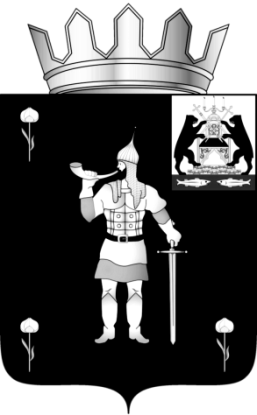 № 29 от 06.09.2021№ 29 от 06.09.2021муниципальная газетамуниципальная газета№ п/пНаименование документалистов1Копия паспорта: лист с фотографией, местом выдачи, местом регистрации (для физических лиц)2Нотариально удостоверенная доверенность, подтверждающая полномочия представителя (при необходимости)3____________________________________________________________________________________________________________________________________________(указать документ, подтверждающий полномочия лица действовать от имени юридического лица без доверенности)4Платежное поручение с отметкой банка о его приеме к исполнению (о внесении задатка)п. Волот"__" __________20__ г.ПРОДАВЕЦ:	________________________ м.п.	ПОКУПАТЕЛЬ:__________________ПРОДАВЕЦ:________________________м.п.	ПОКУПАТЕЛЬ:___________________ О внесении изменений в состав комиссии по рассмотрению заявлений отдельных категорий граждан о предоставлении земельных участков в собственность на территории Волотовского муниципального округаОб утверждении административного регламента по предоставлению муниципальной услуги «Установление сервитута в отношении земельного участка, находящегося в муниципальной собственности или государственная собственность на который не разграничена»Понедельник неприемный день Вторник 10.00 - 17.00, перерыв с 12.45 до 14.00Среда неприемный деньЧетверг 10.00 - 17.00, перерыв с 12.45 до 14.00Пятница неприемный деньСубботавыходнойВоскресеньевыходнойПонедельник 8.30 - 17.00Вторник 8.30 - 17.00Среда 8.30 - 17.00Четверг 9.00 - 17.30 Пятница 8.30 - 17.00СубботавыходнойВоскресенье выходнойВ Администрацию _______________________от _____________________________________ (наименование юридического лица) ИНН____________________________________ (для российских юридических лиц)ЕГРЮЛ_________________________________ (для российских юридических лиц) Адрес __________________________________Контактный телефон _____________________Адрес электронной почты ________________илиот _____________________________________(Ф.И.О. полностью)Паспорт: серия _________ номер ___________Кем выдан ______________________________Когда выдан ____________________________Почтовый адрес _________________________Контактный телефон _____________________Адрес электронной почты ________________Об утверждении административного регламента по предоставлению муниципальной услуги «Организация и проведение аукциона по продаже земельного участка, находящегося в муниципальной собственности или государственная собственность на который не разграничена, или аукциона на право заключения договора аренды такого земельного участка»Понедельник неприемный день Вторник 10.00 - 17.00, перерыв с 12.45 до 14.00Среда неприемный деньЧетверг 10.00 - 17.00, перерыв с 12.45 до 14.00Пятница неприемный деньСубботавыходнойВоскресеньевыходнойПонедельник 8.30 - 17.00Вторник 8.30 - 17.00Среда 8.30 - 17.00Четверг 9.00 - 17.30 Пятница 8.30 - 17.00СубботавыходнойВоскресенье выходнойОб утверждении административного регламента по предоставлению муниципальной услуги «Предоставление в собственность, аренду, постоянное (бессрочное) пользование, безвозмездное пользование земельных участков, находящихся в муниципальной собственности или государственная собственность на которые не разграничена, без проведения торгов»Понедельник неприемный день Вторник 10.00 - 17.00, перерыв с 12.45 до 14.00Среда неприемный деньЧетверг 10.00 - 17.00, перерыв с 12.45 до 14.00Пятница неприемный деньСубботавыходнойВоскресеньевыходнойПонедельник 8.30 - 17.00Вторник 8.30 - 17.00Среда 8.30 - 17.00Четверг 9.00 - 17.30 Пятница 8.30 - 17.00СубботавыходнойВоскресенье выходнойПриложение № 1 к административному регламентуВ Администрацию муниципального округа от__________________________________________проживающего(ей) по адресу __________________паспорт______________ выдан «   »_____________кем_________________________________________контактный телефон __________________________адрес электронной почты______________________действующего по доверенности _________________ в интересах _________________________________проживающего(ей) по адресу __________________паспорт_____________ выдан «   » _____________кем________________________________________В Администрацию муниципального округа от ____________________________________________(полное наименование)в лице_______________________________________(ФИО руководителя или иного уполномоченного лица)Документ, удостоверяющий личность:____________________________________________(вид документа, серия, номер)____________________________________________(кем, когда выдан)Действующего на основании ____________________(устава, положения, доверенности)____________________________________________(реквизиты доверенности)_____________________________________________(Место нахождения)___________________________________________(регистрационный номер записи в ЕГРЮЛ)__________________________________________________________(ИНН)__________________________________________________________(Контактный телефон, электронная почта)О начале отопительного сезона 2021 -2022 годовО проведении универсальной «Богородицкой ярмарки»ПРОКУРАТУРА ИНФОРМИРУЕТПрокуратура Волотовского района провела проверку соблюдения требований законодательства о безопасности дорожного движения.Установлено, что в нарушение ГОСТа «Дороги автомобильные общего пользования. Требования к эксплуатационному состоянию» освещение возле дома № 17 в д. Жарки не организовано.Указанные обстоятельства не только доставляют значительные неудобства гражданам, но и создают угрозу причинения вреда их жизни и здоровью, способствуют совершению дорожно-транспортных происшествий и террористических актов.По данному факту прокурор направил в суд исковое заявление об обязании администрации Ратицкого территориального отдела Волотовского муниципального округа устранить выявленные нарушения.Решением суда требования прокурора удовлетворены в полном объеме. В настоящее время органом местного самоуправления принимаются меры к устранению нарушений.И.о. прокурора района младший советник юстиции                             Д.В. ДомошонкинПрокуратурой Волотовского района пресечены нарушения требований противопожарного и антитеррористического законодательства в деятельности образовательного учреждения».В ходе проверки в сфере организации детского оздоровительного отдыха, проведенной прокуратурой Волотовского района, установлено, что в нарушение требований закона в МАОУ «Волотовская средняя школа» система противопожарной защиты объекта в случае пожара не обеспечивает автоматическую разблокировку и (или) открывание ворот, установленных на въездах (проездах) на территорию учреждения, а также нахождение их в открытом положении для обеспечения беспрепятственного проезда пожарной техники.По данным фактам прокурором в суд направлено исковое заявление, которое рассмотрено и удовлетворено.В настоящее время МАОУ «Волотовская средняя школа» принимаются меры к устранению выявленных нарушений. И.о. прокурора района младший советник юстиции                             Д.В. ДомошонкинПрокуратурой района инициировано внесение изменений в Устав Волотовского муниципального округа в части оснований для досрочного прекращение полномочий депутатов и Главы муниципального округа». По результатам проведенного прокуратурой района мониторинга федерального законодательства установлено следующее.Федеральным законом от 30 апреля 2021 года № 116-ФЗ «О внесении изменений в отдельные законодательные акты Российской Федерации» (далее – Федеральный закон № 116-ФЗ) внесены изменения в пункт 8 части 6 статьи 36 и пункт 7 части 10 статьи 40 Федерального закона от 6 октября 2003 года № 131-ФЗ «Об общих принципах организации местного самоуправления в Российской Федерации», устанавливающие случаи досрочного прекращения полномочий главы муниципального образования, депутата, члена выборного органа местного самоуправления, выборного должностного лица местного самоуправления.В свою очередь мониторингом муниципальных правовых актов установлено, что соответствующие изменений в установленный законом срок в Устав Волотовского муниципального округа не внесены.В целях приведения Устава в соответствие с федеральным законом прокуратурой района 28.07.2021 реализована правотворческая инициатива, по результатам рассмотрения которой Думой Волотовского муниципального округа внесены дополнения в Устав муниципального образования.И.о. прокурора района младший советник юстиции                             Д.В. ДомошонкинПрокуратура Волотовского района через суд помогла восстановить права работника в трудовой сфере».Установлено, что индивидуальный предприниматель в установленном законом порядке не предоставлял сведения о трудовой деятельности работника в Новгородское региональное отделение Фонда социального страхования, территориальный орган УФНС по Новгородской области в территориальный орган ГУ ПФ РФ по Новгородской области, что нарушало его права на предоставление государственных гарантий в виде пенсионного обеспечения, получение пособия по беременности и родам, установления трудового стажа. Прокурор района в защиту прав и законных интересов работника обратился с исковым заявлением в суд, который его требования удовлетворил. В настоящее время работодателем предпринимаются меры к исполнению решения суда.И.о. прокурора района младший советник юстиции                             Д.В. ДомошонкинПрокуратура Волотовского района через суд помогла восстановить права работника в трудовой сфере».Установлено, что индивидуальный предприниматель в установленном законом порядке не предоставлял сведения о трудовой деятельности работника в Новгородское региональное отделение Фонда социального страхования, территориальный орган УФНС по Новгородской области в территориальный орган ГУ ПФ РФ по Новгородской области, что нарушало его права на предоставление государственных гарантий в виде пенсионного обеспечения, получение пособия по беременности и родам, установления трудового стажа. Прокурор района в защиту прав и законных интересов работника обратился с исковым заявлением в суд, который его требования удовлетворил. В настоящее время работодателем предпринимаются меры к исполнению решения суда.И.о. прокурора района младший советник юстиции                             Д.В. ДомошонкинПо требованию прокуратуры Волотовского района учащиеся учебного заведения обеспечены учебниками».Прокуратура Волотовского района провела в проверку исполнения администрацией Волотовского муниципального округа федерального законодательства об образовании.Установлено, что не все учащиеся Муниципального автономного общеобразовательного учреждения «Волотовская средняя школа» обеспечены учебниками по дисциплине «изобразительное искусство». Так, дефицит учебников в 5 классе составляет 5 шт., а в 7 классе – 7 шт.По данному факту прокурором района главе Волотовского муниципального округа внесено представление об устранении нарушений закона, которое рассмотрено и удовлетворено, 1 должностное лицо привлечено к дисциплинарной ответственности. В настоящее время нарушения закона устранены.И.о. прокурора района младший советник юстиции                             Д.В. Домошонкин